Об утверждении муниципальной программы «Устойчивое развитие территории муниципального образования Лабазинский сельсовет Курманаевского района Оренбургской области»На основании решения Совета депутатов муниципального образования Лабазинский сельсовет Курманаевского района Оренбургской области от 26.12.2022 № 100 «О бюджете муниципального образования Лабазинский сельсовет на 2023 год и на плановый период 2024 и 2025 годов», постановления администрации муниципального образования Лабазинский сельсовет Курманаевского района Оренбургской области от 27.02.2023 № 24-п «Об утверждении Порядка разработки, согласования, утверждения, реализации и оценки эффективности муниципальных программ:Утвердить муниципальную программу «Устойчивое развитие территории муниципального образования Лабазинский сельсовет Курманаевского района Оренбургской области» (далее – Программа), согласно приложения.Признать утратившими силу:- Постановление администрации муниципального образования Лабазинский сельсовет Курманаевского района Оренбургской области от 25.12.2018 № 82-п «Об утверждении муниципальной программы «Устойчивое развитие территории муниципального образования Лабазинский сельсовет Курманаевского района Оренбургской области на 2019-2024 год»»;- Постановление администрации муниципального образования Лабазинский сельсовет Курманаевского района Оренбургской области от 20.12.2018 № 78-п «О внесении изменений в постановление от 25.12.2018 № 82-п»;- Постановление администрации муниципального образования Лабазинский сельсовет Курманаевского района Оренбургской области от 25.02.2020 № 18-п «О внесении изменений в постановление от 25.12.2018 № 82-п»;- Постановление администрации муниципального образования Лабазинский сельсовет Курманаевского района Оренбургской области от 29.01.2021 № 4-п «О внесении изменений в постановление от 25.12.2018 № 82-п»;- Постановление администрации муниципального образования Лабазинский сельсовет Курманаевского района Оренбургской области от 17.05.2021 № 34-п «О внесении изменений и дополнений в постановление от 25.12.2018 № 82-п»;- Постановление администрации муниципального образования Лабазинский сельсовет Курманаевского района Оренбургской области от 13.08.2021 № 65-п «О внесении изменений и дополнений в постановление от 25.12.2018 № 82-п»;- Постановление администрации муниципального образования Лабазинский сельсовет Курманаевского района Оренбургской области от 23.12.2021 № 125-п «О внесении изменений и дополнений в постановление от 25.12.2018 № 82-п».3. Контроль за выполнением настоящего постановления оставляю за собой.4. Настоящее постановление вступает в силу после опубликования в газете «Лабазинский вестник» и на официальном сайте администрации муниципального образования Лабазинский сельсовет Курманаевского района Оренбургской области.Глава муниципального образования                                          В.А. ГражданкинРазослано: в дело, администрации района, прокуратуруПриложениек постановлениюот 03.07.2023 № 71-пМуниципальная программа«Устойчивое развитие территории муниципального образования Лабазинский сельсовет Курманаевского района Оренбургской области»Приложение № 1к муниципальной программе«Устойчивое развитие территориимуниципального образованияЛабазинский сельсоветКурманаевского районаОренбургской области»Стратегические приоритеты развития ПрограммыЦели Программы:Создание условий для обеспечения устойчивого роста экономики и повышения эффективности управления в муниципальном образовании Лабазинский сельсовет Курманаевского района Оренбургской области.Задачи Программы:-улучшение транспортно-эксплуатационного состояния существующей сети автомобильных дорог муниципального значения муниципального образования Лабазинский сельсовет Курманаевского района Оренбургской области и сооружений на них;- совершенствование и развитие сети основных муниципальных автомобильных дорог, ликвидация на них очагов аварийности и улучшение инженерного обустройства;- содержание и ремонт муниципальных помещений;- содержание и ремонт объектов коммунальной инфраструктуры;- освещение дорог муниципального образования Лабазинский сельсовет Курманаевского района Оренбургской области;- организация сбора и вывоза бытовых отходов и мусора;- содержание и благоустройство захоронений;- мероприятия по организации благоустройства;- повышение уровня и качества инженерного обустройства муниципального образования Лабазинский сельсовет Курманаевского района Оренбургской области;- финансовое обеспечение деятельности администрации муниципального образования Лабазинский сельсовет Курманаевского района Оренбургской области;-создание условий для эффективного использования муниципального имущества и использования средств бюджета поселения;-создание условий для безопасного проживания, работы и отдыха на территории поселения, сохранение природного потенциала;-обеспечение жителей качественной инфраструктурой и услугами благоустройства;-создание условий для организации досуга и обеспечения жителей поселения услугами учреждений культуры;-создание условий для всестороннего развития личности, физического совершенствования и укрепление здоровья населения;- назначение и выплаты государственной пенсии за выслугу лет лицам, замещавшим муниципальные должности и должности муниципальной службы в соответствии с решением Совета депутатов администрации муниципального образования Лабазинский сельсовет Курманаевского района Оренбургской 06.06.2014 № 119 «Об установлении пенсии за выслугу лет лицам, замещавшим муниципальные должности и должности муниципальной службы муниципального образования Лабазинский сельсовет Курманаевского района Оренбургской области»;- финансовое обеспечение исполнения органом местного самоуправления полномочий по первичному воинскому учету.Сроки реализации программы 2023-2028 г.г.Центральным элементом системы муниципального планирования является прогноз. Прогнозирование экономического и социального развития - одна из важнейших задач, формирующих базу для принятия решений. В современных условиях макроэкономические прогнозы служат экономическим ориентиром развития территории на долгосрочную и среднесрочную перспективы.Прогноз социально-экономического развития муниципального образования Лабазинский сельсовет Курманаевского района Оренбургской области (далее – прогноз) разрабатывается на среднесрочный период ежегодно в нескольких вариантах с учётом вероятностного воздействия внутренних и внешних политических, экономических и других факторов социально-экономического развития Российской Федерации, Оренбургской области, а также прогнозов муниципальных образований поселений и предприятий района.Прогнозирование социально-экономического развития, контроль за реализацией документов муниципального планирования сопровождаются мониторингом и анализом процессов и явлений в сфере социально-экономического развития района. Данная работа осуществляется на системной основе. Основной задачей является выявление проблем на ранних стадиях их возникновения, разработка и реализация мер для их устранения.В практике органов местного самоуправления применяются программно-целевые инструменты в виде муниципальных программ.Порядок разработки и реализации муниципальных программ утверждён постановлением администрации муниципального образования Лабазинский сельсовет Курманаевского района Оренбургской области от 27.02.2023 № 24-п «Об утверждении Порядка разработки, согласования, утверждения, реализации и оценки эффективности муниципальных программ», в соответствии с которым осуществляется оценка их эффективности.Население муниципального образования Лабазинский сельсовет Курманаевского района Оренбургской области в 2022 году составило – 2448 человека, личных дворов – 1102.Кризисное состояние жилищно-коммунального комплекса обусловлено его неудовлетворительным финансовым положением, высокой затратностью, отсутствием экономических стимулов для снижения издержек при оказании жилищно-коммунальных услуг, низкой платежеспособностью населения, неразвитостью конкурентной среды и, как следствие, высокой степенью износа основных фондов.Причинами возникновения этих проблем являются:-естественное старение домов;-высокая затратность работ по капитальному ремонту;-недостаточность средств собственников на капитальный ремонт;-нарушение правил эксплуатации объектов;-недоступность долгосрочных инвестиционных ресурсов для жилищно-коммунальных предприятий.Основной проблемой систем водоснабжения является — высокий износ водопроводных сетей и сооружений (80 %)во всех населенных пунктах поселения.На территории муниципального образования Лабазинский сельсовет Курманаевского района Оренбургской области расположено 5 населённых пунктов, в которых местное самоуправление осуществляется населением через выборные органы местного самоуправления.Местное самоуправление в Российской Федерации составляет одну из основ конституционного строя. Его положение в политическое системе российского общества определяется тем, что данный уровень власти наиболее приближен к населению, решает вопросы удовлетворения основных жизненных потребностей населения, им формируется и ему непосредственно подконтролен.Администрация сельсовета является исполнительно-распорядительным органом муниципального образования и осуществляет на территории муниципального образования исполнительно – распорядительные функции в пределах своей компетенции в соответствии с Положением об администрации. Администрации муниципального образования Лабазинский сельсовет Курманаевского района Оренбургской области действует на основании Устава, утвержденного решением Совета депутатов от 27.02.2023 № 106.Администрация сельсовета осуществляет свою деятельность в соответствии с законодательными и нормативными актами Российской Федерации и Оренбургской области, решениями представительного органа, постановлениями и распоряжениями главы сельсовета, Устава и Положением об Администрации сельсовета, зарегистрирована в качестве юридического лица в Едином государственном реестре юридических лиц за основным государственным регистрационным номером 1055603041449.Структуру органов местного самоуправления составляют:-представительный орган муниципального образования – Совет депутатов;-глава муниципального образования – глава муниципального образования;-исполнительно-распорядительный орган муниципального образования - Администрация сельсовета.К компетенции Администрации сельсовета относится:1) исполнение решений Совета депутатов муниципального образования по реализации вопросов местного значения;2) исполнение полномочий по решению вопросов местного значения;3) осуществление отдельных государственных полномочий, переданных органам местного самоуправления федеральными законами и законами Оренбургской области;4) представление на рассмотрение Совета депутатов проектов нормативных актов о введении или отмене местных налогов, а также другие правовые акты, предусматривающие расходы, покрываемые за счет бюджета муниципального образования;5) исполнение бюджета муниципального образования, утвержденного Советом депутатов;6) сохранение, использование и популяризация объектов культурного наследия (памятников истории и культуры), находящихся в собственности поселения, охрана объектов культурного наследия (памятников истории и культуры) местного (муниципального) значения, расположенных на территории поселения;7) создание условий для развития местного традиционного народного художественного творчества, участие в сохранении, возрождении и развитии народных художественных промыслов в поселении;8) рассмотрение отчетов и докладов руководителей органов Администрации сельсовета муниципального образования;9) организация проверки деятельности органов Администрации сельсовета муниципального образования в соответствии с законодательством;10) владение, пользование и распоряжение имуществом, находящимся в муниципальной собственности муниципального образования. Администрация сельсовета является главным распорядителем средств бюджета.Источниками финансирования расходов являются средства местного бюджета (собственные доходы, дотации на выравнивание бюджетной обеспеченности, иные дотации, иные межбюджетные трансферты), поступающие на счет бюджета муниципального образования.В настоящее время население поселения составляет 2448 человека. Высокий уровень благоустройства населённых пунктов – необходимое улучшение условий жизни населения. В последние годы в поселении проводилась целенаправленная работа по благоустройству и социальному развитию населенных пунктов.Для обеспечения подпрограммы благоустройства территории муниципального образования Лабазинский сельсовет Курманаевского района Оренбургской области необходимо регулярно проводить следующие работы:- мероприятия по ликвидации несанкционированных свалок;- мероприятия по содержанию и ремонту памятника воинам, погибшим в годы Великой Отечественной войны;- мероприятия по благоустройству площади и села к праздникам, проводимых на территории поселения;- мероприятия по благоустройству и содержанию мест захоронения;- мероприятия по санитарной очистке территории;- мероприятия по скашиванию сорной дикорастущей травы в летний период;- мероприятия по озеленению территории (посадка цветов, кустарников, деревьев);-регулярное проведение мероприятий с участием административной комиссии, работников администрации муниципального образования Лабазинский сельсовет Курманаевского района Оренбургской области по проверке санитарного состояния территории поселения;- мероприятия по организации наружного освещения на территории сельского поселения;- проведение субботников и месячников по благоустройству с привлечением работников всех организаций и предприятий, расположенных на территории сельского поселения.В то же время в вопросах благоустройства территории поселения имеется ряд проблем.Благоустройство населенного пункта поселения не отвечает современным требованиям.Администрации поселения необходимо производить скашивание травы и уничтожение очагов произрастания растений, вызывающих аллергическую реакцию.Эти проблемы не могут быть решены в пределах одного финансового года, поскольку требуют значительных бюджетных расходов, для их решения требуется участие не только органов местного самоуправления, но и органов государственной власти.Для решения проблем по благоустройству населенного пункта поселения необходимо использовать программно-целевой метод. Комплексное решение проблемы окажет положительный эффект на санитарно-эпидемиологическую обстановку, предотвратит угрозу жизни и безопасности граждан, будет способствовать повышению уровня их комфортного проживания.Конкретная деятельность по выходу из сложившейся ситуации, связанная с планированием и организацией работ по вопросам улучшения благоустройства, санитарного состояния населенного пункта поселения, создания комфортных условий проживания населения, по мобилизации финансовых и организационных ресурсов, должна осуществляться в соответствии с мероприятиями настоящей программы.В рамках реализации полномочий в сфере жилищно-коммунального хозяйства и благоустройства будут осуществлены следующие основные мероприятия в соответствии с их содержанием и направленностью:1. Капитальный ремонт муниципальных объектов коммунального хозяйства.2. Мероприятия по владению, пользованию и распоряжению имуществом, находящимся в муниципальной собственности.3. Мероприятия по благоустройству.В рамках реализации основных мероприятий будет предусмотрено следующее:- выполнение мероприятий, направленных на текущее содержание и ремонт системы дорожного освещения;- выполнение мероприятий, направленных на благоустройство кладбищ;- ремонт сетей водоснабжения села Лабазы, села Скворцовка; села Озерки, села Суриково;- выполнение мероприятий направленных на текущее содержание и ремонт объектов коммунальной инфраструктуры.- выполнение мероприятий, направленных на ликвидацию несанкционированных свалок.В соответствии с Налоговым кодексом Российской Федерации, решением Совета депутатов администрации муниципального образования Лабазинский сельсовет Курманаевского района Оренбургской области от 28.11.2019 № 145 «Об утверждении Порядка уплаты земельного налога на территории муниципального образования Лабазинский сельсовет Курманаевского района Оренбургской области» установлены налоговые льготы по местным налогам на территории муниципального образования Лабазинский сельсовет:1. Освобождаются от уплаты земельного налога:1) Организации и учреждения, финансируемые из бюджета муниципального образования Лабазинский сельсовет Курманаевского района Оренбургской области;Основанием для применения налоговой льготы является документ подтверждающий факт финансирования из соответствующего бюджета.Документы, подтверждающие право на льготы, предоставляются в налоговый орган по месту нахождения земельных участков в срок не позднее 1 февраля года, следующего за истекшим периодом.2) Ветераны Великой Отечественной войны, вдовы участников Великой Отечественной войны;Основанием для применения налоговой льготы является копия удостоверения ветерана Великой Отечественной войны (участника, инвалида).3) Родители и супруги военнослужащих, погибших при исполнении служебных обязанностей.Супругам военнослужащих, погибших при исполнении служебных обязанностей, льгота предоставляется только в том случае, если они не вступили в повторный брак.Основанием для применения налоговой льготы является справка установленного образца о гибели военнослужащего, выданная соответствующим государственным органом, а также документ (документы), подтверждающий наличие родственных связей либо состояние в браке с таким военнослужащим.4) Инвесторы, реализующие инвестиционные проекты на территории муниципального образования Лабазинский сельсовет. Порядок предоставления льгот по земельному налогу инвесторам устанавливается Советом депутатов муниципального образования Лабазинский сельсовет Курманаевского района Оренбургской области.5) Религиозные организации - в отношении принадлежащих им земельных участков, на которых расположены здания, строения и сооружения религиозного и благотворительного назначения.6) Несовершеннолетние узники концлагерей, гетто и других мест принудительного содержания, созданных фашистами в период второй мировой войны.Инвалиды 1 группы.Основными причинами возникновения пожаров и гибели людей являются неосторожное обращение с огнем, нарушение правил пожарной безопасности при эксплуатации электроприборов и неисправность печного отопления. Для стабилизации обстановки с пожарами на территории муниципального образования Лабазинский сельсовет Курманаевского района Оренбургской области ведется определенная работа по предупреждению пожаров:-проводится корректировка нормативных документов, руководящих и планирующих документов по вопросам обеспечения пожарной безопасности;-ведется периодическое освещение в средствах массовой информации документов по указанной тематике;-проводятся совещания, заседания комиссии по чрезвычайным ситуациям и обеспечению пожарной безопасности с руководителями объектов и ответственными за пожарную безопасность по вопросам обеспечения пожарной безопасности;-при проведении плановых проверок жилищного фонда особое внимание уделяется ветхому жилью, жилью социально неадаптированных граждан.Вместе с тем подавляющая часть населения не имеет четкого представления о реальной опасности пожаров, поскольку система мер по противопожарной пропаганде и обучению мерам пожарной безопасности недостаточна и, следовательно, неэффективна.Статья 44 Конституция Российской Федерации определила, что каждый человек, находящийся на территории России, имеет право на участие в культурной жизни и пользование учреждениями культуры, а также на доступ к культурным ценностям. Право граждан на качественное удовлетворение культурно-информационных потребностей должно подкрепляться соответствующим финансовым обеспечением, поэтому разработка и реализация государственной политики финансирования культуры и искусства имеет чрезвычайно важное значение как на федеральном уровне, так и в муниципальных образованиях.Из-за отсутствия материальных и моральных стимулов меценатство культуры развивается крайне медленно и не оказывает влияния на ее состояние. В то же время возможность увеличения собственных доходов учреждений культуры ограничена их социальными целями, недостаточным уровнем благосостояния населения.Материально-техническая база учреждений культуры одна из главных проблем отрасли и требует дальнейшего укрепления, что возможно при увеличении ее финансирования. Необходимость решения указанных в настоящей Программе задач вытекает из закрепленной в Конституции и действующем законодательстве обязательности организации культурной деятельности на территории поселения. При этом решение этих задач должно идти с использованием программно-целевого метода, то есть путем реализации отдельной, специализированной программы, что обеспечит больший уровень эффективности использования бюджетных ресурсов и лучшую связь их объемов с достижением планируемых результатов.В соответствии с анализом выявленных проблем в области культуры администрации муниципального образования Лабазинский сельсовет Курманаевского района Оренбургской области определяет цели и приоритеты развития отдельных видов культурной деятельности, определяет потребность в предоставлении культурно-информационных услуг за счет бюджетных средств, а также обеспечивает финансовую поддержку проведения культурных мероприятий. Следовательно, решение поставленных в настоящей Программе задач входит в безусловную компетенцию администрации муниципального образования Лабазинский сельсовет Курманаевского района Оренбургской области.Главной задачей муниципальной политики является создание условий для роста благосостояния сельского населения, обеспечения социальной стабильности. Создание базы для сохранения и улучшения физического и духовного здоровья  граждан в значительной степени способствует решению этой задачи. Существенным фактором, определяющим состояние здоровья населения, является поддержание физической активности каждого гражданина.Физическая культура и спорт являются универсальным средством для решения указанной задачи и неотъемлемой частью современного образа жизни, социального и культурно-нравственного развития общества.В последнее время возросла необходимость решения проблем обеспечения массовости спорта, пропаганда занятий физической культурой и спортом, как составляющей части здорового образа жизни.В настоящее время  имеется ряд проблем, сдерживающих развитие на территории поселения такой важной сферы как физическая культура и спорт:- недостаточный уровень обеспеченности населения спортивным и инвентарем по месту жительства;- недостаточная на муниципальном уровне пропаганда занятий физической культурой и спортом как составляющей здорового образа жизни;- низкий уровень вовлеченности населения в занятия физической культурой и спортом.В настоящее время актуальность проблемы оздоровления детей, подростков и молодежи не вызывает сомнения. В сложившейся ситуации необходимо разработать систему мер, направленную на сохранение и укрепления здоровья населения.Приложение № 2к муниципальной программе«Устойчивое развитиетерритории муниципального образованияЛабазинский сельсоветКурманаевского районаОренбургской области» Паспорт к ПрограммеПриложение № 3к муниципальной программе «Устойчивое развитие территории муниципального образования Лабазинский сельсовет Курманаевского района Оренбургской области на 2019-2024 годы»Значение показателей ПрограммыПриложение № 4к муниципальной программе «Устойчивое развитие территории муниципального образования Лабазинский сельсоветКурманаевского района Оренбургской области»Задачи, планируемые в рамках структурных элементов Программы Приложение № 5к муниципальной программе «Устойчивое развитие территории муниципального образования Лабазинский сельсоветКурманаевского района Оренбургской области »Перечень мероприятий (результатов), направленных на реализацию задач структурных элементов ПрограммыПриложение № 6к муниципальной программе «Устойчивое развитие территории муниципального образования Лабазинский сельсоветКурманаевского района Оренбургской области »Информация о бюджетных ассигнованиях на реализацию Программы «Устойчивое развитие территории муниципального образования Лабазинский сельсовет Курманаевского района Оренбургской области»Приложение № 7к муниципальной программе «Устойчивое развитие территории муниципального образования Лабазинский сельсоветКурманаевского района Оренбургской области »Информация о финансовом обеспечении Программы за счет средств федерального, областного, местного бюджетов, средств муниципальных внебюджетных источников и прогнозная оценка привлекаемых средств на реализацию ПрограммыПриложение № 8к муниципальной программе «Устойчивое развитие территории муниципального образования Лабазинский сельсоветКурманаевского района Оренбургской области»Информация об обеспечении реализации Программы за счет налоговых расходовПриложение № 9к муниципальной программе «Устойчивое развитие территории муниципального образования Лабазинский сельсоветКурманаевского района Оренбургской области»Сведения о методике расчета показателей Программы и результатов структурных элементовПриложение № 10к муниципальной программе «Устойчивое развитие территории муниципального образования Лабазинский сельсоветКурманаевского района Оренбургской области»План реализации Программы на 2023 год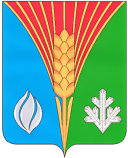 АдминистрацияМуниципального образованияЛабазинский сельсоветКурманаевского районаОренбургской областиПОСТАНОВЛЕНИЕ03.07.2023 № 71-пОтветственный исполнитель ПрограммыАдминистрация муниципального образования Лабазинский сельсовет Курманаевского района Оренбургской областиПериод реализации Программы2023-2028Цель (цели) Программы1. Создание условий для обеспечения устойчивого роста экономики и повышения эффективности управления в муниципального образования Лабазинский сельсовет Курманаевского района Оренбургской областиНаправления (подпрограммы) (при необходимости)отсутствуютПоказатели Программы- Доля дорог, в отношении которых проводился текущий ремонт; зимнее и летнее содержание дорог от общего количества дорог- Доля отремонтированных участков систем водоснабжения- Доля мест захоронений, где проводились мероприятия по благоустройству к общему количеству- Количество проведенных культурно-массовых мероприятий- Доля граждан, пользующихся библиотечными фондами- Процент исполнения расходных  обязательств местного бюджета от запланированных значений финансового обеспечения исполнения органом местного самоуправления полномочий по первичному воинскому учету на территориях, где отсутствуют военные комиссариаты- Количество вносимых изменений в градостроительный план муниципального образования.- Количество соглашений переданных полномочий по ГО, транспорту, связи, торговли в границах поселения, формирование бюджета поселения и контроль за исполнением данного бюджета- Доля расходов бюджета сельского поселения на содержание работников органов местного самоуправления в расчете на одного жителя сельского поселения- Количество объектов, на которые направлены средства на содержание муниципального имущества- Доля пожаров, ликвидированных силами ДПК, в общем числе пожаров- Количество лиц по пенсионному обеспечению.- Количество спортивного инвентаря для развития физической культуры и спорта в муниципального образования Лабазинский сельсовет Курманаевского района Оренбургской областиОбъемы бюджетных ассигнований Программы, в том числе по годам реализацииОбщий объем финансирования по Программе составляет – 189282,1 тысяч рублей, в том числе по годам реализации: 2023 год – 18251,521 тысяч рублей;2024 год – 15322,34 тысяч рублей;2025 год – 15179,51тысяч рублей;2026 год – 15179,51 тысяч рублей;2027 год – 15179,51 тысяч рублей;2028 год – 15179,51 тысяч рублейВлияние на достижение национальных целей развития Оренбургской областиотсутствуетСвязь с иными Программами Курманаевского районаотсутствует№ п/пНаименование показателяЕдиница измеренияБазовоезначениеЗначения показателейЗначения показателейЗначения показателейЗначения показателейЗначения показателейЗначения показателейОтветственный за достижение показателяСвязь с показателями национальных целейИнформационная системаСвязь с иными Программами Курманаевского района№ п/пНаименование показателяЕдиница измеренияБазовоезначение2023 год2024 год2025 год2026 год2027 год2028 годОтветственный за достижение показателяСвязь с показателями национальных целейИнформационная системаСвязь с иными Программами Курманаевского района1234567891011121314Создание условий для обеспечения устойчивого роста экономики и повышения эффективности управления в муниципальном образовании Лабазинский сельсовет Курманаевского района Оренбургской областиСоздание условий для обеспечения устойчивого роста экономики и повышения эффективности управления в муниципальном образовании Лабазинский сельсовет Курманаевского района Оренбургской областиСоздание условий для обеспечения устойчивого роста экономики и повышения эффективности управления в муниципальном образовании Лабазинский сельсовет Курманаевского района Оренбургской областиСоздание условий для обеспечения устойчивого роста экономики и повышения эффективности управления в муниципальном образовании Лабазинский сельсовет Курманаевского района Оренбургской областиСоздание условий для обеспечения устойчивого роста экономики и повышения эффективности управления в муниципальном образовании Лабазинский сельсовет Курманаевского района Оренбургской областиСоздание условий для обеспечения устойчивого роста экономики и повышения эффективности управления в муниципальном образовании Лабазинский сельсовет Курманаевского района Оренбургской областиСоздание условий для обеспечения устойчивого роста экономики и повышения эффективности управления в муниципальном образовании Лабазинский сельсовет Курманаевского района Оренбургской областиСоздание условий для обеспечения устойчивого роста экономики и повышения эффективности управления в муниципальном образовании Лабазинский сельсовет Курманаевского района Оренбургской областиСоздание условий для обеспечения устойчивого роста экономики и повышения эффективности управления в муниципальном образовании Лабазинский сельсовет Курманаевского района Оренбургской областиСоздание условий для обеспечения устойчивого роста экономики и повышения эффективности управления в муниципальном образовании Лабазинский сельсовет Курманаевского района Оренбургской областиСоздание условий для обеспечения устойчивого роста экономики и повышения эффективности управления в муниципальном образовании Лабазинский сельсовет Курманаевского района Оренбургской областиСоздание условий для обеспечения устойчивого роста экономики и повышения эффективности управления в муниципальном образовании Лабазинский сельсовет Курманаевского района Оренбургской областиСоздание условий для обеспечения устойчивого роста экономики и повышения эффективности управления в муниципальном образовании Лабазинский сельсовет Курманаевского района Оренбургской областиСоздание условий для обеспечения устойчивого роста экономики и повышения эффективности управления в муниципальном образовании Лабазинский сельсовет Курманаевского района Оренбургской области1.Доля расходов на Повышение безопасности дорожного движения муниципального образования Лабазинский сельсовет Курманаевского района Оренбургской областипроцентов88,69,29,79,79,79,7Администрация МО Лабазинский сельсовет-Отчет об исполнении бюджета ф117-2.Доля расходов по переданным полномочиям в общих расходах бюджетапроцентов303035,836,136,136,136,1Администрация МО Лабазинский сельсоветОтчет об исполнении бюджета ф1173.Доля расходов на содержание высшего должностного лица и финансового обеспечения аппарата в общих расходах бюджетапроцентов 17,617,620,921,121,121,121,1Администрация МО Лабазинский сельсоветОтчет об исполнении бюджета ф117№п/пЗадачи структурного элементаКраткое описание ожидаемых эффектов от реализации задачи структурного элементаКраткое описание ожидаемых эффектов от реализации задачи структурного элементаКраткое описание ожидаемых эффектов от реализации задачи структурного элементаКраткое описание ожидаемых эффектов от реализации задачи структурного элементаКраткое описание ожидаемых эффектов от реализации задачи структурного элементаКраткое описание ожидаемых эффектов от реализации задачи структурного элементаКраткое описание ожидаемых эффектов от реализации задачи структурного элементаКраткое описание ожидаемых эффектов от реализации задачи структурного элементаКраткое описание ожидаемых эффектов от реализации задачи структурного элементаКраткое описание ожидаемых эффектов от реализации задачи структурного элементаСвязь с показателямиСвязь с показателямиСвязь с показателямиСвязь с показателямиСвязь с показателямиСвязь с показателямиСвязь с показателямиСвязь с показателями123333333333444444441.Направление отсутствуетНаправление отсутствуетНаправление отсутствуетНаправление отсутствуетНаправление отсутствуетНаправление отсутствуетНаправление отсутствуетНаправление отсутствуетНаправление отсутствуетНаправление отсутствуетНаправление отсутствуетНаправление отсутствуетНаправление отсутствуетНаправление отсутствуетНаправление отсутствуетНаправление отсутствуетНаправление отсутствуетНаправление отсутствуетНаправление отсутствует1.1.Региональный проект отсутствуетРегиональный проект отсутствуетРегиональный проект отсутствуетРегиональный проект отсутствуетРегиональный проект отсутствуетРегиональный проект отсутствуетРегиональный проект отсутствуетРегиональный проект отсутствуетРегиональный проект отсутствуетРегиональный проект отсутствуетРегиональный проект отсутствуетРегиональный проект отсутствуетРегиональный проект отсутствуетРегиональный проект отсутствуетРегиональный проект отсутствуетРегиональный проект отсутствуетРегиональный проект отсутствуетРегиональный проект отсутствуетРегиональный проект отсутствует2.1.Ведомственный проект - отсутствуетВедомственный проект - отсутствуетВедомственный проект - отсутствуетВедомственный проект - отсутствуетВедомственный проект - отсутствуетВедомственный проект - отсутствуетВедомственный проект - отсутствуетВедомственный проект - отсутствуетВедомственный проект - отсутствуетВедомственный проект - отсутствуетВедомственный проект - отсутствуетВедомственный проект - отсутствуетВедомственный проект - отсутствуетВедомственный проект - отсутствуетВедомственный проект - отсутствуетВедомственный проект - отсутствуетВедомственный проект - отсутствуетВедомственный проект - отсутствуетВедомственный проект - отсутствует3.1.Комплекс процессных мероприятий «Повышение безопасности дорожного движения муниципального образования Лабазинский сельсовет Курманаевского района Оренбургской области»Комплекс процессных мероприятий «Повышение безопасности дорожного движения муниципального образования Лабазинский сельсовет Курманаевского района Оренбургской области»Комплекс процессных мероприятий «Повышение безопасности дорожного движения муниципального образования Лабазинский сельсовет Курманаевского района Оренбургской области»Комплекс процессных мероприятий «Повышение безопасности дорожного движения муниципального образования Лабазинский сельсовет Курманаевского района Оренбургской области»Комплекс процессных мероприятий «Повышение безопасности дорожного движения муниципального образования Лабазинский сельсовет Курманаевского района Оренбургской области»Комплекс процессных мероприятий «Повышение безопасности дорожного движения муниципального образования Лабазинский сельсовет Курманаевского района Оренбургской области»Комплекс процессных мероприятий «Повышение безопасности дорожного движения муниципального образования Лабазинский сельсовет Курманаевского района Оренбургской области»Комплекс процессных мероприятий «Повышение безопасности дорожного движения муниципального образования Лабазинский сельсовет Курманаевского района Оренбургской области»Комплекс процессных мероприятий «Повышение безопасности дорожного движения муниципального образования Лабазинский сельсовет Курманаевского района Оренбургской области»Комплекс процессных мероприятий «Повышение безопасности дорожного движения муниципального образования Лабазинский сельсовет Курманаевского района Оренбургской области»Комплекс процессных мероприятий «Повышение безопасности дорожного движения муниципального образования Лабазинский сельсовет Курманаевского района Оренбургской области»Комплекс процессных мероприятий «Повышение безопасности дорожного движения муниципального образования Лабазинский сельсовет Курманаевского района Оренбургской области»Комплекс процессных мероприятий «Повышение безопасности дорожного движения муниципального образования Лабазинский сельсовет Курманаевского района Оренбургской области»Комплекс процессных мероприятий «Повышение безопасности дорожного движения муниципального образования Лабазинский сельсовет Курманаевского района Оренбургской области»Комплекс процессных мероприятий «Повышение безопасности дорожного движения муниципального образования Лабазинский сельсовет Курманаевского района Оренбургской области»Комплекс процессных мероприятий «Повышение безопасности дорожного движения муниципального образования Лабазинский сельсовет Курманаевского района Оренбургской области»Комплекс процессных мероприятий «Повышение безопасности дорожного движения муниципального образования Лабазинский сельсовет Курманаевского района Оренбургской области»Комплекс процессных мероприятий «Повышение безопасности дорожного движения муниципального образования Лабазинский сельсовет Курманаевского района Оренбургской области»Комплекс процессных мероприятий «Повышение безопасности дорожного движения муниципального образования Лабазинский сельсовет Курманаевского района Оренбургской области»Ответственный за реализацию – администрация муниципального образования Лабазинский сельсовет Курманаевского района Оренбургской области»Ответственный за реализацию – администрация муниципального образования Лабазинский сельсовет Курманаевского района Оренбургской области»Ответственный за реализацию – администрация муниципального образования Лабазинский сельсовет Курманаевского района Оренбургской области»Ответственный за реализацию – администрация муниципального образования Лабазинский сельсовет Курманаевского района Оренбургской области»Ответственный за реализацию – администрация муниципального образования Лабазинский сельсовет Курманаевского района Оренбургской области»Ответственный за реализацию – администрация муниципального образования Лабазинский сельсовет Курманаевского района Оренбургской области»Ответственный за реализацию – администрация муниципального образования Лабазинский сельсовет Курманаевского района Оренбургской области»Ответственный за реализацию – администрация муниципального образования Лабазинский сельсовет Курманаевского района Оренбургской области» 2023-2028 2023-2028 2023-2028 2023-2028 2023-2028 2023-2028 2023-2028 2023-2028 2023-2028 2023-2028 2023-20283.1.1.Улучшение транспортно-эксплуатационного состояния существующей сети автомобильных дорог муниципального значения муниципального образования Лабазинский сельсовет Курманаевского района Оренбургской области и сооружений на нихПовышение эффективности и безопасности функционирования сети муниципальных автомобильных дорог муниципального образования Лабазинский сельсовет Курманаевского района Оренбургской области, обеспечение жизненно важных социально-экономических интересов Оренбургской области,определение стратегии развития дорожного комплекса, приоритетных задач дорожной политики и инструментов ее реализации в муниципальном образовании Лабазинский сельсовет Курманаевского района Оренбургской областиПовышение эффективности и безопасности функционирования сети муниципальных автомобильных дорог муниципального образования Лабазинский сельсовет Курманаевского района Оренбургской области, обеспечение жизненно важных социально-экономических интересов Оренбургской области,определение стратегии развития дорожного комплекса, приоритетных задач дорожной политики и инструментов ее реализации в муниципальном образовании Лабазинский сельсовет Курманаевского района Оренбургской областиПовышение эффективности и безопасности функционирования сети муниципальных автомобильных дорог муниципального образования Лабазинский сельсовет Курманаевского района Оренбургской области, обеспечение жизненно важных социально-экономических интересов Оренбургской области,определение стратегии развития дорожного комплекса, приоритетных задач дорожной политики и инструментов ее реализации в муниципальном образовании Лабазинский сельсовет Курманаевского района Оренбургской областиПовышение эффективности и безопасности функционирования сети муниципальных автомобильных дорог муниципального образования Лабазинский сельсовет Курманаевского района Оренбургской области, обеспечение жизненно важных социально-экономических интересов Оренбургской области,определение стратегии развития дорожного комплекса, приоритетных задач дорожной политики и инструментов ее реализации в муниципальном образовании Лабазинский сельсовет Курманаевского района Оренбургской областиПовышение эффективности и безопасности функционирования сети муниципальных автомобильных дорог муниципального образования Лабазинский сельсовет Курманаевского района Оренбургской области, обеспечение жизненно важных социально-экономических интересов Оренбургской области,определение стратегии развития дорожного комплекса, приоритетных задач дорожной политики и инструментов ее реализации в муниципальном образовании Лабазинский сельсовет Курманаевского района Оренбургской областиПовышение эффективности и безопасности функционирования сети муниципальных автомобильных дорог муниципального образования Лабазинский сельсовет Курманаевского района Оренбургской области, обеспечение жизненно важных социально-экономических интересов Оренбургской области,определение стратегии развития дорожного комплекса, приоритетных задач дорожной политики и инструментов ее реализации в муниципальном образовании Лабазинский сельсовет Курманаевского района Оренбургской областиПовышение эффективности и безопасности функционирования сети муниципальных автомобильных дорог муниципального образования Лабазинский сельсовет Курманаевского района Оренбургской области, обеспечение жизненно важных социально-экономических интересов Оренбургской области,определение стратегии развития дорожного комплекса, приоритетных задач дорожной политики и инструментов ее реализации в муниципальном образовании Лабазинский сельсовет Курманаевского района Оренбургской областиПовышение эффективности и безопасности функционирования сети муниципальных автомобильных дорог муниципального образования Лабазинский сельсовет Курманаевского района Оренбургской области, обеспечение жизненно важных социально-экономических интересов Оренбургской области,определение стратегии развития дорожного комплекса, приоритетных задач дорожной политики и инструментов ее реализации в муниципальном образовании Лабазинский сельсовет Курманаевского района Оренбургской областиПовышение эффективности и безопасности функционирования сети муниципальных автомобильных дорог муниципального образования Лабазинский сельсовет Курманаевского района Оренбургской области, обеспечение жизненно важных социально-экономических интересов Оренбургской области,определение стратегии развития дорожного комплекса, приоритетных задач дорожной политики и инструментов ее реализации в муниципальном образовании Лабазинский сельсовет Курманаевского района Оренбургской областиПовышение эффективности и безопасности функционирования сети муниципальных автомобильных дорог муниципального образования Лабазинский сельсовет Курманаевского района Оренбургской области, обеспечение жизненно важных социально-экономических интересов Оренбургской области,определение стратегии развития дорожного комплекса, приоритетных задач дорожной политики и инструментов ее реализации в муниципальном образовании Лабазинский сельсовет Курманаевского района Оренбургской областиЧисло дорог, в отношении которых проводился текущий ремонт;Число дорог, в отношении которых проводился текущий ремонт;Число дорог, в отношении которых проводился текущий ремонт;Число дорог, в отношении которых проводился текущий ремонт;Число дорог, в отношении которых проводился текущий ремонт;Число дорог, в отношении которых проводился текущий ремонт;Число дорог, в отношении которых проводился текущий ремонт;Число дорог, в отношении которых проводился текущий ремонт;3.2.Комплекс процессных мероприятий «Модернизация жилищно-коммунального хозяйства и благоустройство территории муниципального образования Лабазинский сельсовет Курманаевского района Оренбургской области»Комплекс процессных мероприятий «Модернизация жилищно-коммунального хозяйства и благоустройство территории муниципального образования Лабазинский сельсовет Курманаевского района Оренбургской области»Комплекс процессных мероприятий «Модернизация жилищно-коммунального хозяйства и благоустройство территории муниципального образования Лабазинский сельсовет Курманаевского района Оренбургской области»Комплекс процессных мероприятий «Модернизация жилищно-коммунального хозяйства и благоустройство территории муниципального образования Лабазинский сельсовет Курманаевского района Оренбургской области»Комплекс процессных мероприятий «Модернизация жилищно-коммунального хозяйства и благоустройство территории муниципального образования Лабазинский сельсовет Курманаевского района Оренбургской области»Комплекс процессных мероприятий «Модернизация жилищно-коммунального хозяйства и благоустройство территории муниципального образования Лабазинский сельсовет Курманаевского района Оренбургской области»Комплекс процессных мероприятий «Модернизация жилищно-коммунального хозяйства и благоустройство территории муниципального образования Лабазинский сельсовет Курманаевского района Оренбургской области»Комплекс процессных мероприятий «Модернизация жилищно-коммунального хозяйства и благоустройство территории муниципального образования Лабазинский сельсовет Курманаевского района Оренбургской области»Комплекс процессных мероприятий «Модернизация жилищно-коммунального хозяйства и благоустройство территории муниципального образования Лабазинский сельсовет Курманаевского района Оренбургской области»Комплекс процессных мероприятий «Модернизация жилищно-коммунального хозяйства и благоустройство территории муниципального образования Лабазинский сельсовет Курманаевского района Оренбургской области»Комплекс процессных мероприятий «Модернизация жилищно-коммунального хозяйства и благоустройство территории муниципального образования Лабазинский сельсовет Курманаевского района Оренбургской области»Комплекс процессных мероприятий «Модернизация жилищно-коммунального хозяйства и благоустройство территории муниципального образования Лабазинский сельсовет Курманаевского района Оренбургской области»Комплекс процессных мероприятий «Модернизация жилищно-коммунального хозяйства и благоустройство территории муниципального образования Лабазинский сельсовет Курманаевского района Оренбургской области»Комплекс процессных мероприятий «Модернизация жилищно-коммунального хозяйства и благоустройство территории муниципального образования Лабазинский сельсовет Курманаевского района Оренбургской области»Комплекс процессных мероприятий «Модернизация жилищно-коммунального хозяйства и благоустройство территории муниципального образования Лабазинский сельсовет Курманаевского района Оренбургской области»Комплекс процессных мероприятий «Модернизация жилищно-коммунального хозяйства и благоустройство территории муниципального образования Лабазинский сельсовет Курманаевского района Оренбургской области»Комплекс процессных мероприятий «Модернизация жилищно-коммунального хозяйства и благоустройство территории муниципального образования Лабазинский сельсовет Курманаевского района Оренбургской области»Комплекс процессных мероприятий «Модернизация жилищно-коммунального хозяйства и благоустройство территории муниципального образования Лабазинский сельсовет Курманаевского района Оренбургской области»Комплекс процессных мероприятий «Модернизация жилищно-коммунального хозяйства и благоустройство территории муниципального образования Лабазинский сельсовет Курманаевского района Оренбургской области»Ответственный за реализацию – администрация муниципального образования Лабазинский сельсовет Курманаевского района Оренбургской области»Ответственный за реализацию – администрация муниципального образования Лабазинский сельсовет Курманаевского района Оренбургской области»Ответственный за реализацию – администрация муниципального образования Лабазинский сельсовет Курманаевского района Оренбургской области»Ответственный за реализацию – администрация муниципального образования Лабазинский сельсовет Курманаевского района Оренбургской области»Ответственный за реализацию – администрация муниципального образования Лабазинский сельсовет Курманаевского района Оренбургской области»Ответственный за реализацию – администрация муниципального образования Лабазинский сельсовет Курманаевского района Оренбургской области»Ответственный за реализацию – администрация муниципального образования Лабазинский сельсовет Курманаевского района Оренбургской области»Ответственный за реализацию – администрация муниципального образования Лабазинский сельсовет Курманаевского района Оренбургской области»2023-20282023-20282023-20282023-20282023-20282023-20282023-20282023-20282023-20282023-20282023-20283.2.1.-Улучшение содержания и ремонта объектов коммунальной инфраструктуры;Улучшение эксплуатационных характеристик коммунальных систем в соответствии со стандартами качества, обеспечивающее гражданам безопасные и комфортные условия проживания;-Обеспечение населения поселения эпидемиологически безопасной питьевой водой в нужном количестве для удовлетворения хозяйственно-бытовых потребностей и для сохранения здоровья населения.Улучшение эксплуатационных характеристик коммунальных систем в соответствии со стандартами качества, обеспечивающее гражданам безопасные и комфортные условия проживания;-Обеспечение населения поселения эпидемиологически безопасной питьевой водой в нужном количестве для удовлетворения хозяйственно-бытовых потребностей и для сохранения здоровья населения.Улучшение эксплуатационных характеристик коммунальных систем в соответствии со стандартами качества, обеспечивающее гражданам безопасные и комфортные условия проживания;-Обеспечение населения поселения эпидемиологически безопасной питьевой водой в нужном количестве для удовлетворения хозяйственно-бытовых потребностей и для сохранения здоровья населения.Улучшение эксплуатационных характеристик коммунальных систем в соответствии со стандартами качества, обеспечивающее гражданам безопасные и комфортные условия проживания;-Обеспечение населения поселения эпидемиологически безопасной питьевой водой в нужном количестве для удовлетворения хозяйственно-бытовых потребностей и для сохранения здоровья населения.Улучшение эксплуатационных характеристик коммунальных систем в соответствии со стандартами качества, обеспечивающее гражданам безопасные и комфортные условия проживания;-Обеспечение населения поселения эпидемиологически безопасной питьевой водой в нужном количестве для удовлетворения хозяйственно-бытовых потребностей и для сохранения здоровья населения.Улучшение эксплуатационных характеристик коммунальных систем в соответствии со стандартами качества, обеспечивающее гражданам безопасные и комфортные условия проживания;-Обеспечение населения поселения эпидемиологически безопасной питьевой водой в нужном количестве для удовлетворения хозяйственно-бытовых потребностей и для сохранения здоровья населения.Улучшение эксплуатационных характеристик коммунальных систем в соответствии со стандартами качества, обеспечивающее гражданам безопасные и комфортные условия проживания;-Обеспечение населения поселения эпидемиологически безопасной питьевой водой в нужном количестве для удовлетворения хозяйственно-бытовых потребностей и для сохранения здоровья населения.Улучшение эксплуатационных характеристик коммунальных систем в соответствии со стандартами качества, обеспечивающее гражданам безопасные и комфортные условия проживания;-Обеспечение населения поселения эпидемиологически безопасной питьевой водой в нужном количестве для удовлетворения хозяйственно-бытовых потребностей и для сохранения здоровья населения.Улучшение эксплуатационных характеристик коммунальных систем в соответствии со стандартами качества, обеспечивающее гражданам безопасные и комфортные условия проживания;-Обеспечение населения поселения эпидемиологически безопасной питьевой водой в нужном количестве для удовлетворения хозяйственно-бытовых потребностей и для сохранения здоровья населения.Улучшение эксплуатационных характеристик коммунальных систем в соответствии со стандартами качества, обеспечивающее гражданам безопасные и комфортные условия проживания;-Обеспечение населения поселения эпидемиологически безопасной питьевой водой в нужном количестве для удовлетворения хозяйственно-бытовых потребностей и для сохранения здоровья населения.-Протяженность отремонтированных участков систем водоснабжения и водоотведения;-Количество ремонтов систем водоснабжения и водоотведения;-Протяженность отремонтированных участков систем водоснабжения и водоотведения;-Количество ремонтов систем водоснабжения и водоотведения;-Протяженность отремонтированных участков систем водоснабжения и водоотведения;-Количество ремонтов систем водоснабжения и водоотведения;-Протяженность отремонтированных участков систем водоснабжения и водоотведения;-Количество ремонтов систем водоснабжения и водоотведения;-Протяженность отремонтированных участков систем водоснабжения и водоотведения;-Количество ремонтов систем водоснабжения и водоотведения;-Протяженность отремонтированных участков систем водоснабжения и водоотведения;-Количество ремонтов систем водоснабжения и водоотведения;-Протяженность отремонтированных участков систем водоснабжения и водоотведения;-Количество ремонтов систем водоснабжения и водоотведения;-Протяженность отремонтированных участков систем водоснабжения и водоотведения;-Количество ремонтов систем водоснабжения и водоотведения;Ответственный за реализацию – администрация муниципального образования Лабазинский сельсовет Курманаевского района Оренбургской области»Ответственный за реализацию – администрация муниципального образования Лабазинский сельсовет Курманаевского района Оренбургской области»Ответственный за реализацию – администрация муниципального образования Лабазинский сельсовет Курманаевского района Оренбургской области»Ответственный за реализацию – администрация муниципального образования Лабазинский сельсовет Курманаевского района Оренбургской области»Ответственный за реализацию – администрация муниципального образования Лабазинский сельсовет Курманаевского района Оренбургской области»Ответственный за реализацию – администрация муниципального образования Лабазинский сельсовет Курманаевского района Оренбургской области»Ответственный за реализацию – администрация муниципального образования Лабазинский сельсовет Курманаевского района Оренбургской области»Ответственный за реализацию – администрация муниципального образования Лабазинский сельсовет Курманаевского района Оренбургской области»Ответственный за реализацию – администрация муниципального образования Лабазинский сельсовет Курманаевского района Оренбургской области»2023-20282023-20282023-20282023-20282023-20282023-20282023-20282023-20282023-20282023-20283.2.2.- мероприятия по озеленению территории поселения;-Содержание и благоустройство захоронений;-Прочие мероприятия по благоустройству-Обеспечение комплексного развития сельских территорий-Обеспечение безопасного проживания и жизнедеятельности населения поселения, обеспечение экологической безопасности, улучшение эстетического состояния объектов благоустройства и их бесперебойного функционирования,-Обеспечение безопасного проживания и жизнедеятельности населения поселения, обеспечение экологической безопасности, улучшение эстетического состояния объектов благоустройства и их бесперебойного функционирования,-Обеспечение безопасного проживания и жизнедеятельности населения поселения, обеспечение экологической безопасности, улучшение эстетического состояния объектов благоустройства и их бесперебойного функционирования,-Обеспечение безопасного проживания и жизнедеятельности населения поселения, обеспечение экологической безопасности, улучшение эстетического состояния объектов благоустройства и их бесперебойного функционирования,-Обеспечение безопасного проживания и жизнедеятельности населения поселения, обеспечение экологической безопасности, улучшение эстетического состояния объектов благоустройства и их бесперебойного функционирования,-Обеспечение безопасного проживания и жизнедеятельности населения поселения, обеспечение экологической безопасности, улучшение эстетического состояния объектов благоустройства и их бесперебойного функционирования,-Обеспечение безопасного проживания и жизнедеятельности населения поселения, обеспечение экологической безопасности, улучшение эстетического состояния объектов благоустройства и их бесперебойного функционирования,-Обеспечение безопасного проживания и жизнедеятельности населения поселения, обеспечение экологической безопасности, улучшение эстетического состояния объектов благоустройства и их бесперебойного функционирования,-Обеспечение безопасного проживания и жизнедеятельности населения поселения, обеспечение экологической безопасности, улучшение эстетического состояния объектов благоустройства и их бесперебойного функционирования,-Обеспечение безопасного проживания и жизнедеятельности населения поселения, обеспечение экологической безопасности, улучшение эстетического состояния объектов благоустройства и их бесперебойного функционирования,-Количество захоронений, где проводились мероприятия по благоустройству;-количество общественных мест скошенной сорной растительности-Количество захоронений, где проводились мероприятия по благоустройству;-количество общественных мест скошенной сорной растительности-Количество захоронений, где проводились мероприятия по благоустройству;-количество общественных мест скошенной сорной растительности-Количество захоронений, где проводились мероприятия по благоустройству;-количество общественных мест скошенной сорной растительности-Количество захоронений, где проводились мероприятия по благоустройству;-количество общественных мест скошенной сорной растительности-Количество захоронений, где проводились мероприятия по благоустройству;-количество общественных мест скошенной сорной растительности-Количество захоронений, где проводились мероприятия по благоустройству;-количество общественных мест скошенной сорной растительности-Количество захоронений, где проводились мероприятия по благоустройству;-количество общественных мест скошенной сорной растительности3.3.Комплекс процессных мероприятий «Мобилизационная и вневойсковая подготовка на территории муниципального образования Лабазинский сельсовет Курманаевского района Оренбургской области»Комплекс процессных мероприятий «Мобилизационная и вневойсковая подготовка на территории муниципального образования Лабазинский сельсовет Курманаевского района Оренбургской области»Комплекс процессных мероприятий «Мобилизационная и вневойсковая подготовка на территории муниципального образования Лабазинский сельсовет Курманаевского района Оренбургской области»Комплекс процессных мероприятий «Мобилизационная и вневойсковая подготовка на территории муниципального образования Лабазинский сельсовет Курманаевского района Оренбургской области»Комплекс процессных мероприятий «Мобилизационная и вневойсковая подготовка на территории муниципального образования Лабазинский сельсовет Курманаевского района Оренбургской области»Комплекс процессных мероприятий «Мобилизационная и вневойсковая подготовка на территории муниципального образования Лабазинский сельсовет Курманаевского района Оренбургской области»Комплекс процессных мероприятий «Мобилизационная и вневойсковая подготовка на территории муниципального образования Лабазинский сельсовет Курманаевского района Оренбургской области»Комплекс процессных мероприятий «Мобилизационная и вневойсковая подготовка на территории муниципального образования Лабазинский сельсовет Курманаевского района Оренбургской области»Комплекс процессных мероприятий «Мобилизационная и вневойсковая подготовка на территории муниципального образования Лабазинский сельсовет Курманаевского района Оренбургской области»Комплекс процессных мероприятий «Мобилизационная и вневойсковая подготовка на территории муниципального образования Лабазинский сельсовет Курманаевского района Оренбургской области»Комплекс процессных мероприятий «Мобилизационная и вневойсковая подготовка на территории муниципального образования Лабазинский сельсовет Курманаевского района Оренбургской области»Комплекс процессных мероприятий «Мобилизационная и вневойсковая подготовка на территории муниципального образования Лабазинский сельсовет Курманаевского района Оренбургской области»Комплекс процессных мероприятий «Мобилизационная и вневойсковая подготовка на территории муниципального образования Лабазинский сельсовет Курманаевского района Оренбургской области»Комплекс процессных мероприятий «Мобилизационная и вневойсковая подготовка на территории муниципального образования Лабазинский сельсовет Курманаевского района Оренбургской области»Комплекс процессных мероприятий «Мобилизационная и вневойсковая подготовка на территории муниципального образования Лабазинский сельсовет Курманаевского района Оренбургской области»Комплекс процессных мероприятий «Мобилизационная и вневойсковая подготовка на территории муниципального образования Лабазинский сельсовет Курманаевского района Оренбургской области»Комплекс процессных мероприятий «Мобилизационная и вневойсковая подготовка на территории муниципального образования Лабазинский сельсовет Курманаевского района Оренбургской области»Комплекс процессных мероприятий «Мобилизационная и вневойсковая подготовка на территории муниципального образования Лабазинский сельсовет Курманаевского района Оренбургской области»Комплекс процессных мероприятий «Мобилизационная и вневойсковая подготовка на территории муниципального образования Лабазинский сельсовет Курманаевского района Оренбургской области»Ответственный за реализацию - администрация муниципального образования Лабазинский сельсовет Курманаевского района Оренбургской областиСрок реализации 2023-2028Срок реализации 2023-2028Срок реализации 2023-2028Срок реализации 2023-2028Срок реализации 2023-2028Срок реализации 2023-2028Срок реализации 2023-2028Срок реализации 2023-2028Срок реализации 2023-2028Срок реализации 2023-20283.3.1.-Осуществление первичного воинского учета на территориях, где отсутствуют военные комиссариатыФинансовое обеспечение исполнения органом местного самоуправления  полномочий по первичному воинскому учету на территориях, где отсутствуют военные комиссариатыФинансовое обеспечение исполнения органом местного самоуправления  полномочий по первичному воинскому учету на территориях, где отсутствуют военные комиссариатыФинансовое обеспечение исполнения органом местного самоуправления  полномочий по первичному воинскому учету на территориях, где отсутствуют военные комиссариатыФинансовое обеспечение исполнения органом местного самоуправления  полномочий по первичному воинскому учету на территориях, где отсутствуют военные комиссариатыФинансовое обеспечение исполнения органом местного самоуправления  полномочий по первичному воинскому учету на территориях, где отсутствуют военные комиссариатыФинансовое обеспечение исполнения органом местного самоуправления  полномочий по первичному воинскому учету на территориях, где отсутствуют военные комиссариатыФинансовое обеспечение исполнения органом местного самоуправления  полномочий по первичному воинскому учету на территориях, где отсутствуют военные комиссариатыФинансовое обеспечение исполнения органом местного самоуправления  полномочий по первичному воинскому учету на территориях, где отсутствуют военные комиссариатыФинансовое обеспечение исполнения органом местного самоуправления  полномочий по первичному воинскому учету на территориях, где отсутствуют военные комиссариатыФинансовое обеспечение исполнения органом местного самоуправления  полномочий по первичному воинскому учету на территориях, где отсутствуют военные комиссариатыДоля исполнения  расходных обязательств  местного бюджета от   запланированных значений финансового обеспечения исполнения органом местного самоуправления полномочий по первичному воинскому учету на территориях, где отсутствуют военные комиссариатыДоля исполнения  расходных обязательств  местного бюджета от   запланированных значений финансового обеспечения исполнения органом местного самоуправления полномочий по первичному воинскому учету на территориях, где отсутствуют военные комиссариатыДоля исполнения  расходных обязательств  местного бюджета от   запланированных значений финансового обеспечения исполнения органом местного самоуправления полномочий по первичному воинскому учету на территориях, где отсутствуют военные комиссариатыДоля исполнения  расходных обязательств  местного бюджета от   запланированных значений финансового обеспечения исполнения органом местного самоуправления полномочий по первичному воинскому учету на территориях, где отсутствуют военные комиссариатыДоля исполнения  расходных обязательств  местного бюджета от   запланированных значений финансового обеспечения исполнения органом местного самоуправления полномочий по первичному воинскому учету на территориях, где отсутствуют военные комиссариатыДоля исполнения  расходных обязательств  местного бюджета от   запланированных значений финансового обеспечения исполнения органом местного самоуправления полномочий по первичному воинскому учету на территориях, где отсутствуют военные комиссариатыДоля исполнения  расходных обязательств  местного бюджета от   запланированных значений финансового обеспечения исполнения органом местного самоуправления полномочий по первичному воинскому учету на территориях, где отсутствуют военные комиссариатыДоля исполнения  расходных обязательств  местного бюджета от   запланированных значений финансового обеспечения исполнения органом местного самоуправления полномочий по первичному воинскому учету на территориях, где отсутствуют военные комиссариаты3.4.Комплекс процессных мероприятий «Организация деятельности муниципального образования Лабазинский сельсовет Курманаевского района Оренбургской области на решение вопросов местного значения»Комплекс процессных мероприятий «Организация деятельности муниципального образования Лабазинский сельсовет Курманаевского района Оренбургской области на решение вопросов местного значения»Комплекс процессных мероприятий «Организация деятельности муниципального образования Лабазинский сельсовет Курманаевского района Оренбургской области на решение вопросов местного значения»Комплекс процессных мероприятий «Организация деятельности муниципального образования Лабазинский сельсовет Курманаевского района Оренбургской области на решение вопросов местного значения»Комплекс процессных мероприятий «Организация деятельности муниципального образования Лабазинский сельсовет Курманаевского района Оренбургской области на решение вопросов местного значения»Комплекс процессных мероприятий «Организация деятельности муниципального образования Лабазинский сельсовет Курманаевского района Оренбургской области на решение вопросов местного значения»Комплекс процессных мероприятий «Организация деятельности муниципального образования Лабазинский сельсовет Курманаевского района Оренбургской области на решение вопросов местного значения»Комплекс процессных мероприятий «Организация деятельности муниципального образования Лабазинский сельсовет Курманаевского района Оренбургской области на решение вопросов местного значения»Комплекс процессных мероприятий «Организация деятельности муниципального образования Лабазинский сельсовет Курманаевского района Оренбургской области на решение вопросов местного значения»Комплекс процессных мероприятий «Организация деятельности муниципального образования Лабазинский сельсовет Курманаевского района Оренбургской области на решение вопросов местного значения»Комплекс процессных мероприятий «Организация деятельности муниципального образования Лабазинский сельсовет Курманаевского района Оренбургской области на решение вопросов местного значения»Комплекс процессных мероприятий «Организация деятельности муниципального образования Лабазинский сельсовет Курманаевского района Оренбургской области на решение вопросов местного значения»Комплекс процессных мероприятий «Организация деятельности муниципального образования Лабазинский сельсовет Курманаевского района Оренбургской области на решение вопросов местного значения»Комплекс процессных мероприятий «Организация деятельности муниципального образования Лабазинский сельсовет Курманаевского района Оренбургской области на решение вопросов местного значения»Комплекс процессных мероприятий «Организация деятельности муниципального образования Лабазинский сельсовет Курманаевского района Оренбургской области на решение вопросов местного значения»Комплекс процессных мероприятий «Организация деятельности муниципального образования Лабазинский сельсовет Курманаевского района Оренбургской области на решение вопросов местного значения»Комплекс процессных мероприятий «Организация деятельности муниципального образования Лабазинский сельсовет Курманаевского района Оренбургской области на решение вопросов местного значения»Комплекс процессных мероприятий «Организация деятельности муниципального образования Лабазинский сельсовет Курманаевского района Оренбургской области на решение вопросов местного значения»Комплекс процессных мероприятий «Организация деятельности муниципального образования Лабазинский сельсовет Курманаевского района Оренбургской области на решение вопросов местного значения»Ответственный за реализацию: администрация муниципального образования Лабазинский сельсовет Курманаевского района Оренбургской областиСрок реализации 2023-2028Срок реализации 2023-2028Срок реализации 2023-2028Срок реализации 2023-2028Срок реализации 2023-2028Срок реализации 2023-2028Срок реализации 2023-2028Срок реализации 2023-2028Срок реализации 2023-2028Срок реализации 2023-20283.4.1.-Обеспечение устойчивого развития и совершенствования местного самоуправления, направленного на эффективное решение вопросов местного значенияОбеспечение выполнения расходных обязательств муниципального образования Лабазинский сельсовет Курманаевского района Оренбургской области и создание условий для их оптимизации;Создание условий для повышения эффективности использования бюджетных ресурсов и качества финансового менеджмента организаций сектора муниципального управлении;Обеспечение выполнения расходных обязательств муниципального образования Лабазинский сельсовет Курманаевского района Оренбургской области и создание условий для их оптимизации;Создание условий для повышения эффективности использования бюджетных ресурсов и качества финансового менеджмента организаций сектора муниципального управлении;Обеспечение выполнения расходных обязательств муниципального образования Лабазинский сельсовет Курманаевского района Оренбургской области и создание условий для их оптимизации;Создание условий для повышения эффективности использования бюджетных ресурсов и качества финансового менеджмента организаций сектора муниципального управлении;Обеспечение выполнения расходных обязательств муниципального образования Лабазинский сельсовет Курманаевского района Оренбургской области и создание условий для их оптимизации;Создание условий для повышения эффективности использования бюджетных ресурсов и качества финансового менеджмента организаций сектора муниципального управлении;Обеспечение выполнения расходных обязательств муниципального образования Лабазинский сельсовет Курманаевского района Оренбургской области и создание условий для их оптимизации;Создание условий для повышения эффективности использования бюджетных ресурсов и качества финансового менеджмента организаций сектора муниципального управлении;Обеспечение выполнения расходных обязательств муниципального образования Лабазинский сельсовет Курманаевского района Оренбургской области и создание условий для их оптимизации;Создание условий для повышения эффективности использования бюджетных ресурсов и качества финансового менеджмента организаций сектора муниципального управлении;Обеспечение выполнения расходных обязательств муниципального образования Лабазинский сельсовет Курманаевского района Оренбургской области и создание условий для их оптимизации;Создание условий для повышения эффективности использования бюджетных ресурсов и качества финансового менеджмента организаций сектора муниципального управлении;Обеспечение выполнения расходных обязательств муниципального образования Лабазинский сельсовет Курманаевского района Оренбургской области и создание условий для их оптимизации;Создание условий для повышения эффективности использования бюджетных ресурсов и качества финансового менеджмента организаций сектора муниципального управлении;Обеспечение выполнения расходных обязательств муниципального образования Лабазинский сельсовет Курманаевского района Оренбургской области и создание условий для их оптимизации;Создание условий для повышения эффективности использования бюджетных ресурсов и качества финансового менеджмента организаций сектора муниципального управлении;Обеспечение выполнения расходных обязательств муниципального образования Лабазинский сельсовет Курманаевского района Оренбургской области и создание условий для их оптимизации;Создание условий для повышения эффективности использования бюджетных ресурсов и качества финансового менеджмента организаций сектора муниципального управлении;Доля финансирования мероприятий от общих расходов бюджетаДоля финансирования мероприятий от общих расходов бюджетаДоля финансирования мероприятий от общих расходов бюджетаДоля финансирования мероприятий от общих расходов бюджетаДоля финансирования мероприятий от общих расходов бюджетаДоля финансирования мероприятий от общих расходов бюджетаДоля финансирования мероприятий от общих расходов бюджетаДоля финансирования мероприятий от общих расходов бюджета3.5Комплекс процессных мероприятий «Организация мероприятий по ГО, транспорту, связи, торговли в границах поселения»Комплекс процессных мероприятий «Организация мероприятий по ГО, транспорту, связи, торговли в границах поселения»Комплекс процессных мероприятий «Организация мероприятий по ГО, транспорту, связи, торговли в границах поселения»Комплекс процессных мероприятий «Организация мероприятий по ГО, транспорту, связи, торговли в границах поселения»Комплекс процессных мероприятий «Организация мероприятий по ГО, транспорту, связи, торговли в границах поселения»Комплекс процессных мероприятий «Организация мероприятий по ГО, транспорту, связи, торговли в границах поселения»Комплекс процессных мероприятий «Организация мероприятий по ГО, транспорту, связи, торговли в границах поселения»Комплекс процессных мероприятий «Организация мероприятий по ГО, транспорту, связи, торговли в границах поселения»Комплекс процессных мероприятий «Организация мероприятий по ГО, транспорту, связи, торговли в границах поселения»Комплекс процессных мероприятий «Организация мероприятий по ГО, транспорту, связи, торговли в границах поселения»Комплекс процессных мероприятий «Организация мероприятий по ГО, транспорту, связи, торговли в границах поселения»Комплекс процессных мероприятий «Организация мероприятий по ГО, транспорту, связи, торговли в границах поселения»Комплекс процессных мероприятий «Организация мероприятий по ГО, транспорту, связи, торговли в границах поселения»Комплекс процессных мероприятий «Организация мероприятий по ГО, транспорту, связи, торговли в границах поселения»Комплекс процессных мероприятий «Организация мероприятий по ГО, транспорту, связи, торговли в границах поселения»Комплекс процессных мероприятий «Организация мероприятий по ГО, транспорту, связи, торговли в границах поселения»Комплекс процессных мероприятий «Организация мероприятий по ГО, транспорту, связи, торговли в границах поселения»Комплекс процессных мероприятий «Организация мероприятий по ГО, транспорту, связи, торговли в границах поселения»Комплекс процессных мероприятий «Организация мероприятий по ГО, транспорту, связи, торговли в границах поселения»Ответственный за реализацию: администрация муниципального образования Лабазинский сельсовет Курманаевского района Оренбургской областиОтветственный за реализацию: администрация муниципального образования Лабазинский сельсовет Курманаевского района Оренбургской областиСрок реализации 2023-2028Срок реализации 2023-2028Срок реализации 2023-2028Срок реализации 2023-2028Срок реализации 2023-2028Срок реализации 2023-2028Срок реализации 2023-2028Срок реализации 2023-2028Срок реализации 2023-2028Срок реализации 2023-2028    3.5.1Реализация переданных полномочий мероприятий по ГО, транспорту, связи, торговли в границах поселенияРеализация переданных полномочий мероприятий по ГО, транспорту, связи, торговли в границах поселенияОрганизация мероприятий по ГО, транспорту, связи, торговли в границах поселенияОрганизация мероприятий по ГО, транспорту, связи, торговли в границах поселенияОрганизация мероприятий по ГО, транспорту, связи, торговли в границах поселенияОрганизация мероприятий по ГО, транспорту, связи, торговли в границах поселенияОрганизация мероприятий по ГО, транспорту, связи, торговли в границах поселенияОрганизация мероприятий по ГО, транспорту, связи, торговли в границах поселенияОрганизация мероприятий по ГО, транспорту, связи, торговли в границах поселенияОрганизация мероприятий по ГО, транспорту, связи, торговли в границах поселенияОрганизация мероприятий по ГО, транспорту, связи, торговли в границах поселенияОрганизация мероприятий по ГО, транспорту, связи, торговли в границах поселения- Количество заключенных соглашений о передаче осуществления части полномочий между администрацией муниципального образования Лабазинский сельсовет Курманаевского района Оренбургской области и муниципальным учреждением Администрация муниципального образования Курманаевский район Оренбургской области- Количество заключенных соглашений о передаче осуществления части полномочий между администрацией муниципального образования Лабазинский сельсовет Курманаевского района Оренбургской области и муниципальным учреждением Администрация муниципального образования Курманаевский район Оренбургской области- Количество заключенных соглашений о передаче осуществления части полномочий между администрацией муниципального образования Лабазинский сельсовет Курманаевского района Оренбургской области и муниципальным учреждением Администрация муниципального образования Курманаевский район Оренбургской области- Количество заключенных соглашений о передаче осуществления части полномочий между администрацией муниципального образования Лабазинский сельсовет Курманаевского района Оренбургской области и муниципальным учреждением Администрация муниципального образования Курманаевский район Оренбургской области- Количество заключенных соглашений о передаче осуществления части полномочий между администрацией муниципального образования Лабазинский сельсовет Курманаевского района Оренбургской области и муниципальным учреждением Администрация муниципального образования Курманаевский район Оренбургской области- Количество заключенных соглашений о передаче осуществления части полномочий между администрацией муниципального образования Лабазинский сельсовет Курманаевского района Оренбургской области и муниципальным учреждением Администрация муниципального образования Курманаевский район Оренбургской области- Количество заключенных соглашений о передаче осуществления части полномочий между администрацией муниципального образования Лабазинский сельсовет Курманаевского района Оренбургской области и муниципальным учреждением Администрация муниципального образования Курманаевский район Оренбургской области3.6Комплекс процессных мероприятий "Формирование бюджета поселения и контроль за исполнением данного бюджета"Комплекс процессных мероприятий "Формирование бюджета поселения и контроль за исполнением данного бюджета"Комплекс процессных мероприятий "Формирование бюджета поселения и контроль за исполнением данного бюджета"Комплекс процессных мероприятий "Формирование бюджета поселения и контроль за исполнением данного бюджета"Комплекс процессных мероприятий "Формирование бюджета поселения и контроль за исполнением данного бюджета"Комплекс процессных мероприятий "Формирование бюджета поселения и контроль за исполнением данного бюджета"Комплекс процессных мероприятий "Формирование бюджета поселения и контроль за исполнением данного бюджета"Комплекс процессных мероприятий "Формирование бюджета поселения и контроль за исполнением данного бюджета"Комплекс процессных мероприятий "Формирование бюджета поселения и контроль за исполнением данного бюджета"Комплекс процессных мероприятий "Формирование бюджета поселения и контроль за исполнением данного бюджета"Комплекс процессных мероприятий "Формирование бюджета поселения и контроль за исполнением данного бюджета"Комплекс процессных мероприятий "Формирование бюджета поселения и контроль за исполнением данного бюджета"Комплекс процессных мероприятий "Формирование бюджета поселения и контроль за исполнением данного бюджета"Комплекс процессных мероприятий "Формирование бюджета поселения и контроль за исполнением данного бюджета"Комплекс процессных мероприятий "Формирование бюджета поселения и контроль за исполнением данного бюджета"Комплекс процессных мероприятий "Формирование бюджета поселения и контроль за исполнением данного бюджета"Комплекс процессных мероприятий "Формирование бюджета поселения и контроль за исполнением данного бюджета"Комплекс процессных мероприятий "Формирование бюджета поселения и контроль за исполнением данного бюджета"Комплекс процессных мероприятий "Формирование бюджета поселения и контроль за исполнением данного бюджета"Ответственный за реализацию: администрация муниципального образования Лабазинский сельсовет Курманаевского района Оренбургской областиСрок реализации 2023-2028Срок реализации 2023-2028Срок реализации 2023-2028Срок реализации 2023-2028Срок реализации 2023-2028Срок реализации 2023-2028Срок реализации 2023-2028Срок реализации 2023-2028Срок реализации 2023-20283.6.1Реализация переданных полномочий по Формированию бюджета поселения и контроль за исполнением данного бюджетаРеализация переданных полномочий по Формированию бюджета поселения и контроль за исполнением данного бюджетаФормирование бюджета поселения и контроль за исполнением данного бюджетаФормирование бюджета поселения и контроль за исполнением данного бюджетаФормирование бюджета поселения и контроль за исполнением данного бюджетаФормирование бюджета поселения и контроль за исполнением данного бюджетаФормирование бюджета поселения и контроль за исполнением данного бюджетаФормирование бюджета поселения и контроль за исполнением данного бюджетаФормирование бюджета поселения и контроль за исполнением данного бюджетаФормирование бюджета поселения и контроль за исполнением данного бюджетаФормирование бюджета поселения и контроль за исполнением данного бюджетаФормирование бюджета поселения и контроль за исполнением данного бюджетаКоличество заключенных соглашений о передаче полномочий по осуществлению внутреннего муниципального финансового контроляКоличество заключенных соглашений о передаче полномочий по осуществлению внутреннего муниципального финансового контроляКоличество заключенных соглашений о передаче полномочий по осуществлению внутреннего муниципального финансового контроляКоличество заключенных соглашений о передаче полномочий по осуществлению внутреннего муниципального финансового контроляКоличество заключенных соглашений о передаче полномочий по осуществлению внутреннего муниципального финансового контроляКоличество заключенных соглашений о передаче полномочий по осуществлению внутреннего муниципального финансового контроляКоличество заключенных соглашений о передаче полномочий по осуществлению внутреннего муниципального финансового контроля3.7Комплекс процессных мероприятий " Осуществление административно-хозяйственного, транспортного и информационного обеспечения органов местного самоуправления муниципального образования Лабазинский сельсовет Курманаевского района Оренбургской области»Комплекс процессных мероприятий " Осуществление административно-хозяйственного, транспортного и информационного обеспечения органов местного самоуправления муниципального образования Лабазинский сельсовет Курманаевского района Оренбургской области»Комплекс процессных мероприятий " Осуществление административно-хозяйственного, транспортного и информационного обеспечения органов местного самоуправления муниципального образования Лабазинский сельсовет Курманаевского района Оренбургской области»Комплекс процессных мероприятий " Осуществление административно-хозяйственного, транспортного и информационного обеспечения органов местного самоуправления муниципального образования Лабазинский сельсовет Курманаевского района Оренбургской области»Комплекс процессных мероприятий " Осуществление административно-хозяйственного, транспортного и информационного обеспечения органов местного самоуправления муниципального образования Лабазинский сельсовет Курманаевского района Оренбургской области»Комплекс процессных мероприятий " Осуществление административно-хозяйственного, транспортного и информационного обеспечения органов местного самоуправления муниципального образования Лабазинский сельсовет Курманаевского района Оренбургской области»Комплекс процессных мероприятий " Осуществление административно-хозяйственного, транспортного и информационного обеспечения органов местного самоуправления муниципального образования Лабазинский сельсовет Курманаевского района Оренбургской области»Комплекс процессных мероприятий " Осуществление административно-хозяйственного, транспортного и информационного обеспечения органов местного самоуправления муниципального образования Лабазинский сельсовет Курманаевского района Оренбургской области»Комплекс процессных мероприятий " Осуществление административно-хозяйственного, транспортного и информационного обеспечения органов местного самоуправления муниципального образования Лабазинский сельсовет Курманаевского района Оренбургской области»Комплекс процессных мероприятий " Осуществление административно-хозяйственного, транспортного и информационного обеспечения органов местного самоуправления муниципального образования Лабазинский сельсовет Курманаевского района Оренбургской области»Комплекс процессных мероприятий " Осуществление административно-хозяйственного, транспортного и информационного обеспечения органов местного самоуправления муниципального образования Лабазинский сельсовет Курманаевского района Оренбургской области»Комплекс процессных мероприятий " Осуществление административно-хозяйственного, транспортного и информационного обеспечения органов местного самоуправления муниципального образования Лабазинский сельсовет Курманаевского района Оренбургской области»Комплекс процессных мероприятий " Осуществление административно-хозяйственного, транспортного и информационного обеспечения органов местного самоуправления муниципального образования Лабазинский сельсовет Курманаевского района Оренбургской области»Комплекс процессных мероприятий " Осуществление административно-хозяйственного, транспортного и информационного обеспечения органов местного самоуправления муниципального образования Лабазинский сельсовет Курманаевского района Оренбургской области»Комплекс процессных мероприятий " Осуществление административно-хозяйственного, транспортного и информационного обеспечения органов местного самоуправления муниципального образования Лабазинский сельсовет Курманаевского района Оренбургской области»Комплекс процессных мероприятий " Осуществление административно-хозяйственного, транспортного и информационного обеспечения органов местного самоуправления муниципального образования Лабазинский сельсовет Курманаевского района Оренбургской области»Комплекс процессных мероприятий " Осуществление административно-хозяйственного, транспортного и информационного обеспечения органов местного самоуправления муниципального образования Лабазинский сельсовет Курманаевского района Оренбургской области»Комплекс процессных мероприятий " Осуществление административно-хозяйственного, транспортного и информационного обеспечения органов местного самоуправления муниципального образования Лабазинский сельсовет Курманаевского района Оренбургской области»Комплекс процессных мероприятий " Осуществление административно-хозяйственного, транспортного и информационного обеспечения органов местного самоуправления муниципального образования Лабазинский сельсовет Курманаевского района Оренбургской области»Ответственный за реализацию: администрация муниципального образования Лабазинский сельсовет Курманаевского района Оренбургской областиОтветственный за реализацию: администрация муниципального образования Лабазинский сельсовет Курманаевского района Оренбургской областиОтветственный за реализацию: администрация муниципального образования Лабазинский сельсовет Курманаевского района Оренбургской областиСрок реализации 2023-2028Срок реализации 2023-2028Срок реализации 2023-2028Срок реализации 2023-2028Срок реализации 2023-2028Срок реализации 2023-2028Срок реализации 2023-2028Срок реализации 2023-2028Срок реализации 2023-2028Срок реализации 2023-20283.7.1Обеспечение осуществления  административно-хозяйственного, транспортного и информационного обеспечения органов местного самоуправления муниципального образования Лабазинский сельсовет Курманаевского района Оренбургской областиОбеспечение осуществления  административно-хозяйственного, транспортного и информационного обеспечения органов местного самоуправления муниципального образования Лабазинский сельсовет Курманаевского района Оренбургской областиОбеспечение осуществления  административно-хозяйственного, транспортного и информационного обеспечения органов местного самоуправления муниципального образования Лабазинский сельсовет Курманаевского района Оренбургской областиОбеспечение выполнения расходных обязательств муниципального образования Лабазинский сельсовет Курманаевского района Оренбургской области по осуществлению административно-хозяйственного, транспортного и информационного обеспечения органов местного самоуправленияОбеспечение выполнения расходных обязательств муниципального образования Лабазинский сельсовет Курманаевского района Оренбургской области по осуществлению административно-хозяйственного, транспортного и информационного обеспечения органов местного самоуправленияОбеспечение выполнения расходных обязательств муниципального образования Лабазинский сельсовет Курманаевского района Оренбургской области по осуществлению административно-хозяйственного, транспортного и информационного обеспечения органов местного самоуправленияОбеспечение выполнения расходных обязательств муниципального образования Лабазинский сельсовет Курманаевского района Оренбургской области по осуществлению административно-хозяйственного, транспортного и информационного обеспечения органов местного самоуправленияОбеспечение выполнения расходных обязательств муниципального образования Лабазинский сельсовет Курманаевского района Оренбургской области по осуществлению административно-хозяйственного, транспортного и информационного обеспечения органов местного самоуправленияОбеспечение выполнения расходных обязательств муниципального образования Лабазинский сельсовет Курманаевского района Оренбургской области по осуществлению административно-хозяйственного, транспортного и информационного обеспечения органов местного самоуправленияОбеспечение выполнения расходных обязательств муниципального образования Лабазинский сельсовет Курманаевского района Оренбургской области по осуществлению административно-хозяйственного, транспортного и информационного обеспечения органов местного самоуправленияОбеспечение выполнения расходных обязательств муниципального образования Лабазинский сельсовет Курманаевского района Оренбургской области по осуществлению административно-хозяйственного, транспортного и информационного обеспечения органов местного самоуправленияОбеспечение выполнения расходных обязательств муниципального образования Лабазинский сельсовет Курманаевского района Оренбургской области по осуществлению административно-хозяйственного, транспортного и информационного обеспечения органов местного самоуправленияОбеспечение выполнения расходных обязательств муниципального образования Лабазинский сельсовет Курманаевского района Оренбургской области по осуществлению административно-хозяйственного, транспортного и информационного обеспечения органов местного самоуправленияДоля расходных обязательств по осуществлению административно-хозяйственного, транспортного и информационного обеспечения органов местного самоуправления муниципального образования Лабазинский сельсовет Курманаевского района Оренбургской области в общих расходах поселенияДоля расходных обязательств по осуществлению административно-хозяйственного, транспортного и информационного обеспечения органов местного самоуправления муниципального образования Лабазинский сельсовет Курманаевского района Оренбургской области в общих расходах поселенияДоля расходных обязательств по осуществлению административно-хозяйственного, транспортного и информационного обеспечения органов местного самоуправления муниципального образования Лабазинский сельсовет Курманаевского района Оренбургской области в общих расходах поселенияДоля расходных обязательств по осуществлению административно-хозяйственного, транспортного и информационного обеспечения органов местного самоуправления муниципального образования Лабазинский сельсовет Курманаевского района Оренбургской области в общих расходах поселенияДоля расходных обязательств по осуществлению административно-хозяйственного, транспортного и информационного обеспечения органов местного самоуправления муниципального образования Лабазинский сельсовет Курманаевского района Оренбургской области в общих расходах поселенияДоля расходных обязательств по осуществлению административно-хозяйственного, транспортного и информационного обеспечения органов местного самоуправления муниципального образования Лабазинский сельсовет Курманаевского района Оренбургской области в общих расходах поселения3.8Комплекс процессных мероприятий "Содержание муниципального имущества»Комплекс процессных мероприятий "Содержание муниципального имущества»Комплекс процессных мероприятий "Содержание муниципального имущества»Комплекс процессных мероприятий "Содержание муниципального имущества»Комплекс процессных мероприятий "Содержание муниципального имущества»Комплекс процессных мероприятий "Содержание муниципального имущества»Комплекс процессных мероприятий "Содержание муниципального имущества»Комплекс процессных мероприятий "Содержание муниципального имущества»Комплекс процессных мероприятий "Содержание муниципального имущества»Комплекс процессных мероприятий "Содержание муниципального имущества»Комплекс процессных мероприятий "Содержание муниципального имущества»Комплекс процессных мероприятий "Содержание муниципального имущества»Комплекс процессных мероприятий "Содержание муниципального имущества»Комплекс процессных мероприятий "Содержание муниципального имущества»Комплекс процессных мероприятий "Содержание муниципального имущества»Комплекс процессных мероприятий "Содержание муниципального имущества»Комплекс процессных мероприятий "Содержание муниципального имущества»Комплекс процессных мероприятий "Содержание муниципального имущества»Комплекс процессных мероприятий "Содержание муниципального имущества»Ответственный за реализацию- администрация муниципального образования Лабазинский сельсовет Курманаевского района Оренбургской областиОтветственный за реализацию- администрация муниципального образования Лабазинский сельсовет Курманаевского района Оренбургской областиОтветственный за реализацию- администрация муниципального образования Лабазинский сельсовет Курманаевского района Оренбургской областиОтветственный за реализацию- администрация муниципального образования Лабазинский сельсовет Курманаевского района Оренбургской областиСрок реализации 2023-2028Срок реализации 2023-2028Срок реализации 2023-2028Срок реализации 2023-2028Срок реализации 2023-2028Срок реализации 2023-2028Срок реализации 2023-2028Срок реализации 2023-2028Срок реализации 2023-2028Срок реализации 2023-20283.8.1Улучшение содержания муниципального имуществаУлучшение содержания муниципального имуществаУлучшение содержания муниципального имуществаУлучшение содержания муниципального имуществаОбеспечение выполнения расходных обязательств муниципального образования Лабазинский сельсовет Курманаевского района Оренбургской области по содержанию муниципального имуществаОбеспечение выполнения расходных обязательств муниципального образования Лабазинский сельсовет Курманаевского района Оренбургской области по содержанию муниципального имуществаОбеспечение выполнения расходных обязательств муниципального образования Лабазинский сельсовет Курманаевского района Оренбургской области по содержанию муниципального имуществаОбеспечение выполнения расходных обязательств муниципального образования Лабазинский сельсовет Курманаевского района Оренбургской области по содержанию муниципального имуществаОбеспечение выполнения расходных обязательств муниципального образования Лабазинский сельсовет Курманаевского района Оренбургской области по содержанию муниципального имуществаОбеспечение выполнения расходных обязательств муниципального образования Лабазинский сельсовет Курманаевского района Оренбургской области по содержанию муниципального имуществаОбеспечение выполнения расходных обязательств муниципального образования Лабазинский сельсовет Курманаевского района Оренбургской области по содержанию муниципального имуществаОбеспечение выполнения расходных обязательств муниципального образования Лабазинский сельсовет Курманаевского района Оренбургской области по содержанию муниципального имуществаОбеспечение выполнения расходных обязательств муниципального образования Лабазинский сельсовет Курманаевского района Оренбургской области по содержанию муниципального имуществаОбеспечение выполнения расходных обязательств муниципального образования Лабазинский сельсовет Курманаевского района Оренбургской области по содержанию муниципального имущества- Количество объектов, на которые направлены средства на содержание муниципального имущества- Количество объектов, на которые направлены средства на содержание муниципального имущества- Количество объектов, на которые направлены средства на содержание муниципального имущества- Количество объектов, на которые направлены средства на содержание муниципального имущества- Количество объектов, на которые направлены средства на содержание муниципального имущества3.9Комплекс процессных мероприятий «Обеспечение пожарной безопасности на территории муниципального образования Лабазинский сельсовет Курманаевского района Оренбургской области»Комплекс процессных мероприятий «Обеспечение пожарной безопасности на территории муниципального образования Лабазинский сельсовет Курманаевского района Оренбургской области»Комплекс процессных мероприятий «Обеспечение пожарной безопасности на территории муниципального образования Лабазинский сельсовет Курманаевского района Оренбургской области»Комплекс процессных мероприятий «Обеспечение пожарной безопасности на территории муниципального образования Лабазинский сельсовет Курманаевского района Оренбургской области»Комплекс процессных мероприятий «Обеспечение пожарной безопасности на территории муниципального образования Лабазинский сельсовет Курманаевского района Оренбургской области»Комплекс процессных мероприятий «Обеспечение пожарной безопасности на территории муниципального образования Лабазинский сельсовет Курманаевского района Оренбургской области»Комплекс процессных мероприятий «Обеспечение пожарной безопасности на территории муниципального образования Лабазинский сельсовет Курманаевского района Оренбургской области»Комплекс процессных мероприятий «Обеспечение пожарной безопасности на территории муниципального образования Лабазинский сельсовет Курманаевского района Оренбургской области»Комплекс процессных мероприятий «Обеспечение пожарной безопасности на территории муниципального образования Лабазинский сельсовет Курманаевского района Оренбургской области»Комплекс процессных мероприятий «Обеспечение пожарной безопасности на территории муниципального образования Лабазинский сельсовет Курманаевского района Оренбургской области»Комплекс процессных мероприятий «Обеспечение пожарной безопасности на территории муниципального образования Лабазинский сельсовет Курманаевского района Оренбургской области»Комплекс процессных мероприятий «Обеспечение пожарной безопасности на территории муниципального образования Лабазинский сельсовет Курманаевского района Оренбургской области»Комплекс процессных мероприятий «Обеспечение пожарной безопасности на территории муниципального образования Лабазинский сельсовет Курманаевского района Оренбургской области»Комплекс процессных мероприятий «Обеспечение пожарной безопасности на территории муниципального образования Лабазинский сельсовет Курманаевского района Оренбургской области»Комплекс процессных мероприятий «Обеспечение пожарной безопасности на территории муниципального образования Лабазинский сельсовет Курманаевского района Оренбургской области»Комплекс процессных мероприятий «Обеспечение пожарной безопасности на территории муниципального образования Лабазинский сельсовет Курманаевского района Оренбургской области»Комплекс процессных мероприятий «Обеспечение пожарной безопасности на территории муниципального образования Лабазинский сельсовет Курманаевского района Оренбургской области»Комплекс процессных мероприятий «Обеспечение пожарной безопасности на территории муниципального образования Лабазинский сельсовет Курманаевского района Оренбургской области»Комплекс процессных мероприятий «Обеспечение пожарной безопасности на территории муниципального образования Лабазинский сельсовет Курманаевского района Оренбургской области»Ответственный за реализацию- администрация муниципального образования Лабазинский сельсовет Курманаевского района Оренбургской областиОтветственный за реализацию- администрация муниципального образования Лабазинский сельсовет Курманаевского района Оренбургской областиОтветственный за реализацию- администрация муниципального образования Лабазинский сельсовет Курманаевского района Оренбургской областиОтветственный за реализацию- администрация муниципального образования Лабазинский сельсовет Курманаевского района Оренбургской областиОтветственный за реализацию- администрация муниципального образования Лабазинский сельсовет Курманаевского района Оренбургской областиСрок реализации 2023-2028Срок реализации 2023-2028Срок реализации 2023-2028Срок реализации 2023-2028Срок реализации 2023-2028Срок реализации 2023-2028Срок реализации 2023-2028Срок реализации 2023-2028Срок реализации 2023-2028Срок реализации 2023-20283.9.1Улучшение содержания личного состава ДПКУлучшение содержания личного состава ДПКУлучшение содержания личного состава ДПКУлучшение содержания личного состава ДПКУлучшение содержания личного состава ДПК- обеспечение необходимых условий укрепления пожарной безопасности на территории муниципального образования Лабазинский сельсовет Курманаевского района Оренбургской области,- обеспечение необходимых условий укрепления пожарной безопасности на территории муниципального образования Лабазинский сельсовет Курманаевского района Оренбургской области,- обеспечение необходимых условий укрепления пожарной безопасности на территории муниципального образования Лабазинский сельсовет Курманаевского района Оренбургской области,- обеспечение необходимых условий укрепления пожарной безопасности на территории муниципального образования Лабазинский сельсовет Курманаевского района Оренбургской области,- обеспечение необходимых условий укрепления пожарной безопасности на территории муниципального образования Лабазинский сельсовет Курманаевского района Оренбургской области,- обеспечение необходимых условий укрепления пожарной безопасности на территории муниципального образования Лабазинский сельсовет Курманаевского района Оренбургской области,- обеспечение необходимых условий укрепления пожарной безопасности на территории муниципального образования Лабазинский сельсовет Курманаевского района Оренбургской области,- обеспечение необходимых условий укрепления пожарной безопасности на территории муниципального образования Лабазинский сельсовет Курманаевского района Оренбургской области,- обеспечение необходимых условий укрепления пожарной безопасности на территории муниципального образования Лабазинский сельсовет Курманаевского района Оренбургской области,- обеспечение необходимых условий укрепления пожарной безопасности на территории муниципального образования Лабазинский сельсовет Курманаевского района Оренбургской области,Доля пожаров, ликвидированных силами ДПК, в общем числе пожаровДоля пожаров, ликвидированных силами ДПК, в общем числе пожаровДоля пожаров, ликвидированных силами ДПК, в общем числе пожаровДоля пожаров, ликвидированных силами ДПК, в общем числе пожаров3.10Комплекс процессных мероприятий «Развитие культуры на территории муниципального образования Лабазинский сельсовет Курманаевского района Оренбургской областиКомплекс процессных мероприятий «Развитие культуры на территории муниципального образования Лабазинский сельсовет Курманаевского района Оренбургской областиКомплекс процессных мероприятий «Развитие культуры на территории муниципального образования Лабазинский сельсовет Курманаевского района Оренбургской областиКомплекс процессных мероприятий «Развитие культуры на территории муниципального образования Лабазинский сельсовет Курманаевского района Оренбургской областиКомплекс процессных мероприятий «Развитие культуры на территории муниципального образования Лабазинский сельсовет Курманаевского района Оренбургской областиКомплекс процессных мероприятий «Развитие культуры на территории муниципального образования Лабазинский сельсовет Курманаевского района Оренбургской областиКомплекс процессных мероприятий «Развитие культуры на территории муниципального образования Лабазинский сельсовет Курманаевского района Оренбургской областиКомплекс процессных мероприятий «Развитие культуры на территории муниципального образования Лабазинский сельсовет Курманаевского района Оренбургской областиКомплекс процессных мероприятий «Развитие культуры на территории муниципального образования Лабазинский сельсовет Курманаевского района Оренбургской областиКомплекс процессных мероприятий «Развитие культуры на территории муниципального образования Лабазинский сельсовет Курманаевского района Оренбургской областиКомплекс процессных мероприятий «Развитие культуры на территории муниципального образования Лабазинский сельсовет Курманаевского района Оренбургской областиКомплекс процессных мероприятий «Развитие культуры на территории муниципального образования Лабазинский сельсовет Курманаевского района Оренбургской областиКомплекс процессных мероприятий «Развитие культуры на территории муниципального образования Лабазинский сельсовет Курманаевского района Оренбургской областиКомплекс процессных мероприятий «Развитие культуры на территории муниципального образования Лабазинский сельсовет Курманаевского района Оренбургской областиКомплекс процессных мероприятий «Развитие культуры на территории муниципального образования Лабазинский сельсовет Курманаевского района Оренбургской областиКомплекс процессных мероприятий «Развитие культуры на территории муниципального образования Лабазинский сельсовет Курманаевского района Оренбургской областиКомплекс процессных мероприятий «Развитие культуры на территории муниципального образования Лабазинский сельсовет Курманаевского района Оренбургской областиКомплекс процессных мероприятий «Развитие культуры на территории муниципального образования Лабазинский сельсовет Курманаевского района Оренбургской областиКомплекс процессных мероприятий «Развитие культуры на территории муниципального образования Лабазинский сельсовет Курманаевского района Оренбургской областиОтветственный за реализацию - администрация муниципального образования Лабазинский сельсовет Курманаевского района Оренбургской областиОтветственный за реализацию - администрация муниципального образования Лабазинский сельсовет Курманаевского района Оренбургской областиОтветственный за реализацию - администрация муниципального образования Лабазинский сельсовет Курманаевского района Оренбургской областиОтветственный за реализацию - администрация муниципального образования Лабазинский сельсовет Курманаевского района Оренбургской областиОтветственный за реализацию - администрация муниципального образования Лабазинский сельсовет Курманаевского района Оренбургской областиОтветственный за реализацию - администрация муниципального образования Лабазинский сельсовет Курманаевского района Оренбургской областиСрок реализации 2023-2028Срок реализации 2023-2028Срок реализации 2023-2028Срок реализации 2023-2028Срок реализации 2023-2028Срок реализации 2023-2028Срок реализации 2023-2028Срок реализации 2023-2028Срок реализации 2023-2028Срок реализации 2023-20283.10.1- повышение уровня организации и проведения культурно-массовых мероприятий, содержание народных коллективов, библиотечное обслуживание населения- повышение уровня организации и проведения культурно-массовых мероприятий, содержание народных коллективов, библиотечное обслуживание населения- повышение уровня организации и проведения культурно-массовых мероприятий, содержание народных коллективов, библиотечное обслуживание населения- повышение уровня организации и проведения культурно-массовых мероприятий, содержание народных коллективов, библиотечное обслуживание населения- повышение уровня организации и проведения культурно-массовых мероприятий, содержание народных коллективов, библиотечное обслуживание населения- повышение уровня организации и проведения культурно-массовых мероприятий, содержание народных коллективов, библиотечное обслуживание населенияСоздание условий для обеспечения жителей поселка услугами организаций культуры, достижение качественно нового состояния культуры и искусства на территории муниципального образования Лабазинский сельсовет Курманаевского района Оренбургской области, обеспечивающее реальные возможности для духовного развития населения, развития приоритетов духовности и культурной преемственности, сохранения и развития культуры и искусства во всех направлениях.Создание условий для обеспечения жителей поселка услугами организаций культуры, достижение качественно нового состояния культуры и искусства на территории муниципального образования Лабазинский сельсовет Курманаевского района Оренбургской области, обеспечивающее реальные возможности для духовного развития населения, развития приоритетов духовности и культурной преемственности, сохранения и развития культуры и искусства во всех направлениях.Создание условий для обеспечения жителей поселка услугами организаций культуры, достижение качественно нового состояния культуры и искусства на территории муниципального образования Лабазинский сельсовет Курманаевского района Оренбургской области, обеспечивающее реальные возможности для духовного развития населения, развития приоритетов духовности и культурной преемственности, сохранения и развития культуры и искусства во всех направлениях.Создание условий для обеспечения жителей поселка услугами организаций культуры, достижение качественно нового состояния культуры и искусства на территории муниципального образования Лабазинский сельсовет Курманаевского района Оренбургской области, обеспечивающее реальные возможности для духовного развития населения, развития приоритетов духовности и культурной преемственности, сохранения и развития культуры и искусства во всех направлениях.Создание условий для обеспечения жителей поселка услугами организаций культуры, достижение качественно нового состояния культуры и искусства на территории муниципального образования Лабазинский сельсовет Курманаевского района Оренбургской области, обеспечивающее реальные возможности для духовного развития населения, развития приоритетов духовности и культурной преемственности, сохранения и развития культуры и искусства во всех направлениях.Создание условий для обеспечения жителей поселка услугами организаций культуры, достижение качественно нового состояния культуры и искусства на территории муниципального образования Лабазинский сельсовет Курманаевского района Оренбургской области, обеспечивающее реальные возможности для духовного развития населения, развития приоритетов духовности и культурной преемственности, сохранения и развития культуры и искусства во всех направлениях.Создание условий для обеспечения жителей поселка услугами организаций культуры, достижение качественно нового состояния культуры и искусства на территории муниципального образования Лабазинский сельсовет Курманаевского района Оренбургской области, обеспечивающее реальные возможности для духовного развития населения, развития приоритетов духовности и культурной преемственности, сохранения и развития культуры и искусства во всех направлениях.Создание условий для обеспечения жителей поселка услугами организаций культуры, достижение качественно нового состояния культуры и искусства на территории муниципального образования Лабазинский сельсовет Курманаевского района Оренбургской области, обеспечивающее реальные возможности для духовного развития населения, развития приоритетов духовности и культурной преемственности, сохранения и развития культуры и искусства во всех направлениях.Создание условий для обеспечения жителей поселка услугами организаций культуры, достижение качественно нового состояния культуры и искусства на территории муниципального образования Лабазинский сельсовет Курманаевского района Оренбургской области, обеспечивающее реальные возможности для духовного развития населения, развития приоритетов духовности и культурной преемственности, сохранения и развития культуры и искусства во всех направлениях.Создание условий для обеспечения жителей поселка услугами организаций культуры, достижение качественно нового состояния культуры и искусства на территории муниципального образования Лабазинский сельсовет Курманаевского района Оренбургской области, обеспечивающее реальные возможности для духовного развития населения, развития приоритетов духовности и культурной преемственности, сохранения и развития культуры и искусства во всех направлениях.- Количество культурно массовых мероприятий;-количество народных коллективов- доля граждан, пользующихся библиотечными фондами;- Количество культурно массовых мероприятий;-количество народных коллективов- доля граждан, пользующихся библиотечными фондами;- Количество культурно массовых мероприятий;-количество народных коллективов- доля граждан, пользующихся библиотечными фондами;3.11Комплекс процессных мероприятий «Пенсионное обеспечение лиц, замещавших муниципальные должности и должности муниципальной службы в муниципальном образовании Лабазинский сельсовет Курманаевского района Оренбургской области"Комплекс процессных мероприятий «Пенсионное обеспечение лиц, замещавших муниципальные должности и должности муниципальной службы в муниципальном образовании Лабазинский сельсовет Курманаевского района Оренбургской области"Комплекс процессных мероприятий «Пенсионное обеспечение лиц, замещавших муниципальные должности и должности муниципальной службы в муниципальном образовании Лабазинский сельсовет Курманаевского района Оренбургской области"Комплекс процессных мероприятий «Пенсионное обеспечение лиц, замещавших муниципальные должности и должности муниципальной службы в муниципальном образовании Лабазинский сельсовет Курманаевского района Оренбургской области"Комплекс процессных мероприятий «Пенсионное обеспечение лиц, замещавших муниципальные должности и должности муниципальной службы в муниципальном образовании Лабазинский сельсовет Курманаевского района Оренбургской области"Комплекс процессных мероприятий «Пенсионное обеспечение лиц, замещавших муниципальные должности и должности муниципальной службы в муниципальном образовании Лабазинский сельсовет Курманаевского района Оренбургской области"Комплекс процессных мероприятий «Пенсионное обеспечение лиц, замещавших муниципальные должности и должности муниципальной службы в муниципальном образовании Лабазинский сельсовет Курманаевского района Оренбургской области"Комплекс процессных мероприятий «Пенсионное обеспечение лиц, замещавших муниципальные должности и должности муниципальной службы в муниципальном образовании Лабазинский сельсовет Курманаевского района Оренбургской области"Комплекс процессных мероприятий «Пенсионное обеспечение лиц, замещавших муниципальные должности и должности муниципальной службы в муниципальном образовании Лабазинский сельсовет Курманаевского района Оренбургской области"Комплекс процессных мероприятий «Пенсионное обеспечение лиц, замещавших муниципальные должности и должности муниципальной службы в муниципальном образовании Лабазинский сельсовет Курманаевского района Оренбургской области"Комплекс процессных мероприятий «Пенсионное обеспечение лиц, замещавших муниципальные должности и должности муниципальной службы в муниципальном образовании Лабазинский сельсовет Курманаевского района Оренбургской области"Комплекс процессных мероприятий «Пенсионное обеспечение лиц, замещавших муниципальные должности и должности муниципальной службы в муниципальном образовании Лабазинский сельсовет Курманаевского района Оренбургской области"Комплекс процессных мероприятий «Пенсионное обеспечение лиц, замещавших муниципальные должности и должности муниципальной службы в муниципальном образовании Лабазинский сельсовет Курманаевского района Оренбургской области"Комплекс процессных мероприятий «Пенсионное обеспечение лиц, замещавших муниципальные должности и должности муниципальной службы в муниципальном образовании Лабазинский сельсовет Курманаевского района Оренбургской области"Комплекс процессных мероприятий «Пенсионное обеспечение лиц, замещавших муниципальные должности и должности муниципальной службы в муниципальном образовании Лабазинский сельсовет Курманаевского района Оренбургской области"Комплекс процессных мероприятий «Пенсионное обеспечение лиц, замещавших муниципальные должности и должности муниципальной службы в муниципальном образовании Лабазинский сельсовет Курманаевского района Оренбургской области"Комплекс процессных мероприятий «Пенсионное обеспечение лиц, замещавших муниципальные должности и должности муниципальной службы в муниципальном образовании Лабазинский сельсовет Курманаевского района Оренбургской области"Комплекс процессных мероприятий «Пенсионное обеспечение лиц, замещавших муниципальные должности и должности муниципальной службы в муниципальном образовании Лабазинский сельсовет Курманаевского района Оренбургской области"Комплекс процессных мероприятий «Пенсионное обеспечение лиц, замещавших муниципальные должности и должности муниципальной службы в муниципальном образовании Лабазинский сельсовет Курманаевского района Оренбургской области"Ответственный за реализацию - администрация муниципального образования Лабазинский сельсовет Курманаевского района Оренбургской областиОтветственный за реализацию - администрация муниципального образования Лабазинский сельсовет Курманаевского района Оренбургской областиОтветственный за реализацию - администрация муниципального образования Лабазинский сельсовет Курманаевского района Оренбургской областиОтветственный за реализацию - администрация муниципального образования Лабазинский сельсовет Курманаевского района Оренбургской областиОтветственный за реализацию - администрация муниципального образования Лабазинский сельсовет Курманаевского района Оренбургской областиОтветственный за реализацию - администрация муниципального образования Лабазинский сельсовет Курманаевского района Оренбургской областиОтветственный за реализацию - администрация муниципального образования Лабазинский сельсовет Курманаевского района Оренбургской областиСрок реализации 2023-2028Срок реализации 2023-2028Срок реализации 2023-2028Срок реализации 2023-2028Срок реализации 2023-2028Срок реализации 2023-2028Срок реализации 2023-2028Срок реализации 2023-2028Срок реализации 2023-2028Срок реализации 2023-20283.11.1-Своевременное пенсионное обеспечение за выслугу лет муниципальным служащим-Своевременное пенсионное обеспечение за выслугу лет муниципальным служащим-Своевременное пенсионное обеспечение за выслугу лет муниципальным служащим-Своевременное пенсионное обеспечение за выслугу лет муниципальным служащим-Своевременное пенсионное обеспечение за выслугу лет муниципальным служащим-Своевременное пенсионное обеспечение за выслугу лет муниципальным служащим-Своевременное пенсионное обеспечение за выслугу лет муниципальным служащим- Реализация прав лиц, замещавших муниципальные должности и должности муниципальной службы на пенсионное обеспечение- Реализация прав лиц, замещавших муниципальные должности и должности муниципальной службы на пенсионное обеспечение- Реализация прав лиц, замещавших муниципальные должности и должности муниципальной службы на пенсионное обеспечение- Реализация прав лиц, замещавших муниципальные должности и должности муниципальной службы на пенсионное обеспечение- Реализация прав лиц, замещавших муниципальные должности и должности муниципальной службы на пенсионное обеспечение- Реализация прав лиц, замещавших муниципальные должности и должности муниципальной службы на пенсионное обеспечение- Реализация прав лиц, замещавших муниципальные должности и должности муниципальной службы на пенсионное обеспечение- Реализация прав лиц, замещавших муниципальные должности и должности муниципальной службы на пенсионное обеспечение- Реализация прав лиц, замещавших муниципальные должности и должности муниципальной службы на пенсионное обеспечение- Реализация прав лиц, замещавших муниципальные должности и должности муниципальной службы на пенсионное обеспечение- Количество лиц по пенсионному обеспечению.- Количество лиц по пенсионному обеспечению.3.12Комплекс процессных мероприятий «Развитие физической культуры и спорта в муниципальном образовании Лабазинский сельсовет Курманаевского района Оренбургской области»Комплекс процессных мероприятий «Развитие физической культуры и спорта в муниципальном образовании Лабазинский сельсовет Курманаевского района Оренбургской области»Комплекс процессных мероприятий «Развитие физической культуры и спорта в муниципальном образовании Лабазинский сельсовет Курманаевского района Оренбургской области»Комплекс процессных мероприятий «Развитие физической культуры и спорта в муниципальном образовании Лабазинский сельсовет Курманаевского района Оренбургской области»Комплекс процессных мероприятий «Развитие физической культуры и спорта в муниципальном образовании Лабазинский сельсовет Курманаевского района Оренбургской области»Комплекс процессных мероприятий «Развитие физической культуры и спорта в муниципальном образовании Лабазинский сельсовет Курманаевского района Оренбургской области»Комплекс процессных мероприятий «Развитие физической культуры и спорта в муниципальном образовании Лабазинский сельсовет Курманаевского района Оренбургской области»Комплекс процессных мероприятий «Развитие физической культуры и спорта в муниципальном образовании Лабазинский сельсовет Курманаевского района Оренбургской области»Комплекс процессных мероприятий «Развитие физической культуры и спорта в муниципальном образовании Лабазинский сельсовет Курманаевского района Оренбургской области»Комплекс процессных мероприятий «Развитие физической культуры и спорта в муниципальном образовании Лабазинский сельсовет Курманаевского района Оренбургской области»Комплекс процессных мероприятий «Развитие физической культуры и спорта в муниципальном образовании Лабазинский сельсовет Курманаевского района Оренбургской области»Комплекс процессных мероприятий «Развитие физической культуры и спорта в муниципальном образовании Лабазинский сельсовет Курманаевского района Оренбургской области»Комплекс процессных мероприятий «Развитие физической культуры и спорта в муниципальном образовании Лабазинский сельсовет Курманаевского района Оренбургской области»Комплекс процессных мероприятий «Развитие физической культуры и спорта в муниципальном образовании Лабазинский сельсовет Курманаевского района Оренбургской области»Комплекс процессных мероприятий «Развитие физической культуры и спорта в муниципальном образовании Лабазинский сельсовет Курманаевского района Оренбургской области»Комплекс процессных мероприятий «Развитие физической культуры и спорта в муниципальном образовании Лабазинский сельсовет Курманаевского района Оренбургской области»Комплекс процессных мероприятий «Развитие физической культуры и спорта в муниципальном образовании Лабазинский сельсовет Курманаевского района Оренбургской области»Комплекс процессных мероприятий «Развитие физической культуры и спорта в муниципальном образовании Лабазинский сельсовет Курманаевского района Оренбургской области»Комплекс процессных мероприятий «Развитие физической культуры и спорта в муниципальном образовании Лабазинский сельсовет Курманаевского района Оренбургской области»Ответственный за реализацию - администрация муниципального образования Лабазинский сельсовет Курманаевского района Оренбургской областиОтветственный за реализацию - администрация муниципального образования Лабазинский сельсовет Курманаевского района Оренбургской областиОтветственный за реализацию - администрация муниципального образования Лабазинский сельсовет Курманаевского района Оренбургской областиОтветственный за реализацию - администрация муниципального образования Лабазинский сельсовет Курманаевского района Оренбургской областиОтветственный за реализацию - администрация муниципального образования Лабазинский сельсовет Курманаевского района Оренбургской областиОтветственный за реализацию - администрация муниципального образования Лабазинский сельсовет Курманаевского района Оренбургской областиОтветственный за реализацию - администрация муниципального образования Лабазинский сельсовет Курманаевского района Оренбургской областиСрок реализации 2023-2028Срок реализации 2023-2028Срок реализации 2023-2028Срок реализации 2023-2028Срок реализации 2023-2028Срок реализации 2023-2028Срок реализации 2023-2028Срок реализации 2023-2028Срок реализации 2023-2028Срок реализации 2023-2028Срок реализации 2023-20283.12.1Материальное обеспечение для развития физической культуры и спортаМатериальное обеспечение для развития физической культуры и спортаМатериальное обеспечение для развития физической культуры и спортаМатериальное обеспечение для развития физической культуры и спортаМатериальное обеспечение для развития физической культуры и спортаМатериальное обеспечение для развития физической культуры и спортаМатериальное обеспечение для развития физической культуры и спорта- повышение условий и укрепление здоровья жителей муниципального образования Лабазинский сельсовет Курманаевского района Оренбургской области путем популяризации массового спорта, приобщения различных слоев населения к занятиям физической культурой и спортом- повышение условий и укрепление здоровья жителей муниципального образования Лабазинский сельсовет Курманаевского района Оренбургской области путем популяризации массового спорта, приобщения различных слоев населения к занятиям физической культурой и спортом- повышение условий и укрепление здоровья жителей муниципального образования Лабазинский сельсовет Курманаевского района Оренбургской области путем популяризации массового спорта, приобщения различных слоев населения к занятиям физической культурой и спортом- повышение условий и укрепление здоровья жителей муниципального образования Лабазинский сельсовет Курманаевского района Оренбургской области путем популяризации массового спорта, приобщения различных слоев населения к занятиям физической культурой и спортом- повышение условий и укрепление здоровья жителей муниципального образования Лабазинский сельсовет Курманаевского района Оренбургской области путем популяризации массового спорта, приобщения различных слоев населения к занятиям физической культурой и спортом- повышение условий и укрепление здоровья жителей муниципального образования Лабазинский сельсовет Курманаевского района Оренбургской области путем популяризации массового спорта, приобщения различных слоев населения к занятиям физической культурой и спортом- повышение условий и укрепление здоровья жителей муниципального образования Лабазинский сельсовет Курманаевского района Оренбургской области путем популяризации массового спорта, приобщения различных слоев населения к занятиям физической культурой и спортом- повышение условий и укрепление здоровья жителей муниципального образования Лабазинский сельсовет Курманаевского района Оренбургской области путем популяризации массового спорта, приобщения различных слоев населения к занятиям физической культурой и спортом- повышение условий и укрепление здоровья жителей муниципального образования Лабазинский сельсовет Курманаевского района Оренбургской области путем популяризации массового спорта, приобщения различных слоев населения к занятиям физической культурой и спортом- повышение условий и укрепление здоровья жителей муниципального образования Лабазинский сельсовет Курманаевского района Оренбургской области путем популяризации массового спорта, приобщения различных слоев населения к занятиям физической культурой и спортом- повышение условий и укрепление здоровья жителей муниципального образования Лабазинский сельсовет Курманаевского района Оренбургской области путем популяризации массового спорта, приобщения различных слоев населения к занятиям физической культурой и спортомКоличество спортивного инвентаря для развития физической культуры и спорта в муниципальном образовании Лабазинский сельсовет Курманаевского района Оренбургской области№ п/пНаименование мероприятия (результата)Наименование мероприятия (результата)Наименование мероприятия (результата)Наименование мероприятия (результата)Наименование мероприятия (результата)ХарактеристикаХарактеристикаХарактеристикаЕдиница измеренияЕдиница измеренияБазовое значениеБазовое значениеЗначения мероприятия (результата) по годамЗначения мероприятия (результата) по годамЗначения мероприятия (результата) по годамЗначения мероприятия (результата) по годамЗначения мероприятия (результата) по годамЗначения мероприятия (результата) по годамЗначения мероприятия (результата) по годамЗначения мероприятия (результата) по годамЗначения мероприятия (результата) по годамЗначения мероприятия (результата) по годамЗначения мероприятия (результата) по годамЗначения мероприятия (результата) по годамЗначения мероприятия (результата) по годамЗначения мероприятия (результата) по годамСвязь с иными Программами Курманаевского районаСвязь с иными Программами Курманаевского районаСвязь с иными Программами Курманаевского района№ п/пНаименование мероприятия (результата)Наименование мероприятия (результата)Наименование мероприятия (результата)Наименование мероприятия (результата)Наименование мероприятия (результата)ХарактеристикаХарактеристикаХарактеристикаЕдиница измеренияЕдиница измеренияБазовое значениеБазовое значение20232023202420252025202520252026202620272027202720282028Связь с иными Программами Курманаевского районаСвязь с иными Программами Курманаевского районаСвязь с иными Программами Курманаевского района12222222233445567777889991010111111Комплекс процессных мероприятий «Повышение безопасности дорожного движения муниципального образования Лабазинский сельсовет Курманаевского района Оренбургской области»Комплекс процессных мероприятий «Повышение безопасности дорожного движения муниципального образования Лабазинский сельсовет Курманаевского района Оренбургской области»Комплекс процессных мероприятий «Повышение безопасности дорожного движения муниципального образования Лабазинский сельсовет Курманаевского района Оренбургской области»Комплекс процессных мероприятий «Повышение безопасности дорожного движения муниципального образования Лабазинский сельсовет Курманаевского района Оренбургской области»Комплекс процессных мероприятий «Повышение безопасности дорожного движения муниципального образования Лабазинский сельсовет Курманаевского района Оренбургской области»Комплекс процессных мероприятий «Повышение безопасности дорожного движения муниципального образования Лабазинский сельсовет Курманаевского района Оренбургской области»Комплекс процессных мероприятий «Повышение безопасности дорожного движения муниципального образования Лабазинский сельсовет Курманаевского района Оренбургской области»Комплекс процессных мероприятий «Повышение безопасности дорожного движения муниципального образования Лабазинский сельсовет Курманаевского района Оренбургской области»Комплекс процессных мероприятий «Повышение безопасности дорожного движения муниципального образования Лабазинский сельсовет Курманаевского района Оренбургской области»Комплекс процессных мероприятий «Повышение безопасности дорожного движения муниципального образования Лабазинский сельсовет Курманаевского района Оренбургской области»Комплекс процессных мероприятий «Повышение безопасности дорожного движения муниципального образования Лабазинский сельсовет Курманаевского района Оренбургской области»Комплекс процессных мероприятий «Повышение безопасности дорожного движения муниципального образования Лабазинский сельсовет Курманаевского района Оренбургской области»Комплекс процессных мероприятий «Повышение безопасности дорожного движения муниципального образования Лабазинский сельсовет Курманаевского района Оренбургской области»Комплекс процессных мероприятий «Повышение безопасности дорожного движения муниципального образования Лабазинский сельсовет Курманаевского района Оренбургской области»Комплекс процессных мероприятий «Повышение безопасности дорожного движения муниципального образования Лабазинский сельсовет Курманаевского района Оренбургской области»Комплекс процессных мероприятий «Повышение безопасности дорожного движения муниципального образования Лабазинский сельсовет Курманаевского района Оренбургской области»Комплекс процессных мероприятий «Повышение безопасности дорожного движения муниципального образования Лабазинский сельсовет Курманаевского района Оренбургской области»Комплекс процессных мероприятий «Повышение безопасности дорожного движения муниципального образования Лабазинский сельсовет Курманаевского района Оренбургской области»Комплекс процессных мероприятий «Повышение безопасности дорожного движения муниципального образования Лабазинский сельсовет Курманаевского района Оренбургской области»Комплекс процессных мероприятий «Повышение безопасности дорожного движения муниципального образования Лабазинский сельсовет Курманаевского района Оренбургской области»Комплекс процессных мероприятий «Повышение безопасности дорожного движения муниципального образования Лабазинский сельсовет Курманаевского района Оренбургской области»Комплекс процессных мероприятий «Повышение безопасности дорожного движения муниципального образования Лабазинский сельсовет Курманаевского района Оренбургской области»Комплекс процессных мероприятий «Повышение безопасности дорожного движения муниципального образования Лабазинский сельсовет Курманаевского района Оренбургской области»Комплекс процессных мероприятий «Повышение безопасности дорожного движения муниципального образования Лабазинский сельсовет Курманаевского района Оренбургской области»Комплекс процессных мероприятий «Повышение безопасности дорожного движения муниципального образования Лабазинский сельсовет Курманаевского района Оренбургской области»Комплекс процессных мероприятий «Повышение безопасности дорожного движения муниципального образования Лабазинский сельсовет Курманаевского района Оренбургской области»Комплекс процессных мероприятий «Повышение безопасности дорожного движения муниципального образования Лабазинский сельсовет Курманаевского района Оренбургской области»Комплекс процессных мероприятий «Повышение безопасности дорожного движения муниципального образования Лабазинский сельсовет Курманаевского района Оренбургской области»Комплекс процессных мероприятий «Повышение безопасности дорожного движения муниципального образования Лабазинский сельсовет Курманаевского района Оренбургской области»Комплекс процессных мероприятий «Повышение безопасности дорожного движения муниципального образования Лабазинский сельсовет Курманаевского района Оренбургской области»«Улучшение транспортно-эксплуатационного состояния существующей сети автомобильных дорог»«Улучшение транспортно-эксплуатационного состояния существующей сети автомобильных дорог»«Улучшение транспортно-эксплуатационного состояния существующей сети автомобильных дорог»«Улучшение транспортно-эксплуатационного состояния существующей сети автомобильных дорог»«Улучшение транспортно-эксплуатационного состояния существующей сети автомобильных дорог»«Улучшение транспортно-эксплуатационного состояния существующей сети автомобильных дорог»«Улучшение транспортно-эксплуатационного состояния существующей сети автомобильных дорог»«Улучшение транспортно-эксплуатационного состояния существующей сети автомобильных дорог»«Улучшение транспортно-эксплуатационного состояния существующей сети автомобильных дорог»«Улучшение транспортно-эксплуатационного состояния существующей сети автомобильных дорог»«Улучшение транспортно-эксплуатационного состояния существующей сети автомобильных дорог»«Улучшение транспортно-эксплуатационного состояния существующей сети автомобильных дорог»«Улучшение транспортно-эксплуатационного состояния существующей сети автомобильных дорог»«Улучшение транспортно-эксплуатационного состояния существующей сети автомобильных дорог»«Улучшение транспортно-эксплуатационного состояния существующей сети автомобильных дорог»«Улучшение транспортно-эксплуатационного состояния существующей сети автомобильных дорог»«Улучшение транспортно-эксплуатационного состояния существующей сети автомобильных дорог»«Улучшение транспортно-эксплуатационного состояния существующей сети автомобильных дорог»«Улучшение транспортно-эксплуатационного состояния существующей сети автомобильных дорог»«Улучшение транспортно-эксплуатационного состояния существующей сети автомобильных дорог»«Улучшение транспортно-эксплуатационного состояния существующей сети автомобильных дорог»«Улучшение транспортно-эксплуатационного состояния существующей сети автомобильных дорог»«Улучшение транспортно-эксплуатационного состояния существующей сети автомобильных дорог»«Улучшение транспортно-эксплуатационного состояния существующей сети автомобильных дорог»«Улучшение транспортно-эксплуатационного состояния существующей сети автомобильных дорог»«Улучшение транспортно-эксплуатационного состояния существующей сети автомобильных дорог»«Улучшение транспортно-эксплуатационного состояния существующей сети автомобильных дорог»«Улучшение транспортно-эксплуатационного состояния существующей сети автомобильных дорог»«Улучшение транспортно-эксплуатационного состояния существующей сети автомобильных дорог»«Улучшение транспортно-эксплуатационного состояния существующей сети автомобильных дорог»1.Мероприятие(результат) 1 содержание и ремонт автомобильных дорог»Мероприятие(результат) 1 содержание и ремонт автомобильных дорог»Мероприятие(результат) 1 содержание и ремонт автомобильных дорог»Мероприятие(результат) 1 содержание и ремонт автомобильных дорог»Мероприятие(результат) 1 содержание и ремонт автомобильных дорог»Количество муниципальных автомобильных дорог, в отношении которых проводились мероприятия по зимнему и летнему содержанию дорог;Количество муниципальных автомобильных дорог, в отношении которых проводились мероприятия по зимнему и летнему содержанию дорог;Количество муниципальных автомобильных дорог, в отношении которых проводились мероприятия по зимнему и летнему содержанию дорог;единицединиц343434343434343434343434343434341.Число дорог, в отношении которых проводился текущий и капитальный ремонтЧисло дорог, в отношении которых проводился текущий и капитальный ремонтЧисло дорог, в отношении которых проводился текущий и капитальный ремонтединицединиц3333333333333344Комплекс процессных мероприятий «Модернизация жилищно-коммунального хозяйства и благоустройство территории муниципального образования Лабазинский сельсовет Курманаевского района Оренбургской области»Комплекс процессных мероприятий «Модернизация жилищно-коммунального хозяйства и благоустройство территории муниципального образования Лабазинский сельсовет Курманаевского района Оренбургской области»Комплекс процессных мероприятий «Модернизация жилищно-коммунального хозяйства и благоустройство территории муниципального образования Лабазинский сельсовет Курманаевского района Оренбургской области»Комплекс процессных мероприятий «Модернизация жилищно-коммунального хозяйства и благоустройство территории муниципального образования Лабазинский сельсовет Курманаевского района Оренбургской области»Комплекс процессных мероприятий «Модернизация жилищно-коммунального хозяйства и благоустройство территории муниципального образования Лабазинский сельсовет Курманаевского района Оренбургской области»Комплекс процессных мероприятий «Модернизация жилищно-коммунального хозяйства и благоустройство территории муниципального образования Лабазинский сельсовет Курманаевского района Оренбургской области»Комплекс процессных мероприятий «Модернизация жилищно-коммунального хозяйства и благоустройство территории муниципального образования Лабазинский сельсовет Курманаевского района Оренбургской области»Комплекс процессных мероприятий «Модернизация жилищно-коммунального хозяйства и благоустройство территории муниципального образования Лабазинский сельсовет Курманаевского района Оренбургской области»Комплекс процессных мероприятий «Модернизация жилищно-коммунального хозяйства и благоустройство территории муниципального образования Лабазинский сельсовет Курманаевского района Оренбургской области»Комплекс процессных мероприятий «Модернизация жилищно-коммунального хозяйства и благоустройство территории муниципального образования Лабазинский сельсовет Курманаевского района Оренбургской области»Комплекс процессных мероприятий «Модернизация жилищно-коммунального хозяйства и благоустройство территории муниципального образования Лабазинский сельсовет Курманаевского района Оренбургской области»Комплекс процессных мероприятий «Модернизация жилищно-коммунального хозяйства и благоустройство территории муниципального образования Лабазинский сельсовет Курманаевского района Оренбургской области»Комплекс процессных мероприятий «Модернизация жилищно-коммунального хозяйства и благоустройство территории муниципального образования Лабазинский сельсовет Курманаевского района Оренбургской области»Комплекс процессных мероприятий «Модернизация жилищно-коммунального хозяйства и благоустройство территории муниципального образования Лабазинский сельсовет Курманаевского района Оренбургской области»Комплекс процессных мероприятий «Модернизация жилищно-коммунального хозяйства и благоустройство территории муниципального образования Лабазинский сельсовет Курманаевского района Оренбургской области»Комплекс процессных мероприятий «Модернизация жилищно-коммунального хозяйства и благоустройство территории муниципального образования Лабазинский сельсовет Курманаевского района Оренбургской области»Комплекс процессных мероприятий «Модернизация жилищно-коммунального хозяйства и благоустройство территории муниципального образования Лабазинский сельсовет Курманаевского района Оренбургской области»Комплекс процессных мероприятий «Модернизация жилищно-коммунального хозяйства и благоустройство территории муниципального образования Лабазинский сельсовет Курманаевского района Оренбургской области»Комплекс процессных мероприятий «Модернизация жилищно-коммунального хозяйства и благоустройство территории муниципального образования Лабазинский сельсовет Курманаевского района Оренбургской области»Комплекс процессных мероприятий «Модернизация жилищно-коммунального хозяйства и благоустройство территории муниципального образования Лабазинский сельсовет Курманаевского района Оренбургской области»Комплекс процессных мероприятий «Модернизация жилищно-коммунального хозяйства и благоустройство территории муниципального образования Лабазинский сельсовет Курманаевского района Оренбургской области»Комплекс процессных мероприятий «Модернизация жилищно-коммунального хозяйства и благоустройство территории муниципального образования Лабазинский сельсовет Курманаевского района Оренбургской области»Комплекс процессных мероприятий «Модернизация жилищно-коммунального хозяйства и благоустройство территории муниципального образования Лабазинский сельсовет Курманаевского района Оренбургской области»Комплекс процессных мероприятий «Модернизация жилищно-коммунального хозяйства и благоустройство территории муниципального образования Лабазинский сельсовет Курманаевского района Оренбургской области»Комплекс процессных мероприятий «Модернизация жилищно-коммунального хозяйства и благоустройство территории муниципального образования Лабазинский сельсовет Курманаевского района Оренбургской области»Комплекс процессных мероприятий «Модернизация жилищно-коммунального хозяйства и благоустройство территории муниципального образования Лабазинский сельсовет Курманаевского района Оренбургской области»Комплекс процессных мероприятий «Модернизация жилищно-коммунального хозяйства и благоустройство территории муниципального образования Лабазинский сельсовет Курманаевского района Оренбургской области»Комплекс процессных мероприятий «Модернизация жилищно-коммунального хозяйства и благоустройство территории муниципального образования Лабазинский сельсовет Курманаевского района Оренбургской области»Комплекс процессных мероприятий «Модернизация жилищно-коммунального хозяйства и благоустройство территории муниципального образования Лабазинский сельсовет Курманаевского района Оренбургской области»Комплекс процессных мероприятий «Модернизация жилищно-коммунального хозяйства и благоустройство территории муниципального образования Лабазинский сельсовет Курманаевского района Оренбургской области»Улучшение содержания объектов коммунальной инфраструктурыУлучшение содержания объектов коммунальной инфраструктурыУлучшение содержания объектов коммунальной инфраструктурыУлучшение содержания объектов коммунальной инфраструктурыУлучшение содержания объектов коммунальной инфраструктурыУлучшение содержания объектов коммунальной инфраструктурыУлучшение содержания объектов коммунальной инфраструктурыУлучшение содержания объектов коммунальной инфраструктурыУлучшение содержания объектов коммунальной инфраструктурыУлучшение содержания объектов коммунальной инфраструктурыУлучшение содержания объектов коммунальной инфраструктурыУлучшение содержания объектов коммунальной инфраструктурыУлучшение содержания объектов коммунальной инфраструктурыУлучшение содержания объектов коммунальной инфраструктурыУлучшение содержания объектов коммунальной инфраструктурыУлучшение содержания объектов коммунальной инфраструктурыУлучшение содержания объектов коммунальной инфраструктурыУлучшение содержания объектов коммунальной инфраструктурыУлучшение содержания объектов коммунальной инфраструктурыУлучшение содержания объектов коммунальной инфраструктурыУлучшение содержания объектов коммунальной инфраструктурыУлучшение содержания объектов коммунальной инфраструктурыУлучшение содержания объектов коммунальной инфраструктурыУлучшение содержания объектов коммунальной инфраструктурыУлучшение содержания объектов коммунальной инфраструктурыУлучшение содержания объектов коммунальной инфраструктурыУлучшение содержания объектов коммунальной инфраструктурыУлучшение содержания объектов коммунальной инфраструктурыУлучшение содержания объектов коммунальной инфраструктурыУлучшение содержания объектов коммунальной инфраструктуры2.Мероприятие (результат) 2«Мероприятия по техническому обслуживанию и ремонту объектов коммунальной инфраструктуры» Мероприятие (результат) 2«Мероприятия по техническому обслуживанию и ремонту объектов коммунальной инфраструктуры» Мероприятие (результат) 2«Мероприятия по техническому обслуживанию и ремонту объектов коммунальной инфраструктуры» Мероприятие (результат) 2«Мероприятия по техническому обслуживанию и ремонту объектов коммунальной инфраструктуры» Мероприятие (результат) 2«Мероприятия по техническому обслуживанию и ремонту объектов коммунальной инфраструктуры» Количество объектов имущества, подлежащих обслуживанию и ремонтуКоличество объектов имущества, подлежащих обслуживанию и ремонтуКоличество объектов имущества, подлежащих обслуживанию и ремонтуединицединиц66666666666888883.Мероприятие (результат) 3«Мероприятия по субсидированию тепло и водоснабжающих организаций в целях возмещения недополученных доходов»Мероприятие (результат) 3«Мероприятия по субсидированию тепло и водоснабжающих организаций в целях возмещения недополученных доходов»Мероприятие (результат) 3«Мероприятия по субсидированию тепло и водоснабжающих организаций в целях возмещения недополученных доходов»Мероприятие (результат) 3«Мероприятия по субсидированию тепло и водоснабжающих организаций в целях возмещения недополученных доходов»Мероприятие (результат) 3«Мероприятия по субсидированию тепло и водоснабжающих организаций в целях возмещения недополученных доходов»Доля Исполнение обязательств по субсидированию, согласно расчетов от общего потребленияДоля Исполнение обязательств по субсидированию, согласно расчетов от общего потребленияДоля Исполнение обязательств по субсидированию, согласно расчетов от общего потребленияпроцентовпроцентов606060606070707070707070707070704.Мероприятие (результат) 4«Мероприятия по капитальному ремонту объектов коммунальной инфраструктуры муниципальной собственности»Мероприятие (результат) 4«Мероприятия по капитальному ремонту объектов коммунальной инфраструктуры муниципальной собственности»Мероприятие (результат) 4«Мероприятия по капитальному ремонту объектов коммунальной инфраструктуры муниципальной собственности»Мероприятие (результат) 4«Мероприятия по капитальному ремонту объектов коммунальной инфраструктуры муниципальной собственности»Мероприятие (результат) 4«Мероприятия по капитальному ремонту объектов коммунальной инфраструктуры муниципальной собственности»Количество проведенных ремонтовКоличество проведенных ремонтовКоличество проведенных ремонтовединицединиц3355322222222222Улучшение организации благоустройства территорииУлучшение организации благоустройства территорииУлучшение организации благоустройства территорииУлучшение организации благоустройства территорииУлучшение организации благоустройства территорииУлучшение организации благоустройства территорииУлучшение организации благоустройства территорииУлучшение организации благоустройства территорииУлучшение организации благоустройства территорииУлучшение организации благоустройства территорииУлучшение организации благоустройства территорииУлучшение организации благоустройства территорииУлучшение организации благоустройства территорииУлучшение организации благоустройства территорииУлучшение организации благоустройства территорииУлучшение организации благоустройства территорииУлучшение организации благоустройства территорииУлучшение организации благоустройства территорииУлучшение организации благоустройства территорииУлучшение организации благоустройства территорииУлучшение организации благоустройства территорииУлучшение организации благоустройства территорииУлучшение организации благоустройства территорииУлучшение организации благоустройства территорииУлучшение организации благоустройства территорииУлучшение организации благоустройства территорииУлучшение организации благоустройства территорииУлучшение организации благоустройства территорииУлучшение организации благоустройства территорииУлучшение организации благоустройства территории5.Мероприятие (результат) 5«Благоустройство-озеленение»Мероприятие (результат) 5«Благоустройство-озеленение»Мероприятие (результат) 5«Благоустройство-озеленение»Мероприятие (результат) 5«Благоустройство-озеленение»Мероприятие (результат) 5«Благоустройство-озеленение»Процент общественных мест, подлежащих благоустройствуПроцент общественных мест, подлежащих благоустройствуПроцент общественных мест, подлежащих благоустройствупроцентпроцент1001001001001001001001001001001001001001001001006.Мероприятие (результат) 6«Благоустройство – организация и содержание мест захоронения» Мероприятие (результат) 6«Благоустройство – организация и содержание мест захоронения» Мероприятие (результат) 6«Благоустройство – организация и содержание мест захоронения» Мероприятие (результат) 6«Благоустройство – организация и содержание мест захоронения» Мероприятие (результат) 6«Благоустройство – организация и содержание мест захоронения» Количество захоронений, где проводились мероприятия по благоустройству;Количество захоронений, где проводились мероприятия по благоустройству;Количество захоронений, где проводились мероприятия по благоустройству;единицединиц1001001001001001701701701701701701701701701701707.Мероприятие (результат) 7«Благоустройство - прочие мероприятия по благоустройству поселения»Мероприятие (результат) 7«Благоустройство - прочие мероприятия по благоустройству поселения»Мероприятие (результат) 7«Благоустройство - прочие мероприятия по благоустройству поселения»Мероприятие (результат) 7«Благоустройство - прочие мероприятия по благоустройству поселения»Мероприятие (результат) 7«Благоустройство - прочие мероприятия по благоустройству поселения»Количество ликвидированных несанкционированных свалокКоличество ликвидированных несанкционированных свалокКоличество ликвидированных несанкционированных свалокединицединиц101010101012121212121212121212128.Мероприятие (результат) 8Обеспечение комплексного развития сельских территорийМероприятие (результат) 8Обеспечение комплексного развития сельских территорийМероприятие (результат) 8Обеспечение комплексного развития сельских территорийМероприятие (результат) 8Обеспечение комплексного развития сельских территорийМероприятие (результат) 8Обеспечение комплексного развития сельских территорийКоличество обустроенных площадок под ТКОКоличество обустроенных площадок под ТКОКоличество обустроенных площадок под ТКОединицединиц33001600000000033Комплекс процессных мероприятий «Мобилизационная и вневойсковая подготовка на территории муниципального образования Лабазинский сельсовет Курманаевского района Оренбургской области»Комплекс процессных мероприятий «Мобилизационная и вневойсковая подготовка на территории муниципального образования Лабазинский сельсовет Курманаевского района Оренбургской области»Комплекс процессных мероприятий «Мобилизационная и вневойсковая подготовка на территории муниципального образования Лабазинский сельсовет Курманаевского района Оренбургской области»Комплекс процессных мероприятий «Мобилизационная и вневойсковая подготовка на территории муниципального образования Лабазинский сельсовет Курманаевского района Оренбургской области»Комплекс процессных мероприятий «Мобилизационная и вневойсковая подготовка на территории муниципального образования Лабазинский сельсовет Курманаевского района Оренбургской области»Комплекс процессных мероприятий «Мобилизационная и вневойсковая подготовка на территории муниципального образования Лабазинский сельсовет Курманаевского района Оренбургской области»Комплекс процессных мероприятий «Мобилизационная и вневойсковая подготовка на территории муниципального образования Лабазинский сельсовет Курманаевского района Оренбургской области»Комплекс процессных мероприятий «Мобилизационная и вневойсковая подготовка на территории муниципального образования Лабазинский сельсовет Курманаевского района Оренбургской области»Комплекс процессных мероприятий «Мобилизационная и вневойсковая подготовка на территории муниципального образования Лабазинский сельсовет Курманаевского района Оренбургской области»Комплекс процессных мероприятий «Мобилизационная и вневойсковая подготовка на территории муниципального образования Лабазинский сельсовет Курманаевского района Оренбургской области»Комплекс процессных мероприятий «Мобилизационная и вневойсковая подготовка на территории муниципального образования Лабазинский сельсовет Курманаевского района Оренбургской области»Комплекс процессных мероприятий «Мобилизационная и вневойсковая подготовка на территории муниципального образования Лабазинский сельсовет Курманаевского района Оренбургской области»Комплекс процессных мероприятий «Мобилизационная и вневойсковая подготовка на территории муниципального образования Лабазинский сельсовет Курманаевского района Оренбургской области»Комплекс процессных мероприятий «Мобилизационная и вневойсковая подготовка на территории муниципального образования Лабазинский сельсовет Курманаевского района Оренбургской области»Комплекс процессных мероприятий «Мобилизационная и вневойсковая подготовка на территории муниципального образования Лабазинский сельсовет Курманаевского района Оренбургской области»Комплекс процессных мероприятий «Мобилизационная и вневойсковая подготовка на территории муниципального образования Лабазинский сельсовет Курманаевского района Оренбургской области»Комплекс процессных мероприятий «Мобилизационная и вневойсковая подготовка на территории муниципального образования Лабазинский сельсовет Курманаевского района Оренбургской области»Комплекс процессных мероприятий «Мобилизационная и вневойсковая подготовка на территории муниципального образования Лабазинский сельсовет Курманаевского района Оренбургской области»Комплекс процессных мероприятий «Мобилизационная и вневойсковая подготовка на территории муниципального образования Лабазинский сельсовет Курманаевского района Оренбургской области»Комплекс процессных мероприятий «Мобилизационная и вневойсковая подготовка на территории муниципального образования Лабазинский сельсовет Курманаевского района Оренбургской области»Комплекс процессных мероприятий «Мобилизационная и вневойсковая подготовка на территории муниципального образования Лабазинский сельсовет Курманаевского района Оренбургской области»Комплекс процессных мероприятий «Мобилизационная и вневойсковая подготовка на территории муниципального образования Лабазинский сельсовет Курманаевского района Оренбургской области»Комплекс процессных мероприятий «Мобилизационная и вневойсковая подготовка на территории муниципального образования Лабазинский сельсовет Курманаевского района Оренбургской области»Комплекс процессных мероприятий «Мобилизационная и вневойсковая подготовка на территории муниципального образования Лабазинский сельсовет Курманаевского района Оренбургской области»Комплекс процессных мероприятий «Мобилизационная и вневойсковая подготовка на территории муниципального образования Лабазинский сельсовет Курманаевского района Оренбургской области»Комплекс процессных мероприятий «Мобилизационная и вневойсковая подготовка на территории муниципального образования Лабазинский сельсовет Курманаевского района Оренбургской области»Комплекс процессных мероприятий «Мобилизационная и вневойсковая подготовка на территории муниципального образования Лабазинский сельсовет Курманаевского района Оренбургской области»Комплекс процессных мероприятий «Мобилизационная и вневойсковая подготовка на территории муниципального образования Лабазинский сельсовет Курманаевского района Оренбургской области»Комплекс процессных мероприятий «Мобилизационная и вневойсковая подготовка на территории муниципального образования Лабазинский сельсовет Курманаевского района Оренбургской области»Комплекс процессных мероприятий «Мобилизационная и вневойсковая подготовка на территории муниципального образования Лабазинский сельсовет Курманаевского района Оренбургской области»«Осуществление первичного воинского учета на территориях, где отсутствуют военные комиссариаты»«Осуществление первичного воинского учета на территориях, где отсутствуют военные комиссариаты»«Осуществление первичного воинского учета на территориях, где отсутствуют военные комиссариаты»«Осуществление первичного воинского учета на территориях, где отсутствуют военные комиссариаты»«Осуществление первичного воинского учета на территориях, где отсутствуют военные комиссариаты»«Осуществление первичного воинского учета на территориях, где отсутствуют военные комиссариаты»«Осуществление первичного воинского учета на территориях, где отсутствуют военные комиссариаты»«Осуществление первичного воинского учета на территориях, где отсутствуют военные комиссариаты»«Осуществление первичного воинского учета на территориях, где отсутствуют военные комиссариаты»«Осуществление первичного воинского учета на территориях, где отсутствуют военные комиссариаты»«Осуществление первичного воинского учета на территориях, где отсутствуют военные комиссариаты»«Осуществление первичного воинского учета на территориях, где отсутствуют военные комиссариаты»«Осуществление первичного воинского учета на территориях, где отсутствуют военные комиссариаты»«Осуществление первичного воинского учета на территориях, где отсутствуют военные комиссариаты»«Осуществление первичного воинского учета на территориях, где отсутствуют военные комиссариаты»«Осуществление первичного воинского учета на территориях, где отсутствуют военные комиссариаты»«Осуществление первичного воинского учета на территориях, где отсутствуют военные комиссариаты»«Осуществление первичного воинского учета на территориях, где отсутствуют военные комиссариаты»«Осуществление первичного воинского учета на территориях, где отсутствуют военные комиссариаты»«Осуществление первичного воинского учета на территориях, где отсутствуют военные комиссариаты»«Осуществление первичного воинского учета на территориях, где отсутствуют военные комиссариаты»«Осуществление первичного воинского учета на территориях, где отсутствуют военные комиссариаты»«Осуществление первичного воинского учета на территориях, где отсутствуют военные комиссариаты»«Осуществление первичного воинского учета на территориях, где отсутствуют военные комиссариаты»«Осуществление первичного воинского учета на территориях, где отсутствуют военные комиссариаты»«Осуществление первичного воинского учета на территориях, где отсутствуют военные комиссариаты»«Осуществление первичного воинского учета на территориях, где отсутствуют военные комиссариаты»«Осуществление первичного воинского учета на территориях, где отсутствуют военные комиссариаты»«Осуществление первичного воинского учета на территориях, где отсутствуют военные комиссариаты»«Осуществление первичного воинского учета на территориях, где отсутствуют военные комиссариаты»9.Мероприятие (результат) 9«Субвенции на осуществление первичного воинского учета»Мероприятие (результат) 9«Субвенции на осуществление первичного воинского учета»Мероприятие (результат) 9«Субвенции на осуществление первичного воинского учета»Мероприятие (результат) 9«Субвенции на осуществление первичного воинского учета»Мероприятие (результат) 9«Субвенции на осуществление первичного воинского учета»Доля исполнения  расходных обязательств местного бюджета от запланированных значений финансового обеспечения исполнения органом местного самоуправления полномочий по первичному воинскому учету на территориях, где отсутствуют военные комиссариатыДоля исполнения  расходных обязательств местного бюджета от запланированных значений финансового обеспечения исполнения органом местного самоуправления полномочий по первичному воинскому учету на территориях, где отсутствуют военные комиссариатыДоля исполнения  расходных обязательств местного бюджета от запланированных значений финансового обеспечения исполнения органом местного самоуправления полномочий по первичному воинскому учету на территориях, где отсутствуют военные комиссариатыпроцентпроцент100100100100100100100100100100100100100100100100Комплекс процессных мероприятий «Организация деятельности муниципального образования Лабазинский сельсовет Курманаевского района Оренбургской области на решение вопросов местного значенияКомплекс процессных мероприятий «Организация деятельности муниципального образования Лабазинский сельсовет Курманаевского района Оренбургской области на решение вопросов местного значенияКомплекс процессных мероприятий «Организация деятельности муниципального образования Лабазинский сельсовет Курманаевского района Оренбургской области на решение вопросов местного значенияКомплекс процессных мероприятий «Организация деятельности муниципального образования Лабазинский сельсовет Курманаевского района Оренбургской области на решение вопросов местного значенияКомплекс процессных мероприятий «Организация деятельности муниципального образования Лабазинский сельсовет Курманаевского района Оренбургской области на решение вопросов местного значенияКомплекс процессных мероприятий «Организация деятельности муниципального образования Лабазинский сельсовет Курманаевского района Оренбургской области на решение вопросов местного значенияКомплекс процессных мероприятий «Организация деятельности муниципального образования Лабазинский сельсовет Курманаевского района Оренбургской области на решение вопросов местного значенияКомплекс процессных мероприятий «Организация деятельности муниципального образования Лабазинский сельсовет Курманаевского района Оренбургской области на решение вопросов местного значенияКомплекс процессных мероприятий «Организация деятельности муниципального образования Лабазинский сельсовет Курманаевского района Оренбургской области на решение вопросов местного значенияКомплекс процессных мероприятий «Организация деятельности муниципального образования Лабазинский сельсовет Курманаевского района Оренбургской области на решение вопросов местного значенияКомплекс процессных мероприятий «Организация деятельности муниципального образования Лабазинский сельсовет Курманаевского района Оренбургской области на решение вопросов местного значенияКомплекс процессных мероприятий «Организация деятельности муниципального образования Лабазинский сельсовет Курманаевского района Оренбургской области на решение вопросов местного значенияКомплекс процессных мероприятий «Организация деятельности муниципального образования Лабазинский сельсовет Курманаевского района Оренбургской области на решение вопросов местного значенияКомплекс процессных мероприятий «Организация деятельности муниципального образования Лабазинский сельсовет Курманаевского района Оренбургской области на решение вопросов местного значенияКомплекс процессных мероприятий «Организация деятельности муниципального образования Лабазинский сельсовет Курманаевского района Оренбургской области на решение вопросов местного значенияКомплекс процессных мероприятий «Организация деятельности муниципального образования Лабазинский сельсовет Курманаевского района Оренбургской области на решение вопросов местного значенияКомплекс процессных мероприятий «Организация деятельности муниципального образования Лабазинский сельсовет Курманаевского района Оренбургской области на решение вопросов местного значенияКомплекс процессных мероприятий «Организация деятельности муниципального образования Лабазинский сельсовет Курманаевского района Оренбургской области на решение вопросов местного значенияКомплекс процессных мероприятий «Организация деятельности муниципального образования Лабазинский сельсовет Курманаевского района Оренбургской области на решение вопросов местного значенияКомплекс процессных мероприятий «Организация деятельности муниципального образования Лабазинский сельсовет Курманаевского района Оренбургской области на решение вопросов местного значенияКомплекс процессных мероприятий «Организация деятельности муниципального образования Лабазинский сельсовет Курманаевского района Оренбургской области на решение вопросов местного значенияКомплекс процессных мероприятий «Организация деятельности муниципального образования Лабазинский сельсовет Курманаевского района Оренбургской области на решение вопросов местного значенияКомплекс процессных мероприятий «Организация деятельности муниципального образования Лабазинский сельсовет Курманаевского района Оренбургской области на решение вопросов местного значенияКомплекс процессных мероприятий «Организация деятельности муниципального образования Лабазинский сельсовет Курманаевского района Оренбургской области на решение вопросов местного значенияКомплекс процессных мероприятий «Организация деятельности муниципального образования Лабазинский сельсовет Курманаевского района Оренбургской области на решение вопросов местного значенияКомплекс процессных мероприятий «Организация деятельности муниципального образования Лабазинский сельсовет Курманаевского района Оренбургской области на решение вопросов местного значенияКомплекс процессных мероприятий «Организация деятельности муниципального образования Лабазинский сельсовет Курманаевского района Оренбургской области на решение вопросов местного значенияКомплекс процессных мероприятий «Организация деятельности муниципального образования Лабазинский сельсовет Курманаевского района Оренбургской области на решение вопросов местного значенияКомплекс процессных мероприятий «Организация деятельности муниципального образования Лабазинский сельсовет Курманаевского района Оренбургской области на решение вопросов местного значенияКомплекс процессных мероприятий «Организация деятельности муниципального образования Лабазинский сельсовет Курманаевского района Оренбургской области на решение вопросов местного значения-Обеспечение устойчивого развития и совершенствования местного самоуправления, направленного на эффективное решение вопросов местного значения-Обеспечение устойчивого развития и совершенствования местного самоуправления, направленного на эффективное решение вопросов местного значения-Обеспечение устойчивого развития и совершенствования местного самоуправления, направленного на эффективное решение вопросов местного значения-Обеспечение устойчивого развития и совершенствования местного самоуправления, направленного на эффективное решение вопросов местного значения-Обеспечение устойчивого развития и совершенствования местного самоуправления, направленного на эффективное решение вопросов местного значения-Обеспечение устойчивого развития и совершенствования местного самоуправления, направленного на эффективное решение вопросов местного значения-Обеспечение устойчивого развития и совершенствования местного самоуправления, направленного на эффективное решение вопросов местного значения-Обеспечение устойчивого развития и совершенствования местного самоуправления, направленного на эффективное решение вопросов местного значения-Обеспечение устойчивого развития и совершенствования местного самоуправления, направленного на эффективное решение вопросов местного значения-Обеспечение устойчивого развития и совершенствования местного самоуправления, направленного на эффективное решение вопросов местного значения-Обеспечение устойчивого развития и совершенствования местного самоуправления, направленного на эффективное решение вопросов местного значения-Обеспечение устойчивого развития и совершенствования местного самоуправления, направленного на эффективное решение вопросов местного значения-Обеспечение устойчивого развития и совершенствования местного самоуправления, направленного на эффективное решение вопросов местного значения-Обеспечение устойчивого развития и совершенствования местного самоуправления, направленного на эффективное решение вопросов местного значения-Обеспечение устойчивого развития и совершенствования местного самоуправления, направленного на эффективное решение вопросов местного значения-Обеспечение устойчивого развития и совершенствования местного самоуправления, направленного на эффективное решение вопросов местного значения-Обеспечение устойчивого развития и совершенствования местного самоуправления, направленного на эффективное решение вопросов местного значения-Обеспечение устойчивого развития и совершенствования местного самоуправления, направленного на эффективное решение вопросов местного значения-Обеспечение устойчивого развития и совершенствования местного самоуправления, направленного на эффективное решение вопросов местного значения-Обеспечение устойчивого развития и совершенствования местного самоуправления, направленного на эффективное решение вопросов местного значения-Обеспечение устойчивого развития и совершенствования местного самоуправления, направленного на эффективное решение вопросов местного значения-Обеспечение устойчивого развития и совершенствования местного самоуправления, направленного на эффективное решение вопросов местного значения-Обеспечение устойчивого развития и совершенствования местного самоуправления, направленного на эффективное решение вопросов местного значения-Обеспечение устойчивого развития и совершенствования местного самоуправления, направленного на эффективное решение вопросов местного значения-Обеспечение устойчивого развития и совершенствования местного самоуправления, направленного на эффективное решение вопросов местного значения-Обеспечение устойчивого развития и совершенствования местного самоуправления, направленного на эффективное решение вопросов местного значения-Обеспечение устойчивого развития и совершенствования местного самоуправления, направленного на эффективное решение вопросов местного значения-Обеспечение устойчивого развития и совершенствования местного самоуправления, направленного на эффективное решение вопросов местного значения-Обеспечение устойчивого развития и совершенствования местного самоуправления, направленного на эффективное решение вопросов местного значения-Обеспечение устойчивого развития и совершенствования местного самоуправления, направленного на эффективное решение вопросов местного значения10.Мероприятие (результат) 10Расходы на содержание высшего должностного лица.Мероприятие (результат) 10Расходы на содержание высшего должностного лица.Мероприятие (результат) 10Расходы на содержание высшего должностного лица.Мероприятие (результат) 10Расходы на содержание высшего должностного лица.Мероприятие (результат) 10Расходы на содержание высшего должностного лица.Доля исполнения финансирования на данное мероприятиеот общих расходов бюджетаДоля исполнения финансирования на данное мероприятиеот общих расходов бюджетаДоля исполнения финансирования на данное мероприятиеот общих расходов бюджетапроцентпроцент10010010010010010010010010010010010010010010010011.Мероприятие (результат) 11«Финансовое обеспечение функций аппарата администрации муниципального образования Лабазинский сельсовет Курманаевского района Оренбургской области»Мероприятие (результат) 11«Финансовое обеспечение функций аппарата администрации муниципального образования Лабазинский сельсовет Курманаевского района Оренбургской области»Мероприятие (результат) 11«Финансовое обеспечение функций аппарата администрации муниципального образования Лабазинский сельсовет Курманаевского района Оренбургской области»Мероприятие (результат) 11«Финансовое обеспечение функций аппарата администрации муниципального образования Лабазинский сельсовет Курманаевского района Оренбургской области»Мероприятие (результат) 11«Финансовое обеспечение функций аппарата администрации муниципального образования Лабазинский сельсовет Курманаевского района Оренбургской области»Доля финансирования мероприятий от общих расходов бюджетаДоля финансирования мероприятий от общих расходов бюджетаДоля финансирования мероприятий от общих расходов бюджетапроцентпроцент202020,220,22222222222222222,122,122,122,122,1Комплекс процессных мероприятий «Организация мероприятий по ГО, транспорту, связи, торговли в границах поселения»Комплекс процессных мероприятий «Организация мероприятий по ГО, транспорту, связи, торговли в границах поселения»Комплекс процессных мероприятий «Организация мероприятий по ГО, транспорту, связи, торговли в границах поселения»Комплекс процессных мероприятий «Организация мероприятий по ГО, транспорту, связи, торговли в границах поселения»Комплекс процессных мероприятий «Организация мероприятий по ГО, транспорту, связи, торговли в границах поселения»Комплекс процессных мероприятий «Организация мероприятий по ГО, транспорту, связи, торговли в границах поселения»Комплекс процессных мероприятий «Организация мероприятий по ГО, транспорту, связи, торговли в границах поселения»Комплекс процессных мероприятий «Организация мероприятий по ГО, транспорту, связи, торговли в границах поселения»Комплекс процессных мероприятий «Организация мероприятий по ГО, транспорту, связи, торговли в границах поселения»Комплекс процессных мероприятий «Организация мероприятий по ГО, транспорту, связи, торговли в границах поселения»Комплекс процессных мероприятий «Организация мероприятий по ГО, транспорту, связи, торговли в границах поселения»Комплекс процессных мероприятий «Организация мероприятий по ГО, транспорту, связи, торговли в границах поселения»Комплекс процессных мероприятий «Организация мероприятий по ГО, транспорту, связи, торговли в границах поселения»Комплекс процессных мероприятий «Организация мероприятий по ГО, транспорту, связи, торговли в границах поселения»Комплекс процессных мероприятий «Организация мероприятий по ГО, транспорту, связи, торговли в границах поселения»Комплекс процессных мероприятий «Организация мероприятий по ГО, транспорту, связи, торговли в границах поселения»Комплекс процессных мероприятий «Организация мероприятий по ГО, транспорту, связи, торговли в границах поселения»Комплекс процессных мероприятий «Организация мероприятий по ГО, транспорту, связи, торговли в границах поселения»Комплекс процессных мероприятий «Организация мероприятий по ГО, транспорту, связи, торговли в границах поселения»Комплекс процессных мероприятий «Организация мероприятий по ГО, транспорту, связи, торговли в границах поселения»Комплекс процессных мероприятий «Организация мероприятий по ГО, транспорту, связи, торговли в границах поселения»Комплекс процессных мероприятий «Организация мероприятий по ГО, транспорту, связи, торговли в границах поселения»Комплекс процессных мероприятий «Организация мероприятий по ГО, транспорту, связи, торговли в границах поселения»Комплекс процессных мероприятий «Организация мероприятий по ГО, транспорту, связи, торговли в границах поселения»Комплекс процессных мероприятий «Организация мероприятий по ГО, транспорту, связи, торговли в границах поселения»Комплекс процессных мероприятий «Организация мероприятий по ГО, транспорту, связи, торговли в границах поселения»Комплекс процессных мероприятий «Организация мероприятий по ГО, транспорту, связи, торговли в границах поселения»Комплекс процессных мероприятий «Организация мероприятий по ГО, транспорту, связи, торговли в границах поселения»Комплекс процессных мероприятий «Организация мероприятий по ГО, транспорту, связи, торговли в границах поселения»Комплекс процессных мероприятий «Организация мероприятий по ГО, транспорту, связи, торговли в границах поселения»Реализация мероприятий по ГО, транспорту, связи, торговли в границах поселенияРеализация мероприятий по ГО, транспорту, связи, торговли в границах поселенияРеализация мероприятий по ГО, транспорту, связи, торговли в границах поселенияРеализация мероприятий по ГО, транспорту, связи, торговли в границах поселенияРеализация мероприятий по ГО, транспорту, связи, торговли в границах поселенияРеализация мероприятий по ГО, транспорту, связи, торговли в границах поселенияРеализация мероприятий по ГО, транспорту, связи, торговли в границах поселенияРеализация мероприятий по ГО, транспорту, связи, торговли в границах поселенияРеализация мероприятий по ГО, транспорту, связи, торговли в границах поселенияРеализация мероприятий по ГО, транспорту, связи, торговли в границах поселенияРеализация мероприятий по ГО, транспорту, связи, торговли в границах поселенияРеализация мероприятий по ГО, транспорту, связи, торговли в границах поселенияРеализация мероприятий по ГО, транспорту, связи, торговли в границах поселенияРеализация мероприятий по ГО, транспорту, связи, торговли в границах поселенияРеализация мероприятий по ГО, транспорту, связи, торговли в границах поселенияРеализация мероприятий по ГО, транспорту, связи, торговли в границах поселенияРеализация мероприятий по ГО, транспорту, связи, торговли в границах поселенияРеализация мероприятий по ГО, транспорту, связи, торговли в границах поселенияРеализация мероприятий по ГО, транспорту, связи, торговли в границах поселенияРеализация мероприятий по ГО, транспорту, связи, торговли в границах поселенияРеализация мероприятий по ГО, транспорту, связи, торговли в границах поселенияРеализация мероприятий по ГО, транспорту, связи, торговли в границах поселенияРеализация мероприятий по ГО, транспорту, связи, торговли в границах поселенияРеализация мероприятий по ГО, транспорту, связи, торговли в границах поселенияРеализация мероприятий по ГО, транспорту, связи, торговли в границах поселенияРеализация мероприятий по ГО, транспорту, связи, торговли в границах поселенияРеализация мероприятий по ГО, транспорту, связи, торговли в границах поселенияРеализация мероприятий по ГО, транспорту, связи, торговли в границах поселенияРеализация мероприятий по ГО, транспорту, связи, торговли в границах поселенияРеализация мероприятий по ГО, транспорту, связи, торговли в границах поселения12.12.12.Мероприятие (результат) 12«Реализация переданных полномочий мероприятий по ГО, транспорту, связи, торговли в границах поселения»Мероприятие (результат) 12«Реализация переданных полномочий мероприятий по ГО, транспорту, связи, торговли в границах поселения»Мероприятие (результат) 12«Реализация переданных полномочий мероприятий по ГО, транспорту, связи, торговли в границах поселения»Количество заключенных соглашенийКоличество заключенных соглашенийКоличество заключенных соглашенийшт.шт.1111111111111111Комплекс процессных мероприятий «Формирование бюджета поселения и контроль за исполнением данного бюджета»Комплекс процессных мероприятий «Формирование бюджета поселения и контроль за исполнением данного бюджета»Комплекс процессных мероприятий «Формирование бюджета поселения и контроль за исполнением данного бюджета»Комплекс процессных мероприятий «Формирование бюджета поселения и контроль за исполнением данного бюджета»Комплекс процессных мероприятий «Формирование бюджета поселения и контроль за исполнением данного бюджета»Комплекс процессных мероприятий «Формирование бюджета поселения и контроль за исполнением данного бюджета»Комплекс процессных мероприятий «Формирование бюджета поселения и контроль за исполнением данного бюджета»Комплекс процессных мероприятий «Формирование бюджета поселения и контроль за исполнением данного бюджета»Комплекс процессных мероприятий «Формирование бюджета поселения и контроль за исполнением данного бюджета»Комплекс процессных мероприятий «Формирование бюджета поселения и контроль за исполнением данного бюджета»Комплекс процессных мероприятий «Формирование бюджета поселения и контроль за исполнением данного бюджета»Комплекс процессных мероприятий «Формирование бюджета поселения и контроль за исполнением данного бюджета»Комплекс процессных мероприятий «Формирование бюджета поселения и контроль за исполнением данного бюджета»Комплекс процессных мероприятий «Формирование бюджета поселения и контроль за исполнением данного бюджета»Комплекс процессных мероприятий «Формирование бюджета поселения и контроль за исполнением данного бюджета»Комплекс процессных мероприятий «Формирование бюджета поселения и контроль за исполнением данного бюджета»Комплекс процессных мероприятий «Формирование бюджета поселения и контроль за исполнением данного бюджета»Комплекс процессных мероприятий «Формирование бюджета поселения и контроль за исполнением данного бюджета»Комплекс процессных мероприятий «Формирование бюджета поселения и контроль за исполнением данного бюджета»Комплекс процессных мероприятий «Формирование бюджета поселения и контроль за исполнением данного бюджета»Комплекс процессных мероприятий «Формирование бюджета поселения и контроль за исполнением данного бюджета»Комплекс процессных мероприятий «Формирование бюджета поселения и контроль за исполнением данного бюджета»Комплекс процессных мероприятий «Формирование бюджета поселения и контроль за исполнением данного бюджета»Комплекс процессных мероприятий «Формирование бюджета поселения и контроль за исполнением данного бюджета»Комплекс процессных мероприятий «Формирование бюджета поселения и контроль за исполнением данного бюджета»Комплекс процессных мероприятий «Формирование бюджета поселения и контроль за исполнением данного бюджета»Комплекс процессных мероприятий «Формирование бюджета поселения и контроль за исполнением данного бюджета»Комплекс процессных мероприятий «Формирование бюджета поселения и контроль за исполнением данного бюджета»Комплекс процессных мероприятий «Формирование бюджета поселения и контроль за исполнением данного бюджета»Комплекс процессных мероприятий «Формирование бюджета поселения и контроль за исполнением данного бюджета»Реализация переданных полномочий по осуществлению внутреннего муниципального финансового контроляРеализация переданных полномочий по осуществлению внутреннего муниципального финансового контроляРеализация переданных полномочий по осуществлению внутреннего муниципального финансового контроляРеализация переданных полномочий по осуществлению внутреннего муниципального финансового контроляРеализация переданных полномочий по осуществлению внутреннего муниципального финансового контроляРеализация переданных полномочий по осуществлению внутреннего муниципального финансового контроляРеализация переданных полномочий по осуществлению внутреннего муниципального финансового контроляРеализация переданных полномочий по осуществлению внутреннего муниципального финансового контроляРеализация переданных полномочий по осуществлению внутреннего муниципального финансового контроляРеализация переданных полномочий по осуществлению внутреннего муниципального финансового контроляРеализация переданных полномочий по осуществлению внутреннего муниципального финансового контроляРеализация переданных полномочий по осуществлению внутреннего муниципального финансового контроляРеализация переданных полномочий по осуществлению внутреннего муниципального финансового контроляРеализация переданных полномочий по осуществлению внутреннего муниципального финансового контроляРеализация переданных полномочий по осуществлению внутреннего муниципального финансового контроляРеализация переданных полномочий по осуществлению внутреннего муниципального финансового контроляРеализация переданных полномочий по осуществлению внутреннего муниципального финансового контроляРеализация переданных полномочий по осуществлению внутреннего муниципального финансового контроляРеализация переданных полномочий по осуществлению внутреннего муниципального финансового контроляРеализация переданных полномочий по осуществлению внутреннего муниципального финансового контроляРеализация переданных полномочий по осуществлению внутреннего муниципального финансового контроляРеализация переданных полномочий по осуществлению внутреннего муниципального финансового контроляРеализация переданных полномочий по осуществлению внутреннего муниципального финансового контроляРеализация переданных полномочий по осуществлению внутреннего муниципального финансового контроляРеализация переданных полномочий по осуществлению внутреннего муниципального финансового контроляРеализация переданных полномочий по осуществлению внутреннего муниципального финансового контроляРеализация переданных полномочий по осуществлению внутреннего муниципального финансового контроляРеализация переданных полномочий по осуществлению внутреннего муниципального финансового контроляРеализация переданных полномочий по осуществлению внутреннего муниципального финансового контроляРеализация переданных полномочий по осуществлению внутреннего муниципального финансового контроля131313Мероприятие (результат) 13Мероприятия по осуществлению внутреннего муниципального финансового контроляМероприятие (результат) 13Мероприятия по осуществлению внутреннего муниципального финансового контроляКоличество заключенных соглашенийКоличество заключенных соглашенийКоличество заключенных соглашенийшт.шт.шт.11111111111111111Комплекс процессных мероприятий «Осуществление административно-хозяйственного, транспортного и информационного обеспечения органов местного самоуправления муниципального образования Лабазинский сельсовет Курманаевского района Оренбургской области»Комплекс процессных мероприятий «Осуществление административно-хозяйственного, транспортного и информационного обеспечения органов местного самоуправления муниципального образования Лабазинский сельсовет Курманаевского района Оренбургской области»Комплекс процессных мероприятий «Осуществление административно-хозяйственного, транспортного и информационного обеспечения органов местного самоуправления муниципального образования Лабазинский сельсовет Курманаевского района Оренбургской области»Комплекс процессных мероприятий «Осуществление административно-хозяйственного, транспортного и информационного обеспечения органов местного самоуправления муниципального образования Лабазинский сельсовет Курманаевского района Оренбургской области»Комплекс процессных мероприятий «Осуществление административно-хозяйственного, транспортного и информационного обеспечения органов местного самоуправления муниципального образования Лабазинский сельсовет Курманаевского района Оренбургской области»Комплекс процессных мероприятий «Осуществление административно-хозяйственного, транспортного и информационного обеспечения органов местного самоуправления муниципального образования Лабазинский сельсовет Курманаевского района Оренбургской области»Комплекс процессных мероприятий «Осуществление административно-хозяйственного, транспортного и информационного обеспечения органов местного самоуправления муниципального образования Лабазинский сельсовет Курманаевского района Оренбургской области»Комплекс процессных мероприятий «Осуществление административно-хозяйственного, транспортного и информационного обеспечения органов местного самоуправления муниципального образования Лабазинский сельсовет Курманаевского района Оренбургской области»Комплекс процессных мероприятий «Осуществление административно-хозяйственного, транспортного и информационного обеспечения органов местного самоуправления муниципального образования Лабазинский сельсовет Курманаевского района Оренбургской области»Комплекс процессных мероприятий «Осуществление административно-хозяйственного, транспортного и информационного обеспечения органов местного самоуправления муниципального образования Лабазинский сельсовет Курманаевского района Оренбургской области»Комплекс процессных мероприятий «Осуществление административно-хозяйственного, транспортного и информационного обеспечения органов местного самоуправления муниципального образования Лабазинский сельсовет Курманаевского района Оренбургской области»Комплекс процессных мероприятий «Осуществление административно-хозяйственного, транспортного и информационного обеспечения органов местного самоуправления муниципального образования Лабазинский сельсовет Курманаевского района Оренбургской области»Комплекс процессных мероприятий «Осуществление административно-хозяйственного, транспортного и информационного обеспечения органов местного самоуправления муниципального образования Лабазинский сельсовет Курманаевского района Оренбургской области»Комплекс процессных мероприятий «Осуществление административно-хозяйственного, транспортного и информационного обеспечения органов местного самоуправления муниципального образования Лабазинский сельсовет Курманаевского района Оренбургской области»Комплекс процессных мероприятий «Осуществление административно-хозяйственного, транспортного и информационного обеспечения органов местного самоуправления муниципального образования Лабазинский сельсовет Курманаевского района Оренбургской области»Комплекс процессных мероприятий «Осуществление административно-хозяйственного, транспортного и информационного обеспечения органов местного самоуправления муниципального образования Лабазинский сельсовет Курманаевского района Оренбургской области»Комплекс процессных мероприятий «Осуществление административно-хозяйственного, транспортного и информационного обеспечения органов местного самоуправления муниципального образования Лабазинский сельсовет Курманаевского района Оренбургской области»Комплекс процессных мероприятий «Осуществление административно-хозяйственного, транспортного и информационного обеспечения органов местного самоуправления муниципального образования Лабазинский сельсовет Курманаевского района Оренбургской области»Комплекс процессных мероприятий «Осуществление административно-хозяйственного, транспортного и информационного обеспечения органов местного самоуправления муниципального образования Лабазинский сельсовет Курманаевского района Оренбургской области»Комплекс процессных мероприятий «Осуществление административно-хозяйственного, транспортного и информационного обеспечения органов местного самоуправления муниципального образования Лабазинский сельсовет Курманаевского района Оренбургской области»Комплекс процессных мероприятий «Осуществление административно-хозяйственного, транспортного и информационного обеспечения органов местного самоуправления муниципального образования Лабазинский сельсовет Курманаевского района Оренбургской области»Комплекс процессных мероприятий «Осуществление административно-хозяйственного, транспортного и информационного обеспечения органов местного самоуправления муниципального образования Лабазинский сельсовет Курманаевского района Оренбургской области»Комплекс процессных мероприятий «Осуществление административно-хозяйственного, транспортного и информационного обеспечения органов местного самоуправления муниципального образования Лабазинский сельсовет Курманаевского района Оренбургской области»Комплекс процессных мероприятий «Осуществление административно-хозяйственного, транспортного и информационного обеспечения органов местного самоуправления муниципального образования Лабазинский сельсовет Курманаевского района Оренбургской области»Комплекс процессных мероприятий «Осуществление административно-хозяйственного, транспортного и информационного обеспечения органов местного самоуправления муниципального образования Лабазинский сельсовет Курманаевского района Оренбургской области»Комплекс процессных мероприятий «Осуществление административно-хозяйственного, транспортного и информационного обеспечения органов местного самоуправления муниципального образования Лабазинский сельсовет Курманаевского района Оренбургской области»Комплекс процессных мероприятий «Осуществление административно-хозяйственного, транспортного и информационного обеспечения органов местного самоуправления муниципального образования Лабазинский сельсовет Курманаевского района Оренбургской области»Комплекс процессных мероприятий «Осуществление административно-хозяйственного, транспортного и информационного обеспечения органов местного самоуправления муниципального образования Лабазинский сельсовет Курманаевского района Оренбургской области»Комплекс процессных мероприятий «Осуществление административно-хозяйственного, транспортного и информационного обеспечения органов местного самоуправления муниципального образования Лабазинский сельсовет Курманаевского района Оренбургской области»Комплекс процессных мероприятий «Осуществление административно-хозяйственного, транспортного и информационного обеспечения органов местного самоуправления муниципального образования Лабазинский сельсовет Курманаевского района Оренбургской области»Обеспечение осуществления административно-хозяйственного, транспортного и информационного обеспечения органов местного самоуправления муниципального образования Лабазинский сельсовет Курманаевского района Оренбургской областиОбеспечение осуществления административно-хозяйственного, транспортного и информационного обеспечения органов местного самоуправления муниципального образования Лабазинский сельсовет Курманаевского района Оренбургской областиОбеспечение осуществления административно-хозяйственного, транспортного и информационного обеспечения органов местного самоуправления муниципального образования Лабазинский сельсовет Курманаевского района Оренбургской областиОбеспечение осуществления административно-хозяйственного, транспортного и информационного обеспечения органов местного самоуправления муниципального образования Лабазинский сельсовет Курманаевского района Оренбургской областиОбеспечение осуществления административно-хозяйственного, транспортного и информационного обеспечения органов местного самоуправления муниципального образования Лабазинский сельсовет Курманаевского района Оренбургской областиОбеспечение осуществления административно-хозяйственного, транспортного и информационного обеспечения органов местного самоуправления муниципального образования Лабазинский сельсовет Курманаевского района Оренбургской областиОбеспечение осуществления административно-хозяйственного, транспортного и информационного обеспечения органов местного самоуправления муниципального образования Лабазинский сельсовет Курманаевского района Оренбургской областиОбеспечение осуществления административно-хозяйственного, транспортного и информационного обеспечения органов местного самоуправления муниципального образования Лабазинский сельсовет Курманаевского района Оренбургской областиОбеспечение осуществления административно-хозяйственного, транспортного и информационного обеспечения органов местного самоуправления муниципального образования Лабазинский сельсовет Курманаевского района Оренбургской областиОбеспечение осуществления административно-хозяйственного, транспортного и информационного обеспечения органов местного самоуправления муниципального образования Лабазинский сельсовет Курманаевского района Оренбургской областиОбеспечение осуществления административно-хозяйственного, транспортного и информационного обеспечения органов местного самоуправления муниципального образования Лабазинский сельсовет Курманаевского района Оренбургской областиОбеспечение осуществления административно-хозяйственного, транспортного и информационного обеспечения органов местного самоуправления муниципального образования Лабазинский сельсовет Курманаевского района Оренбургской областиОбеспечение осуществления административно-хозяйственного, транспортного и информационного обеспечения органов местного самоуправления муниципального образования Лабазинский сельсовет Курманаевского района Оренбургской областиОбеспечение осуществления административно-хозяйственного, транспортного и информационного обеспечения органов местного самоуправления муниципального образования Лабазинский сельсовет Курманаевского района Оренбургской областиОбеспечение осуществления административно-хозяйственного, транспортного и информационного обеспечения органов местного самоуправления муниципального образования Лабазинский сельсовет Курманаевского района Оренбургской областиОбеспечение осуществления административно-хозяйственного, транспортного и информационного обеспечения органов местного самоуправления муниципального образования Лабазинский сельсовет Курманаевского района Оренбургской областиОбеспечение осуществления административно-хозяйственного, транспортного и информационного обеспечения органов местного самоуправления муниципального образования Лабазинский сельсовет Курманаевского района Оренбургской областиОбеспечение осуществления административно-хозяйственного, транспортного и информационного обеспечения органов местного самоуправления муниципального образования Лабазинский сельсовет Курманаевского района Оренбургской областиОбеспечение осуществления административно-хозяйственного, транспортного и информационного обеспечения органов местного самоуправления муниципального образования Лабазинский сельсовет Курманаевского района Оренбургской областиОбеспечение осуществления административно-хозяйственного, транспортного и информационного обеспечения органов местного самоуправления муниципального образования Лабазинский сельсовет Курманаевского района Оренбургской областиОбеспечение осуществления административно-хозяйственного, транспортного и информационного обеспечения органов местного самоуправления муниципального образования Лабазинский сельсовет Курманаевского района Оренбургской областиОбеспечение осуществления административно-хозяйственного, транспортного и информационного обеспечения органов местного самоуправления муниципального образования Лабазинский сельсовет Курманаевского района Оренбургской областиОбеспечение осуществления административно-хозяйственного, транспортного и информационного обеспечения органов местного самоуправления муниципального образования Лабазинский сельсовет Курманаевского района Оренбургской областиОбеспечение осуществления административно-хозяйственного, транспортного и информационного обеспечения органов местного самоуправления муниципального образования Лабазинский сельсовет Курманаевского района Оренбургской областиОбеспечение осуществления административно-хозяйственного, транспортного и информационного обеспечения органов местного самоуправления муниципального образования Лабазинский сельсовет Курманаевского района Оренбургской областиОбеспечение осуществления административно-хозяйственного, транспортного и информационного обеспечения органов местного самоуправления муниципального образования Лабазинский сельсовет Курманаевского района Оренбургской областиОбеспечение осуществления административно-хозяйственного, транспортного и информационного обеспечения органов местного самоуправления муниципального образования Лабазинский сельсовет Курманаевского района Оренбургской областиОбеспечение осуществления административно-хозяйственного, транспортного и информационного обеспечения органов местного самоуправления муниципального образования Лабазинский сельсовет Курманаевского района Оренбургской областиОбеспечение осуществления административно-хозяйственного, транспортного и информационного обеспечения органов местного самоуправления муниципального образования Лабазинский сельсовет Курманаевского района Оренбургской областиОбеспечение осуществления административно-хозяйственного, транспортного и информационного обеспечения органов местного самоуправления муниципального образования Лабазинский сельсовет Курманаевского района Оренбургской области1414Мероприятие (результат) 14Мероприятие по осуществлениюобеспечения выполнения расходных обязательств муниципального образования Лабазинский сельсовет Курманаевского района Оренбургской области по осуществлению административно-хозяйственного, транспортного и информационного обеспечения органов местного самоуправленияМероприятие (результат) 14Мероприятие по осуществлениюобеспечения выполнения расходных обязательств муниципального образования Лабазинский сельсовет Курманаевского района Оренбургской области по осуществлению административно-хозяйственного, транспортного и информационного обеспечения органов местного самоуправленияДоля расходных обязательств по осуществлению административно-хозяйственного, транспортного и информационного обеспечения органов местного самоуправления муниципального образования Лабазинский сельсовет Курманаевского района Оренбургской области в общих расходах поселенияДоля расходных обязательств по осуществлению административно-хозяйственного, транспортного и информационного обеспечения органов местного самоуправления муниципального образования Лабазинский сельсовет Курманаевского района Оренбургской области в общих расходах поселенияДоля расходных обязательств по осуществлению административно-хозяйственного, транспортного и информационного обеспечения органов местного самоуправления муниципального образования Лабазинский сельсовет Курманаевского района Оренбургской области в общих расходах поселенияпроцентпроцентпроцент3,83,85,55,55,55,55,55,55,55,55,55,75,75,75,75,75,75,75,7Комплекс процессных мероприятий «Содержание муниципального имущества»Комплекс процессных мероприятий «Содержание муниципального имущества»Комплекс процессных мероприятий «Содержание муниципального имущества»Комплекс процессных мероприятий «Содержание муниципального имущества»Комплекс процессных мероприятий «Содержание муниципального имущества»Комплекс процессных мероприятий «Содержание муниципального имущества»Комплекс процессных мероприятий «Содержание муниципального имущества»Комплекс процессных мероприятий «Содержание муниципального имущества»Комплекс процессных мероприятий «Содержание муниципального имущества»Комплекс процессных мероприятий «Содержание муниципального имущества»Комплекс процессных мероприятий «Содержание муниципального имущества»Комплекс процессных мероприятий «Содержание муниципального имущества»Комплекс процессных мероприятий «Содержание муниципального имущества»Комплекс процессных мероприятий «Содержание муниципального имущества»Комплекс процессных мероприятий «Содержание муниципального имущества»Комплекс процессных мероприятий «Содержание муниципального имущества»Комплекс процессных мероприятий «Содержание муниципального имущества»Комплекс процессных мероприятий «Содержание муниципального имущества»Комплекс процессных мероприятий «Содержание муниципального имущества»Комплекс процессных мероприятий «Содержание муниципального имущества»Комплекс процессных мероприятий «Содержание муниципального имущества»Комплекс процессных мероприятий «Содержание муниципального имущества»Комплекс процессных мероприятий «Содержание муниципального имущества»Комплекс процессных мероприятий «Содержание муниципального имущества»Комплекс процессных мероприятий «Содержание муниципального имущества»Комплекс процессных мероприятий «Содержание муниципального имущества»Комплекс процессных мероприятий «Содержание муниципального имущества»Комплекс процессных мероприятий «Содержание муниципального имущества»Комплекс процессных мероприятий «Содержание муниципального имущества»Комплекс процессных мероприятий «Содержание муниципального имущества»Улучшение содержания муниципального имуществаУлучшение содержания муниципального имуществаУлучшение содержания муниципального имуществаУлучшение содержания муниципального имуществаУлучшение содержания муниципального имуществаУлучшение содержания муниципального имуществаУлучшение содержания муниципального имуществаУлучшение содержания муниципального имуществаУлучшение содержания муниципального имуществаУлучшение содержания муниципального имуществаУлучшение содержания муниципального имуществаУлучшение содержания муниципального имуществаУлучшение содержания муниципального имуществаУлучшение содержания муниципального имуществаУлучшение содержания муниципального имуществаУлучшение содержания муниципального имуществаУлучшение содержания муниципального имуществаУлучшение содержания муниципального имуществаУлучшение содержания муниципального имуществаУлучшение содержания муниципального имуществаУлучшение содержания муниципального имуществаУлучшение содержания муниципального имуществаУлучшение содержания муниципального имуществаУлучшение содержания муниципального имуществаУлучшение содержания муниципального имуществаУлучшение содержания муниципального имуществаУлучшение содержания муниципального имуществаУлучшение содержания муниципального имуществаУлучшение содержания муниципального имуществаУлучшение содержания муниципального имущества1515Мероприятие (результат) 15Обеспечение выполнения расходных обязательств муниципального образования Лабазинский сельсовет Курманаевского района Оренбургской области по содержанию муниципального имуществаМероприятие (результат) 15Обеспечение выполнения расходных обязательств муниципального образования Лабазинский сельсовет Курманаевского района Оренбургской области по содержанию муниципального имуществаКоличество объектов, на которые направлены средства на содержание муниципального имуществаКоличество объектов, на которые направлены средства на содержание муниципального имуществаКоличество объектов, на которые направлены средства на содержание муниципального имуществаединицединицединиц1111111111111111111Комплекс процессных мероприятий «Обеспечение пожарной безопасности на территории муниципального образования Лабазинский сельсовет Курманаевского района Оренбургской области»Комплекс процессных мероприятий «Обеспечение пожарной безопасности на территории муниципального образования Лабазинский сельсовет Курманаевского района Оренбургской области»Комплекс процессных мероприятий «Обеспечение пожарной безопасности на территории муниципального образования Лабазинский сельсовет Курманаевского района Оренбургской области»Комплекс процессных мероприятий «Обеспечение пожарной безопасности на территории муниципального образования Лабазинский сельсовет Курманаевского района Оренбургской области»Комплекс процессных мероприятий «Обеспечение пожарной безопасности на территории муниципального образования Лабазинский сельсовет Курманаевского района Оренбургской области»Комплекс процессных мероприятий «Обеспечение пожарной безопасности на территории муниципального образования Лабазинский сельсовет Курманаевского района Оренбургской области»Комплекс процессных мероприятий «Обеспечение пожарной безопасности на территории муниципального образования Лабазинский сельсовет Курманаевского района Оренбургской области»Комплекс процессных мероприятий «Обеспечение пожарной безопасности на территории муниципального образования Лабазинский сельсовет Курманаевского района Оренбургской области»Комплекс процессных мероприятий «Обеспечение пожарной безопасности на территории муниципального образования Лабазинский сельсовет Курманаевского района Оренбургской области»Комплекс процессных мероприятий «Обеспечение пожарной безопасности на территории муниципального образования Лабазинский сельсовет Курманаевского района Оренбургской области»Комплекс процессных мероприятий «Обеспечение пожарной безопасности на территории муниципального образования Лабазинский сельсовет Курманаевского района Оренбургской области»Комплекс процессных мероприятий «Обеспечение пожарной безопасности на территории муниципального образования Лабазинский сельсовет Курманаевского района Оренбургской области»Комплекс процессных мероприятий «Обеспечение пожарной безопасности на территории муниципального образования Лабазинский сельсовет Курманаевского района Оренбургской области»Комплекс процессных мероприятий «Обеспечение пожарной безопасности на территории муниципального образования Лабазинский сельсовет Курманаевского района Оренбургской области»Комплекс процессных мероприятий «Обеспечение пожарной безопасности на территории муниципального образования Лабазинский сельсовет Курманаевского района Оренбургской области»Комплекс процессных мероприятий «Обеспечение пожарной безопасности на территории муниципального образования Лабазинский сельсовет Курманаевского района Оренбургской области»Комплекс процессных мероприятий «Обеспечение пожарной безопасности на территории муниципального образования Лабазинский сельсовет Курманаевского района Оренбургской области»Комплекс процессных мероприятий «Обеспечение пожарной безопасности на территории муниципального образования Лабазинский сельсовет Курманаевского района Оренбургской области»Комплекс процессных мероприятий «Обеспечение пожарной безопасности на территории муниципального образования Лабазинский сельсовет Курманаевского района Оренбургской области»Комплекс процессных мероприятий «Обеспечение пожарной безопасности на территории муниципального образования Лабазинский сельсовет Курманаевского района Оренбургской области»Комплекс процессных мероприятий «Обеспечение пожарной безопасности на территории муниципального образования Лабазинский сельсовет Курманаевского района Оренбургской области»Комплекс процессных мероприятий «Обеспечение пожарной безопасности на территории муниципального образования Лабазинский сельсовет Курманаевского района Оренбургской области»Комплекс процессных мероприятий «Обеспечение пожарной безопасности на территории муниципального образования Лабазинский сельсовет Курманаевского района Оренбургской области»Комплекс процессных мероприятий «Обеспечение пожарной безопасности на территории муниципального образования Лабазинский сельсовет Курманаевского района Оренбургской области»Комплекс процессных мероприятий «Обеспечение пожарной безопасности на территории муниципального образования Лабазинский сельсовет Курманаевского района Оренбургской области»Комплекс процессных мероприятий «Обеспечение пожарной безопасности на территории муниципального образования Лабазинский сельсовет Курманаевского района Оренбургской области»Комплекс процессных мероприятий «Обеспечение пожарной безопасности на территории муниципального образования Лабазинский сельсовет Курманаевского района Оренбургской области»Комплекс процессных мероприятий «Обеспечение пожарной безопасности на территории муниципального образования Лабазинский сельсовет Курманаевского района Оренбургской области»Комплекс процессных мероприятий «Обеспечение пожарной безопасности на территории муниципального образования Лабазинский сельсовет Курманаевского района Оренбургской области»Комплекс процессных мероприятий «Обеспечение пожарной безопасности на территории муниципального образования Лабазинский сельсовет Курманаевского района Оренбургской области»Улучшение содержания личного состава ДПК и добровольной народной дружиныУлучшение содержания личного состава ДПК и добровольной народной дружиныУлучшение содержания личного состава ДПК и добровольной народной дружиныУлучшение содержания личного состава ДПК и добровольной народной дружиныУлучшение содержания личного состава ДПК и добровольной народной дружиныУлучшение содержания личного состава ДПК и добровольной народной дружиныУлучшение содержания личного состава ДПК и добровольной народной дружиныУлучшение содержания личного состава ДПК и добровольной народной дружиныУлучшение содержания личного состава ДПК и добровольной народной дружиныУлучшение содержания личного состава ДПК и добровольной народной дружиныУлучшение содержания личного состава ДПК и добровольной народной дружиныУлучшение содержания личного состава ДПК и добровольной народной дружиныУлучшение содержания личного состава ДПК и добровольной народной дружиныУлучшение содержания личного состава ДПК и добровольной народной дружиныУлучшение содержания личного состава ДПК и добровольной народной дружиныУлучшение содержания личного состава ДПК и добровольной народной дружиныУлучшение содержания личного состава ДПК и добровольной народной дружиныУлучшение содержания личного состава ДПК и добровольной народной дружиныУлучшение содержания личного состава ДПК и добровольной народной дружиныУлучшение содержания личного состава ДПК и добровольной народной дружиныУлучшение содержания личного состава ДПК и добровольной народной дружиныУлучшение содержания личного состава ДПК и добровольной народной дружиныУлучшение содержания личного состава ДПК и добровольной народной дружиныУлучшение содержания личного состава ДПК и добровольной народной дружиныУлучшение содержания личного состава ДПК и добровольной народной дружиныУлучшение содержания личного состава ДПК и добровольной народной дружиныУлучшение содержания личного состава ДПК и добровольной народной дружиныУлучшение содержания личного состава ДПК и добровольной народной дружиныУлучшение содержания личного состава ДПК и добровольной народной дружиныУлучшение содержания личного состава ДПК и добровольной народной дружины1616Мероприятие (результат) 16Обеспечение пожарной безопасности на территории муниципального образования Лабазинский сельсовет Курманаевского района Оренбургской областиМероприятие (результат) 16Обеспечение пожарной безопасности на территории муниципального образования Лабазинский сельсовет Курманаевского района Оренбургской областиДоля пожаров, ликвидированных силами ДПК, в общем числе пожаровДоля пожаров, ликвидированных силами ДПК, в общем числе пожаровДоля пожаров, ликвидированных силами ДПК, в общем числе пожаровпроцентпроцентпроцент1001001001001001001001001001001001001001001001001001001001717Мероприятие (результат) 17Мероприятия по содержанию добровольной народной дружиныМероприятие (результат) 17Мероприятия по содержанию добровольной народной дружиныКоличество членов ДНДКоличество членов ДНДКоличество членов ДНДчеловекчеловекчеловек10101010101010101010101010101010101010Комплекс процессных мероприятий «Развитие культуры на территории муниципального образования Лабазинский сельсовет Курманаевского района Оренбургской областиКомплекс процессных мероприятий «Развитие культуры на территории муниципального образования Лабазинский сельсовет Курманаевского района Оренбургской областиКомплекс процессных мероприятий «Развитие культуры на территории муниципального образования Лабазинский сельсовет Курманаевского района Оренбургской областиКомплекс процессных мероприятий «Развитие культуры на территории муниципального образования Лабазинский сельсовет Курманаевского района Оренбургской областиКомплекс процессных мероприятий «Развитие культуры на территории муниципального образования Лабазинский сельсовет Курманаевского района Оренбургской областиКомплекс процессных мероприятий «Развитие культуры на территории муниципального образования Лабазинский сельсовет Курманаевского района Оренбургской областиКомплекс процессных мероприятий «Развитие культуры на территории муниципального образования Лабазинский сельсовет Курманаевского района Оренбургской областиКомплекс процессных мероприятий «Развитие культуры на территории муниципального образования Лабазинский сельсовет Курманаевского района Оренбургской областиКомплекс процессных мероприятий «Развитие культуры на территории муниципального образования Лабазинский сельсовет Курманаевского района Оренбургской областиКомплекс процессных мероприятий «Развитие культуры на территории муниципального образования Лабазинский сельсовет Курманаевского района Оренбургской областиКомплекс процессных мероприятий «Развитие культуры на территории муниципального образования Лабазинский сельсовет Курманаевского района Оренбургской областиКомплекс процессных мероприятий «Развитие культуры на территории муниципального образования Лабазинский сельсовет Курманаевского района Оренбургской областиКомплекс процессных мероприятий «Развитие культуры на территории муниципального образования Лабазинский сельсовет Курманаевского района Оренбургской областиКомплекс процессных мероприятий «Развитие культуры на территории муниципального образования Лабазинский сельсовет Курманаевского района Оренбургской областиКомплекс процессных мероприятий «Развитие культуры на территории муниципального образования Лабазинский сельсовет Курманаевского района Оренбургской областиКомплекс процессных мероприятий «Развитие культуры на территории муниципального образования Лабазинский сельсовет Курманаевского района Оренбургской областиКомплекс процессных мероприятий «Развитие культуры на территории муниципального образования Лабазинский сельсовет Курманаевского района Оренбургской областиКомплекс процессных мероприятий «Развитие культуры на территории муниципального образования Лабазинский сельсовет Курманаевского района Оренбургской областиКомплекс процессных мероприятий «Развитие культуры на территории муниципального образования Лабазинский сельсовет Курманаевского района Оренбургской областиКомплекс процессных мероприятий «Развитие культуры на территории муниципального образования Лабазинский сельсовет Курманаевского района Оренбургской областиКомплекс процессных мероприятий «Развитие культуры на территории муниципального образования Лабазинский сельсовет Курманаевского района Оренбургской областиКомплекс процессных мероприятий «Развитие культуры на территории муниципального образования Лабазинский сельсовет Курманаевского района Оренбургской областиКомплекс процессных мероприятий «Развитие культуры на территории муниципального образования Лабазинский сельсовет Курманаевского района Оренбургской областиКомплекс процессных мероприятий «Развитие культуры на территории муниципального образования Лабазинский сельсовет Курманаевского района Оренбургской областиКомплекс процессных мероприятий «Развитие культуры на территории муниципального образования Лабазинский сельсовет Курманаевского района Оренбургской областиКомплекс процессных мероприятий «Развитие культуры на территории муниципального образования Лабазинский сельсовет Курманаевского района Оренбургской областиКомплекс процессных мероприятий «Развитие культуры на территории муниципального образования Лабазинский сельсовет Курманаевского района Оренбургской областиКомплекс процессных мероприятий «Развитие культуры на территории муниципального образования Лабазинский сельсовет Курманаевского района Оренбургской областиКомплекс процессных мероприятий «Развитие культуры на территории муниципального образования Лабазинский сельсовет Курманаевского района Оренбургской областиКомплекс процессных мероприятий «Развитие культуры на территории муниципального образования Лабазинский сельсовет Курманаевского района Оренбургской областиПовышение уровня организации и проведения культурно-массовых мероприятий, содержание народных коллективовПовышение уровня организации и проведения культурно-массовых мероприятий, содержание народных коллективовПовышение уровня организации и проведения культурно-массовых мероприятий, содержание народных коллективовПовышение уровня организации и проведения культурно-массовых мероприятий, содержание народных коллективовПовышение уровня организации и проведения культурно-массовых мероприятий, содержание народных коллективовПовышение уровня организации и проведения культурно-массовых мероприятий, содержание народных коллективовПовышение уровня организации и проведения культурно-массовых мероприятий, содержание народных коллективовПовышение уровня организации и проведения культурно-массовых мероприятий, содержание народных коллективовПовышение уровня организации и проведения культурно-массовых мероприятий, содержание народных коллективовПовышение уровня организации и проведения культурно-массовых мероприятий, содержание народных коллективовПовышение уровня организации и проведения культурно-массовых мероприятий, содержание народных коллективовПовышение уровня организации и проведения культурно-массовых мероприятий, содержание народных коллективовПовышение уровня организации и проведения культурно-массовых мероприятий, содержание народных коллективовПовышение уровня организации и проведения культурно-массовых мероприятий, содержание народных коллективовПовышение уровня организации и проведения культурно-массовых мероприятий, содержание народных коллективовПовышение уровня организации и проведения культурно-массовых мероприятий, содержание народных коллективовПовышение уровня организации и проведения культурно-массовых мероприятий, содержание народных коллективовПовышение уровня организации и проведения культурно-массовых мероприятий, содержание народных коллективовПовышение уровня организации и проведения культурно-массовых мероприятий, содержание народных коллективовПовышение уровня организации и проведения культурно-массовых мероприятий, содержание народных коллективовПовышение уровня организации и проведения культурно-массовых мероприятий, содержание народных коллективовПовышение уровня организации и проведения культурно-массовых мероприятий, содержание народных коллективовПовышение уровня организации и проведения культурно-массовых мероприятий, содержание народных коллективовПовышение уровня организации и проведения культурно-массовых мероприятий, содержание народных коллективовПовышение уровня организации и проведения культурно-массовых мероприятий, содержание народных коллективовПовышение уровня организации и проведения культурно-массовых мероприятий, содержание народных коллективовПовышение уровня организации и проведения культурно-массовых мероприятий, содержание народных коллективовПовышение уровня организации и проведения культурно-массовых мероприятий, содержание народных коллективовПовышение уровня организации и проведения культурно-массовых мероприятий, содержание народных коллективовПовышение уровня организации и проведения культурно-массовых мероприятий, содержание народных коллективов1818Мероприятие (результат) 18Организация и проведение культурно-массовых мероприятий, содержание народных коллективовМероприятие (результат) 18Организация и проведение культурно-массовых мероприятий, содержание народных коллективовКоличество культурно массовых мероприятий;- количество народных коллективовКоличество культурно массовых мероприятий;- количество народных коллективовКоличество культурно массовых мероприятий;- количество народных коллективовединицединицединицединицединицединиц1692169216921692169216921692169216921692169216921692169216921692169216921692Улучшение организации библиотечного обслуживания населенияУлучшение организации библиотечного обслуживания населенияУлучшение организации библиотечного обслуживания населенияУлучшение организации библиотечного обслуживания населенияУлучшение организации библиотечного обслуживания населенияУлучшение организации библиотечного обслуживания населенияУлучшение организации библиотечного обслуживания населенияУлучшение организации библиотечного обслуживания населенияУлучшение организации библиотечного обслуживания населенияУлучшение организации библиотечного обслуживания населенияУлучшение организации библиотечного обслуживания населенияУлучшение организации библиотечного обслуживания населенияУлучшение организации библиотечного обслуживания населенияУлучшение организации библиотечного обслуживания населенияУлучшение организации библиотечного обслуживания населенияУлучшение организации библиотечного обслуживания населенияУлучшение организации библиотечного обслуживания населенияУлучшение организации библиотечного обслуживания населенияУлучшение организации библиотечного обслуживания населенияУлучшение организации библиотечного обслуживания населенияУлучшение организации библиотечного обслуживания населенияУлучшение организации библиотечного обслуживания населенияУлучшение организации библиотечного обслуживания населенияУлучшение организации библиотечного обслуживания населенияУлучшение организации библиотечного обслуживания населенияУлучшение организации библиотечного обслуживания населенияУлучшение организации библиотечного обслуживания населенияУлучшение организации библиотечного обслуживания населенияУлучшение организации библиотечного обслуживания населенияУлучшение организации библиотечного обслуживания населения1919Мероприятие (результат) 19Организация библиотечного обслуживания населенияМероприятие (результат) 19Организация библиотечного обслуживания населениядоля граждан, пользующихся библиотечными фондами;доля граждан, пользующихся библиотечными фондами;доля граждан, пользующихся библиотечными фондами;процентпроцентпроцент30303535353535353535354040404040404040Комплекс процессных мероприятий «Пенсионное обеспечение лиц, замещавших муниципальные должности и должности муниципальной службы в муниципальном образовании Лабазинский сельсовет Курманаевского района Оренбургской области»Комплекс процессных мероприятий «Пенсионное обеспечение лиц, замещавших муниципальные должности и должности муниципальной службы в муниципальном образовании Лабазинский сельсовет Курманаевского района Оренбургской области»Комплекс процессных мероприятий «Пенсионное обеспечение лиц, замещавших муниципальные должности и должности муниципальной службы в муниципальном образовании Лабазинский сельсовет Курманаевского района Оренбургской области»Комплекс процессных мероприятий «Пенсионное обеспечение лиц, замещавших муниципальные должности и должности муниципальной службы в муниципальном образовании Лабазинский сельсовет Курманаевского района Оренбургской области»Комплекс процессных мероприятий «Пенсионное обеспечение лиц, замещавших муниципальные должности и должности муниципальной службы в муниципальном образовании Лабазинский сельсовет Курманаевского района Оренбургской области»Комплекс процессных мероприятий «Пенсионное обеспечение лиц, замещавших муниципальные должности и должности муниципальной службы в муниципальном образовании Лабазинский сельсовет Курманаевского района Оренбургской области»Комплекс процессных мероприятий «Пенсионное обеспечение лиц, замещавших муниципальные должности и должности муниципальной службы в муниципальном образовании Лабазинский сельсовет Курманаевского района Оренбургской области»Комплекс процессных мероприятий «Пенсионное обеспечение лиц, замещавших муниципальные должности и должности муниципальной службы в муниципальном образовании Лабазинский сельсовет Курманаевского района Оренбургской области»Комплекс процессных мероприятий «Пенсионное обеспечение лиц, замещавших муниципальные должности и должности муниципальной службы в муниципальном образовании Лабазинский сельсовет Курманаевского района Оренбургской области»Комплекс процессных мероприятий «Пенсионное обеспечение лиц, замещавших муниципальные должности и должности муниципальной службы в муниципальном образовании Лабазинский сельсовет Курманаевского района Оренбургской области»Комплекс процессных мероприятий «Пенсионное обеспечение лиц, замещавших муниципальные должности и должности муниципальной службы в муниципальном образовании Лабазинский сельсовет Курманаевского района Оренбургской области»Комплекс процессных мероприятий «Пенсионное обеспечение лиц, замещавших муниципальные должности и должности муниципальной службы в муниципальном образовании Лабазинский сельсовет Курманаевского района Оренбургской области»Комплекс процессных мероприятий «Пенсионное обеспечение лиц, замещавших муниципальные должности и должности муниципальной службы в муниципальном образовании Лабазинский сельсовет Курманаевского района Оренбургской области»Комплекс процессных мероприятий «Пенсионное обеспечение лиц, замещавших муниципальные должности и должности муниципальной службы в муниципальном образовании Лабазинский сельсовет Курманаевского района Оренбургской области»Комплекс процессных мероприятий «Пенсионное обеспечение лиц, замещавших муниципальные должности и должности муниципальной службы в муниципальном образовании Лабазинский сельсовет Курманаевского района Оренбургской области»Комплекс процессных мероприятий «Пенсионное обеспечение лиц, замещавших муниципальные должности и должности муниципальной службы в муниципальном образовании Лабазинский сельсовет Курманаевского района Оренбургской области»Комплекс процессных мероприятий «Пенсионное обеспечение лиц, замещавших муниципальные должности и должности муниципальной службы в муниципальном образовании Лабазинский сельсовет Курманаевского района Оренбургской области»Комплекс процессных мероприятий «Пенсионное обеспечение лиц, замещавших муниципальные должности и должности муниципальной службы в муниципальном образовании Лабазинский сельсовет Курманаевского района Оренбургской области»Комплекс процессных мероприятий «Пенсионное обеспечение лиц, замещавших муниципальные должности и должности муниципальной службы в муниципальном образовании Лабазинский сельсовет Курманаевского района Оренбургской области»Комплекс процессных мероприятий «Пенсионное обеспечение лиц, замещавших муниципальные должности и должности муниципальной службы в муниципальном образовании Лабазинский сельсовет Курманаевского района Оренбургской области»Комплекс процессных мероприятий «Пенсионное обеспечение лиц, замещавших муниципальные должности и должности муниципальной службы в муниципальном образовании Лабазинский сельсовет Курманаевского района Оренбургской области»Комплекс процессных мероприятий «Пенсионное обеспечение лиц, замещавших муниципальные должности и должности муниципальной службы в муниципальном образовании Лабазинский сельсовет Курманаевского района Оренбургской области»Комплекс процессных мероприятий «Пенсионное обеспечение лиц, замещавших муниципальные должности и должности муниципальной службы в муниципальном образовании Лабазинский сельсовет Курманаевского района Оренбургской области»Комплекс процессных мероприятий «Пенсионное обеспечение лиц, замещавших муниципальные должности и должности муниципальной службы в муниципальном образовании Лабазинский сельсовет Курманаевского района Оренбургской области»Комплекс процессных мероприятий «Пенсионное обеспечение лиц, замещавших муниципальные должности и должности муниципальной службы в муниципальном образовании Лабазинский сельсовет Курманаевского района Оренбургской области»Комплекс процессных мероприятий «Пенсионное обеспечение лиц, замещавших муниципальные должности и должности муниципальной службы в муниципальном образовании Лабазинский сельсовет Курманаевского района Оренбургской области»Комплекс процессных мероприятий «Пенсионное обеспечение лиц, замещавших муниципальные должности и должности муниципальной службы в муниципальном образовании Лабазинский сельсовет Курманаевского района Оренбургской области»Комплекс процессных мероприятий «Пенсионное обеспечение лиц, замещавших муниципальные должности и должности муниципальной службы в муниципальном образовании Лабазинский сельсовет Курманаевского района Оренбургской области»Комплекс процессных мероприятий «Пенсионное обеспечение лиц, замещавших муниципальные должности и должности муниципальной службы в муниципальном образовании Лабазинский сельсовет Курманаевского района Оренбургской области»Комплекс процессных мероприятий «Пенсионное обеспечение лиц, замещавших муниципальные должности и должности муниципальной службы в муниципальном образовании Лабазинский сельсовет Курманаевского района Оренбургской области»Своевременное пенсионное обеспечение за выслугу лет муниципальным служащимСвоевременное пенсионное обеспечение за выслугу лет муниципальным служащимСвоевременное пенсионное обеспечение за выслугу лет муниципальным служащимСвоевременное пенсионное обеспечение за выслугу лет муниципальным служащимСвоевременное пенсионное обеспечение за выслугу лет муниципальным служащимСвоевременное пенсионное обеспечение за выслугу лет муниципальным служащимСвоевременное пенсионное обеспечение за выслугу лет муниципальным служащимСвоевременное пенсионное обеспечение за выслугу лет муниципальным служащимСвоевременное пенсионное обеспечение за выслугу лет муниципальным служащимСвоевременное пенсионное обеспечение за выслугу лет муниципальным служащимСвоевременное пенсионное обеспечение за выслугу лет муниципальным служащимСвоевременное пенсионное обеспечение за выслугу лет муниципальным служащимСвоевременное пенсионное обеспечение за выслугу лет муниципальным служащимСвоевременное пенсионное обеспечение за выслугу лет муниципальным служащимСвоевременное пенсионное обеспечение за выслугу лет муниципальным служащимСвоевременное пенсионное обеспечение за выслугу лет муниципальным служащимСвоевременное пенсионное обеспечение за выслугу лет муниципальным служащимСвоевременное пенсионное обеспечение за выслугу лет муниципальным служащимСвоевременное пенсионное обеспечение за выслугу лет муниципальным служащимСвоевременное пенсионное обеспечение за выслугу лет муниципальным служащимСвоевременное пенсионное обеспечение за выслугу лет муниципальным служащимСвоевременное пенсионное обеспечение за выслугу лет муниципальным служащимСвоевременное пенсионное обеспечение за выслугу лет муниципальным служащимСвоевременное пенсионное обеспечение за выслугу лет муниципальным служащимСвоевременное пенсионное обеспечение за выслугу лет муниципальным служащимСвоевременное пенсионное обеспечение за выслугу лет муниципальным служащимСвоевременное пенсионное обеспечение за выслугу лет муниципальным служащимСвоевременное пенсионное обеспечение за выслугу лет муниципальным служащимСвоевременное пенсионное обеспечение за выслугу лет муниципальным служащимСвоевременное пенсионное обеспечение за выслугу лет муниципальным служащим2020Мероприятие (результат) 20Пенсия за выслугу лет муниципальным служащимМероприятие (результат) 20Пенсия за выслугу лет муниципальным служащимКоличество лиц по пенсионному обеспечению.Количество лиц по пенсионному обеспечению.Количество лиц по пенсионному обеспечению.ЕдиницЕдиницЕдиниц3333333333333333333Комплекс процессных мероприятий «Развитие физической культуры и спорта в муниципальном образовании Лабазинский сельсовет Курманаевского района Оренбургской области»Комплекс процессных мероприятий «Развитие физической культуры и спорта в муниципальном образовании Лабазинский сельсовет Курманаевского района Оренбургской области»Комплекс процессных мероприятий «Развитие физической культуры и спорта в муниципальном образовании Лабазинский сельсовет Курманаевского района Оренбургской области»Комплекс процессных мероприятий «Развитие физической культуры и спорта в муниципальном образовании Лабазинский сельсовет Курманаевского района Оренбургской области»Комплекс процессных мероприятий «Развитие физической культуры и спорта в муниципальном образовании Лабазинский сельсовет Курманаевского района Оренбургской области»Комплекс процессных мероприятий «Развитие физической культуры и спорта в муниципальном образовании Лабазинский сельсовет Курманаевского района Оренбургской области»Комплекс процессных мероприятий «Развитие физической культуры и спорта в муниципальном образовании Лабазинский сельсовет Курманаевского района Оренбургской области»Комплекс процессных мероприятий «Развитие физической культуры и спорта в муниципальном образовании Лабазинский сельсовет Курманаевского района Оренбургской области»Комплекс процессных мероприятий «Развитие физической культуры и спорта в муниципальном образовании Лабазинский сельсовет Курманаевского района Оренбургской области»Комплекс процессных мероприятий «Развитие физической культуры и спорта в муниципальном образовании Лабазинский сельсовет Курманаевского района Оренбургской области»Комплекс процессных мероприятий «Развитие физической культуры и спорта в муниципальном образовании Лабазинский сельсовет Курманаевского района Оренбургской области»Комплекс процессных мероприятий «Развитие физической культуры и спорта в муниципальном образовании Лабазинский сельсовет Курманаевского района Оренбургской области»Комплекс процессных мероприятий «Развитие физической культуры и спорта в муниципальном образовании Лабазинский сельсовет Курманаевского района Оренбургской области»Комплекс процессных мероприятий «Развитие физической культуры и спорта в муниципальном образовании Лабазинский сельсовет Курманаевского района Оренбургской области»Комплекс процессных мероприятий «Развитие физической культуры и спорта в муниципальном образовании Лабазинский сельсовет Курманаевского района Оренбургской области»Комплекс процессных мероприятий «Развитие физической культуры и спорта в муниципальном образовании Лабазинский сельсовет Курманаевского района Оренбургской области»Комплекс процессных мероприятий «Развитие физической культуры и спорта в муниципальном образовании Лабазинский сельсовет Курманаевского района Оренбургской области»Комплекс процессных мероприятий «Развитие физической культуры и спорта в муниципальном образовании Лабазинский сельсовет Курманаевского района Оренбургской области»Комплекс процессных мероприятий «Развитие физической культуры и спорта в муниципальном образовании Лабазинский сельсовет Курманаевского района Оренбургской области»Комплекс процессных мероприятий «Развитие физической культуры и спорта в муниципальном образовании Лабазинский сельсовет Курманаевского района Оренбургской области»Комплекс процессных мероприятий «Развитие физической культуры и спорта в муниципальном образовании Лабазинский сельсовет Курманаевского района Оренбургской области»Комплекс процессных мероприятий «Развитие физической культуры и спорта в муниципальном образовании Лабазинский сельсовет Курманаевского района Оренбургской области»Комплекс процессных мероприятий «Развитие физической культуры и спорта в муниципальном образовании Лабазинский сельсовет Курманаевского района Оренбургской области»Комплекс процессных мероприятий «Развитие физической культуры и спорта в муниципальном образовании Лабазинский сельсовет Курманаевского района Оренбургской области»Комплекс процессных мероприятий «Развитие физической культуры и спорта в муниципальном образовании Лабазинский сельсовет Курманаевского района Оренбургской области»Комплекс процессных мероприятий «Развитие физической культуры и спорта в муниципальном образовании Лабазинский сельсовет Курманаевского района Оренбургской области»Комплекс процессных мероприятий «Развитие физической культуры и спорта в муниципальном образовании Лабазинский сельсовет Курманаевского района Оренбургской области»Комплекс процессных мероприятий «Развитие физической культуры и спорта в муниципальном образовании Лабазинский сельсовет Курманаевского района Оренбургской области»Комплекс процессных мероприятий «Развитие физической культуры и спорта в муниципальном образовании Лабазинский сельсовет Курманаевского района Оренбургской области»Комплекс процессных мероприятий «Развитие физической культуры и спорта в муниципальном образовании Лабазинский сельсовет Курманаевского района Оренбургской области»Материальное обеспечение для развития физической культуры и спортаМатериальное обеспечение для развития физической культуры и спортаМатериальное обеспечение для развития физической культуры и спортаМатериальное обеспечение для развития физической культуры и спортаМатериальное обеспечение для развития физической культуры и спортаМатериальное обеспечение для развития физической культуры и спортаМатериальное обеспечение для развития физической культуры и спортаМатериальное обеспечение для развития физической культуры и спортаМатериальное обеспечение для развития физической культуры и спортаМатериальное обеспечение для развития физической культуры и спортаМатериальное обеспечение для развития физической культуры и спортаМатериальное обеспечение для развития физической культуры и спортаМатериальное обеспечение для развития физической культуры и спортаМатериальное обеспечение для развития физической культуры и спортаМатериальное обеспечение для развития физической культуры и спортаМатериальное обеспечение для развития физической культуры и спортаМатериальное обеспечение для развития физической культуры и спортаМатериальное обеспечение для развития физической культуры и спортаМатериальное обеспечение для развития физической культуры и спортаМатериальное обеспечение для развития физической культуры и спортаМатериальное обеспечение для развития физической культуры и спортаМатериальное обеспечение для развития физической культуры и спортаМатериальное обеспечение для развития физической культуры и спортаМатериальное обеспечение для развития физической культуры и спортаМатериальное обеспечение для развития физической культуры и спортаМатериальное обеспечение для развития физической культуры и спортаМатериальное обеспечение для развития физической культуры и спортаМатериальное обеспечение для развития физической культуры и спортаМатериальное обеспечение для развития физической культуры и спортаМатериальное обеспечение для развития физической культуры и спорта2121Мероприятие (результат) 21Мероприятия по развитию физической культуры и спортаМероприятие (результат) 21Мероприятия по развитию физической культуры и спортаКоличество спортивного инвентаря для развития физической культуры и спортаКоличество спортивного инвентаря для развития физической культуры и спортаКоличество спортивного инвентаря для развития физической культуры и спортаединицединицединиц5555555555555566666№ п/пНаименование муниципальной программы, Структурного элемента ПрограммыГлавный распорядитель бюджетных средств  (ответственный исполнитель, соисполнитель, участник)Код бюджетной классификацияКод бюджетной классификацияОбъем финансового обеспечения по годам реализации,тыс. рублейОбъем финансового обеспечения по годам реализации,тыс. рублейОбъем финансового обеспечения по годам реализации,тыс. рублейОбъем финансового обеспечения по годам реализации,тыс. рублейОбъем финансового обеспечения по годам реализации,тыс. рублейОбъем финансового обеспечения по годам реализации,тыс. рублейСвязь с иными Программами Курманаевского района№ п/пНаименование муниципальной программы, Структурного элемента ПрограммыГлавный распорядитель бюджетных средств  (ответственный исполнитель, соисполнитель, участник)ГРБСЦСР2023 год2024 год2025 год2026 год2027 год2028 годСвязь с иными Программами Курманаевского районаМуниципальная программа (комплексная программа) «Устойчивое развитие территории муниципального образования Лабазинский сельсовет Курманаевского района Оренбургской области на 2023-2028 годы»Всего, в том числе:114600000000018251,52115322,3415179,5115179,5115179,5115179,51-Муниципальная программа (комплексная программа) «Устойчивое развитие территории муниципального образования Лабазинский сельсовет Курманаевского района Оренбургской области на 2023-2028 годы»Администрация муниципального образования Лабазинский сельсовет114600000000018251,52115322,3415179,5115179,5115179,5115179,51-1.Комплексы процессных мероприятийАдминистрация муниципального образования Лабазинский сельсовет114604000000018251,52115322,3415179,5115179,5115179,5115179,51-1.1Комплекс процессных мероприятий «Повышение безопасности дорожного движения муниципального образования Лабазинский сельсовет Курманаевского района Оренбургской области»Администрация муниципального образования Лабазинский сельсовет11460401000001571,7211409,541475,411475,411475,411475,41-1.1.1Основное мероприятие 1Содержание и ремонт автомобильных дорогАдминистрация муниципального образования Лабазинский сельсовет11460401907501571,7211409,541475,411475,411475,411475,41-1.2.Комплекс процессных мероприятий «Модернизация жилищно-коммунального хозяйства и благоустройство территории муниципального образования Лабазинский сельсовет Курманаевского района Оренбургской области»Администрация муниципального образования Лабазинский сельсовет11460402000001390,10344,60123,70123,70123,70123,701.2.1Основное мероприятие 1Содержание и ремонт объектов коммунальной инфраструктурыАдминистрация муниципального образования Лабазинский сельсовет1146040295080300,00200,00123,70123,70123,70123,701.2.2Основное мероприятие 2Благоустройство – мероприятия по озеленению территории поселенияАдминистрация муниципального образования Лабазинский сельсовет1146040296300205,4044,6000,0000,0000,0000,0001.2.3Основное мероприятие 3Благоустройство - организация и содержание мест захороненияАдминистрация муниципального образования Лабазинский сельсовет1146040296400131,5000,000,000,000,000,001.2.4Основное мероприятие 4Прочие мероприятия по благоустройствуАдминистрация муниципального образования Лабазинский сельсовет1146040296500753,200100,0000,000,000,000,001.3Комплекс процессных мероприятий «Мобилизационная и вневойсковая подготовка на территории муниципального образования Лабазинский сельсовет Курманаевского района Оренбургской области»Администрация муниципального образования Лабазинский сельсовет1146040300000321,30336,20348,40348,40348,40348,401.3.1Основное мероприятие 1Субвенции на осуществление первичного воинского учета на территориях, где отсутствуют военные комиссариатыАдминистрация муниципального образования Лабазинский сельсовет1146040351180321,30336,20348,40348,40348,40348,401.4Комплекс процессных мероприятий «Организация деятельности муниципального образования Лабазинский сельсовет Курманаевского района Оренбургской области на решение вопросов местного значения»Администрация муниципального образования Лабазинский сельсовет11460405000003207,73208,73208,73208,73208,73208,7-1.3.1Основное мероприятие 1Расходы на содержание высшего должностного лицаАдминистрация муниципального образования Лабазинский сельсовет11460405100101240,001240,001240,001240,001240,001240,00-1.3.2Основное мероприятие2Обеспечение функций аппарата муниципального образования Лабазинский сельсовет Курманаевского района Оренбургской областиАдминистрация муниципального образования Лабазинский сельсовет11460405100201967,701968,701968,701968,701968,701968,701.4Комплекс процессных мероприятий "Организация мероприятий по ГО, транспорту, связи, торговли в границах поселения"Администрация муниципального образования Лабазинский сельсовет1146040600000157,30157,30157,30157,30157,30157,30-1.4.1Основное мероприятие 1Организация мероприятий по ГО, транспорту, связи, торговли в границах поселенияАдминистрация муниципального образования Лабазинский сельсовет1146040610020157,30157,30157,30157,30157,30157,30-1.5Комплекс процессных мероприятий "Формирование бюджета поселения и контроль за исполнением данного бюджета"Администрация муниципального образования Лабазинский сельсовет1146040800000104,40104,40104,40104,40104,40104,40-1.5.1Основное мероприятие 1Формирование бюджета поселения и контроль за исполнением данного бюджетаАдминистрация муниципального образования Лабазинский сельсовет114604081002043,0043,0043,0043,0043,0043,00-1.5.2Основное мероприятие 2 Организация исполнения бюджета по расходамАдминистрация муниципального образования Лабазинский сельсовет114604081002161,4061,4061,4061,4061,4061,401.6Комплекс процессных мероприятий"Передаваемые полномочия по ведению бухгалтерского учета»Администрация муниципального образования Лабазинский сельсовет1146040900000560,00560,00560,00560,00560,00560,00-1.6.1Основное мероприятие 1Передаваемые полномочия по ведению бухгалтерского учетаАдминистрация муниципального образования Лабазинский сельсовет1146040970050560,00560,00560,00560,00560,00560,00-1.7Комплекс процессных мероприятий «Осуществление административно-хозяйственного, транспортного и информационного обеспечения органов местного самоуправления муниципального образования Лабазинский сельсовет Курманаевского района Оренбургской области»Администрация муниципального образования Лабазинский сельсовет11460410000002481,3001947,001947,002481,3001947,001947,001.7.1Основное мероприятие 1Осуществление административно-хозяйственного, транспортного и информационного обеспечения органов местного самоуправления муниципального образования Лабазинский сельсовет Курманаевского района Оренбургской областиАдминистрация муниципального образования Лабазинский сельсовет11460410700312481,3001947,001947,001947,001947,001947,001.8Комплекс процессных мероприятий "Содержание муниципального имущества»Администрация муниципального образования Лабазинский сельсовет11460411000001146,101143,001143,001143,001143,001143,001.8.1Основное мероприятие 1Содержание муниципального имуществаАдминистрация муниципального образования Лабазинский сельсовет11460411744301146,101143,001143,001143,001143,001143,001.9Комплекс процессных мероприятий «Обеспечение пожарной безопасности на территории муниципального образования Лабазинский сельсовет Курманаевского района Оренбургской области"Администрация муниципального образования Лабазинский сельсовет11460412000001137,4951200,001200,001200,001200,001200,001.9.1Основное мероприятие 1Содержание личного состава ДПКАдминистрация муниципального образования Лабазинский сельсовет11460412924701127,4951190,001190,001190,001190,001190,001.9.2Основное мероприятие 2Содержание добровольной народной дружиныАдминистрация муниципального образования Лабазинский сельсовет114604129247110,0010,0010,0010,0010,0010,001.10Комплекс процессных мероприятий«Развитие культуры на территории муниципального образования Лабазинский сельсовет Курманаевского района Оренбургской области"Администрация муниципального образования Лабазинский сельсовет11460413000005926,5054664,004664,004664,004664,004664,001.10.1Основное мероприятие 1Организация и проведение культурно-массовых мероприятийАдминистрация муниципального образования Лабазинский сельсовет11460413744003840,003840,003840,003840,003840,003840,001.10.2Основное мероприятие 2Организация библиотечного обслуживания населенияАдминистрация муниципального образования Лабазинский сельсовет11460413744202086,505824,00824,00824,00824,00824,001.11Комплекс процессных мероприятий«Пенсионное обеспечение лиц, замещавших муниципальные должности и должности муниципальной службы в муниципальном образовании Лабазинский сельсовет Курманаевского района Оренбургской области "Администрация муниципального образования Лабазинский сельсовет1146041400000247,60247,60247,60247,60247,60247,601.11.1Основное мероприятие 1Пенсия за выслугу лет муниципальным служащимАдминистрация муниципального образования Лабазинский сельсовет1146041420580247,60247,60247,60247,60247,60247,60п/пНаименование муниципальной программы, структурного элемента ПрограммыИсточник финансового обеспеченияИсточник финансового обеспеченияОбъем финансового обеспечения по годам реализации,тыс. рублейОбъем финансового обеспечения по годам реализации,тыс. рублейОбъем финансового обеспечения по годам реализации,тыс. рублейОбъем финансового обеспечения по годам реализации,тыс. рублейОбъем финансового обеспечения по годам реализации,тыс. рублейОбъем финансового обеспечения по годам реализации,тыс. рублейСвязь с иными программамип/пНаименование муниципальной программы, структурного элемента ПрограммыИсточник финансового обеспеченияИсточник финансового обеспечения2023 год2024 год2025 год2026 год2027 год2028 годСвязь с иными программами1.Муниципальная программа (комплексная программа) «Устойчивое развитие территории муниципального образования Лабазинский сельсовет Курманаевского района Оренбургской области на 2023-2028 годы»всего, в том числе:всего, в том числе:18251,52115322,3415179,5115179,5115179,5115179,51-1.Муниципальная программа (комплексная программа) «Устойчивое развитие территории муниципального образования Лабазинский сельсовет Курманаевского района Оренбургской области на 2023-2028 годы»федеральныйфедеральный0,0000,0000,0000,0000,0000,0001.Муниципальная программа (комплексная программа) «Устойчивое развитие территории муниципального образования Лабазинский сельсовет Курманаевского района Оренбургской области на 2023-2028 годы»областнойобластной0,0000,0000,0000,0000,0000,0001.Муниципальная программа (комплексная программа) «Устойчивое развитие территории муниципального образования Лабазинский сельсовет Курманаевского района Оренбургской области на 2023-2028 годы»местныйместный18251,52115322,3415179,5115179,5115179,5115179,51            В том числе:            В том числе:            В том числе:1.1.Комплекс процессных мероприятий «Повышение безопасности дорожного движения  муниципального образования Лабазинский сельсовет Курманаевского района Оренбургской области»всего, в том числе:всего, в том числе:1571,7211409,541475,411475,411475,411475,411.1.Комплекс процессных мероприятий «Повышение безопасности дорожного движения  муниципального образования Лабазинский сельсовет Курманаевского района Оренбургской области»федеральныйфедеральный0,0000,0000,0000,0000,0000,0001.1.Комплекс процессных мероприятий «Повышение безопасности дорожного движения  муниципального образования Лабазинский сельсовет Курманаевского района Оренбургской области»областнойобластной0,0000,0001725,001725,001725,001725,001.1.Комплекс процессных мероприятий «Повышение безопасности дорожного движения  муниципального образования Лабазинский сельсовет Курманаевского района Оренбургской области»местныйместный1571,7211409,541475,411475,411475,411475,411.1.1Основное мероприятие 1Содержание и ремонт автомобильных дорогвсего, в том числе:всего, в том числе:1571,7211409,541475,411475,411475,411475,411.1.1Основное мероприятие 1Содержание и ремонт автомобильных дорогфедеральныйфедеральный0,0000,0000,0000,0000,0000,0001.1.1Основное мероприятие 1Содержание и ремонт автомобильных дорогобластнойобластной0,0000,0000,0000,0000,0000,0001.1.1Основное мероприятие 1Содержание и ремонт автомобильных дорогместныйместный1571,7211409,541475,411475,411475,411475,411.2Комплекс процессных мероприятий «Модернизация жилищно-коммунального хозяйства и благоустройство территории  муниципального образования Лабазинский сельсовет Курманаевского района Оренбургской области»всего, в том числе:всего, в том числе:1390,10344,60123,70123,70123,70123,701.2Комплекс процессных мероприятий «Модернизация жилищно-коммунального хозяйства и благоустройство территории  муниципального образования Лабазинский сельсовет Курманаевского района Оренбургской области»федеральныйфедеральный0,0000,0000,0000,0000,0000,0001.2Комплекс процессных мероприятий «Модернизация жилищно-коммунального хозяйства и благоустройство территории  муниципального образования Лабазинский сельсовет Курманаевского района Оренбургской области»областнойобластной0,0000,0000,0000,0000,0000,0001.2Комплекс процессных мероприятий «Модернизация жилищно-коммунального хозяйства и благоустройство территории  муниципального образования Лабазинский сельсовет Курманаевского района Оренбургской области»местныйместный1390,10344,60123,70123,70123,70123,701.2.1Основное мероприятие 1Содержание и ремонт объектов коммунальной инфраструктурывсего, в том числе:всего, в том числе:300,00200,00123,70123,70123,70123,701.2.1Основное мероприятие 1Содержание и ремонт объектов коммунальной инфраструктурыфедеральныйфедеральный0,0000,0000,0000,0000,0000,0001.2.1Основное мероприятие 1Содержание и ремонт объектов коммунальной инфраструктурыобластнойобластной0,0000,0000,0000,0000,0000,0001.2.1Основное мероприятие 1Содержание и ремонт объектов коммунальной инфраструктурыместныйместный300,00200,00123,70123,70123,70123,701.2.2Основное мероприятие 2Благоустройство - мероприятия по озеленению территории поселениявсего, в том числе:всего, в том числе:205,4044,6000,000,0000,0000,0001.2.2Основное мероприятие 2Благоустройство - мероприятия по озеленению территории поселенияфедеральныйфедеральный0,0000,0000,0000,0000,0000,0001.2.2Основное мероприятие 2Благоустройство - мероприятия по озеленению территории поселенияобластнойобластной0,0000,0000,0000,0000,0000,0001.2.2Основное мероприятие 2Благоустройство - мероприятия по озеленению территории поселенияместныйместный205,4044,6000,000,0000,0000,0001.2.3Основное мероприятие 3Благоустройство - организация и содержание мест захоронениявсего, в том числе:всего, в том числе:131,5000,000,000,0000,0000,000Основное мероприятие 3Благоустройство - организация и содержание мест захороненияфедеральныйфедеральный0,0000,0000,0000,0000,0000,000Основное мероприятие 3Благоустройство - организация и содержание мест захороненияобластнойобластной0,0000,0000,0000,0000,0000,000Основное мероприятие 3Благоустройство - организация и содержание мест захороненияместныйместный131,5000,000,000,0000,0000,0001.2.4Основное мероприятие 4Прочие мероприятия по благоустройствувсего, в том числе:всего, в том числе:753,200100,0000,000,0000,0000,0001.2.4Основное мероприятие 4Прочие мероприятия по благоустройствуфедеральныйфедеральный0,0000,0000,0000,0000,0000,0001.2.4Основное мероприятие 4Прочие мероприятия по благоустройствуобластнойобластной0,0000,0000,0000,0000,0000,0001.2.4Основное мероприятие 4Прочие мероприятия по благоустройствуместныйместный753,200100,0000,000,0000,0000,0001.3Комплекс процессных мероприятий «Мобилизационная и вневойсковая подготовка на территории муниципального образования Лабазинский сельсовет Курманаевского района Оренбургской области »всего, в том числе:всего, в том числе:321,30336,20348,40348,40348,40348,401.3Комплекс процессных мероприятий «Мобилизационная и вневойсковая подготовка на территории муниципального образования Лабазинский сельсовет Курманаевского района Оренбургской области »федеральныйфедеральный321,30336,20348,40348,40348,40348,401.3Комплекс процессных мероприятий «Мобилизационная и вневойсковая подготовка на территории муниципального образования Лабазинский сельсовет Курманаевского района Оренбургской области »областнойобластной0,0000,0000,0000,0000,0000,0001.3Комплекс процессных мероприятий «Мобилизационная и вневойсковая подготовка на территории муниципального образования Лабазинский сельсовет Курманаевского района Оренбургской области »местныйместный0,0000,0000,0000,0000,0000,0001.3.1Основное мероприятие 1Субвенции на осуществление первичного воинского учета на территориях, где отсутствуют военные комиссариатывсего, в том числе:всего, в том числе:321,30336,20348,40348,40348,40348,401.3.1Основное мероприятие 1Субвенции на осуществление первичного воинского учета на территориях, где отсутствуют военные комиссариатыфедеральныйфедеральный321,30336,20348,40348,40348,40348,401.3.1Основное мероприятие 1Субвенции на осуществление первичного воинского учета на территориях, где отсутствуют военные комиссариатыобластнойобластной0,0000,0000,0000,0000,0000,0001.3.1Основное мероприятие 1Субвенции на осуществление первичного воинского учета на территориях, где отсутствуют военные комиссариатыместныйместный0,0000,0000,0000,0000,0000,0001.4Комплекс процессных мероприятий «Организация деятельности муниципального образования Лабазинский сельсовет Курманаевского района Оренбургской области на решение вопросов местного значения»всего, в том числевсего, в том числе3207,73208,73208,73208,73208,73208,71.4Комплекс процессных мероприятий «Организация деятельности муниципального образования Лабазинский сельсовет Курманаевского района Оренбургской области на решение вопросов местного значения»федеральныйфедеральный0,0000,0000,0000,0000,0000,0001.4Комплекс процессных мероприятий «Организация деятельности муниципального образования Лабазинский сельсовет Курманаевского района Оренбургской области на решение вопросов местного значения»областнойобластной0,0000,0000,0000,0000,0000,0001.4Комплекс процессных мероприятий «Организация деятельности муниципального образования Лабазинский сельсовет Курманаевского района Оренбургской области на решение вопросов местного значения»местныйместный3207,73208,73208,73208,73208,73208,71.4.1Основное мероприятие 1Расходы на содержание высшего должностного лицавсего, в том числе:всего, в том числе:1240,001240,001240,001240,001240,001240,001.4.1Основное мероприятие 1Расходы на содержание высшего должностного лицафедеральныйфедеральный0,0000,0000,0000,0000,0000,0001.4.1Основное мероприятие 1Расходы на содержание высшего должностного лицаобластнойобластной0,0000,0000,0000,0000,0000,0001.4.1Основное мероприятие 1Расходы на содержание высшего должностного лицаместныйместный1240,001240,001240,001240,001240,001240,001.4.2Основное мероприятие 2Обеспечение функций аппарата муниципального образования Лабазинский сельсовет Курманаевского района Оренбургской областивсего, в том числе:всего, в том числе:1967,71968,71968,71968,71968,71968,71.4.2Основное мероприятие 2Обеспечение функций аппарата муниципального образования Лабазинский сельсовет Курманаевского района Оренбургской областифедеральныйфедеральный0,0000,0000,0000,0000,0000,0001.4.2Основное мероприятие 2Обеспечение функций аппарата муниципального образования Лабазинский сельсовет Курманаевского района Оренбургской областиобластнойобластной0,0000,0000,0000,0000,0000,0001.4.2Основное мероприятие 2Обеспечение функций аппарата муниципального образования Лабазинский сельсовет Курманаевского района Оренбургской областиместныйместный1967,71968,71968,71968,71968,71968,71.5.Комплекс процессных мероприятий"Организация мероприятий по ГО, транспорту, связи, торговли в границах поселения"всего, в том числе:всего, в том числе:157,30157,30157,30157,30157,30157,301.5.Комплекс процессных мероприятий"Организация мероприятий по ГО, транспорту, связи, торговли в границах поселения"федеральныйфедеральный0,0000,0000,0000,0000,0000,0001.5.Комплекс процессных мероприятий"Организация мероприятий по ГО, транспорту, связи, торговли в границах поселения"областнойобластной0,0000,0000,0000,0000,0000,0001.5.Комплекс процессных мероприятий"Организация мероприятий по ГО, транспорту, связи, торговли в границах поселения"местныйместный157,30157,30157,30157,30157,30157,301.5.1Основное мероприятие 1Организация мероприятий по ГО, транспорту, связи, торговли в границах поселениявсего, в том числе:всего, в том числе:157,30157,30157,30157,30157,30157,301.5.1Основное мероприятие 1Организация мероприятий по ГО, транспорту, связи, торговли в границах поселенияфедеральныйфедеральный0,0000,0000,0000,0000,0000,0001.5.1Основное мероприятие 1Организация мероприятий по ГО, транспорту, связи, торговли в границах поселенияобластнойобластной0,0000,0000,0000,0000,0000,0001.5.1Основное мероприятие 1Организация мероприятий по ГО, транспорту, связи, торговли в границах поселенияместныйместный157,30157,30157,30157,30157,30157,301.6Комплекс процессных мероприятий"Формирование бюджета поселения и контроль за исполнением данного бюджета"всего, в том числевсего, в том числе104,40104,40104,40104,40104,40104,401.6Комплекс процессных мероприятий"Формирование бюджета поселения и контроль за исполнением данного бюджета"федеральныйфедеральный0,0000,0000,0000,0000,0000,0001.6Комплекс процессных мероприятий"Формирование бюджета поселения и контроль за исполнением данного бюджета"областнойобластной0,0000,0000,0000,0000,0000,0001.6Комплекс процессных мероприятий"Формирование бюджета поселения и контроль за исполнением данного бюджета"местныйместный104,40104,40104,40104,40104,40104,401.6.1Основное мероприятие 1Формирование бюджета поселения и контроль за исполнением данного бюджетавсего, в томчисле:всего, в томчисле:43,0043,0043,0043,0043,0043,001.6.1Основное мероприятие 1Формирование бюджета поселения и контроль за исполнением данного бюджетафедеральныйфедеральный0,0000,0000,0000,0000,0000,0001.6.1Основное мероприятие 1Формирование бюджета поселения и контроль за исполнением данного бюджетаобластнойобластной0,0000,0000,0000,0000,0000,0001.6.1Основное мероприятие 1Формирование бюджета поселения и контроль за исполнением данного бюджетаместныйместный43,0043,0043,0043,0043,0043,001.6.2Основное мероприятие 2Организация исполнения бюджета по расходамвсего, в том числе:всего, в том числе:61,4061,4061,4061,4061,4061,401.6.2Основное мероприятие 2Организация исполнения бюджета по расходамфедеральныйфедеральный0,0000,0000,0000,0000,0000,0001.6.2Основное мероприятие 2Организация исполнения бюджета по расходамобластнойобластной0,0000,0000,0000,0000,0000,0001.6.2Основное мероприятие 2Организация исполнения бюджета по расходамместныйместный61,4061,4061,4061,4061,4061,401.7Комплекс процессных мероприятий"Передаваемые полномочия по ведению бухгалтерского учета»всего, в том числе:всего, в том числе:560,000560,000560,000560,000560,000560,0001.7Комплекс процессных мероприятий"Передаваемые полномочия по ведению бухгалтерского учета»федеральныйфедеральный0,0000,0000,0000,0000,0000,0001.7Комплекс процессных мероприятий"Передаваемые полномочия по ведению бухгалтерского учета»областнойобластной0,0000,0000,0000,0000,0000,0001.7Комплекс процессных мероприятий"Передаваемые полномочия по ведению бухгалтерского учета»местныйместный560,000560,000560,000560,000560,000560,0001.7.1Основное мероприятие 1Передаваемые полномочия на ведение бухгалтерского учетавсего, в том числе:всего, в том числе:560,000560,000560,000560,000560,000560,0001.7.1Основное мероприятие 1Передаваемые полномочия на ведение бухгалтерского учетафедеральныйфедеральный0,0000,0000,0000,0000,0000,0001.7.1Основное мероприятие 1Передаваемые полномочия на ведение бухгалтерского учетаобластнойобластной0,0000,0000,0000,0000,0000,0001.7.1Основное мероприятие 1Передаваемые полномочия на ведение бухгалтерского учетаместныйместный560,000560,000560,000560,000560,000560,0001.7Комплекс процессных мероприятий «Осуществление административно-хозяйственного, транспортного и информационного обеспечения органов местного самоуправления  муниципального образования Лабазинский сельсовет Курманаевского района Оренбургской области »всего, в том числе:всего, в том числе:2481,3001947,001947,002481,3001947,001947,001.7Комплекс процессных мероприятий «Осуществление административно-хозяйственного, транспортного и информационного обеспечения органов местного самоуправления  муниципального образования Лабазинский сельсовет Курманаевского района Оренбургской области »федеральныйфедеральный0,0000,0000,0000,0000,0000,0001.7Комплекс процессных мероприятий «Осуществление административно-хозяйственного, транспортного и информационного обеспечения органов местного самоуправления  муниципального образования Лабазинский сельсовет Курманаевского района Оренбургской области »областнойобластной0,0000,0000,0000,0000,0000,0001.7Комплекс процессных мероприятий «Осуществление административно-хозяйственного, транспортного и информационного обеспечения органов местного самоуправления  муниципального образования Лабазинский сельсовет Курманаевского района Оренбургской области »местныйместный2481,3001947,001947,002481,3001947,001947,001.7.1Основное мероприятие 1 Осуществление административно-хозяйственного, транспортного и информационного обеспечения органов местного самоуправления  муниципального образования Лабазинский сельсовет Курманаевского района Оренбургской областивсего, в том числе:всего, в том числе:2481,3001947,001947,002481,3001947,001947,001.7.1Основное мероприятие 1 Осуществление административно-хозяйственного, транспортного и информационного обеспечения органов местного самоуправления  муниципального образования Лабазинский сельсовет Курманаевского района Оренбургской областифедеральныйфедеральный0,0000,0000,0000,0000,0000,0001.7.1Основное мероприятие 1 Осуществление административно-хозяйственного, транспортного и информационного обеспечения органов местного самоуправления  муниципального образования Лабазинский сельсовет Курманаевского района Оренбургской областиобластнойобластной0,0000,0000,0000,0000,0000,0001.7.1Основное мероприятие 1 Осуществление административно-хозяйственного, транспортного и информационного обеспечения органов местного самоуправления  муниципального образования Лабазинский сельсовет Курманаевского района Оренбургской областиместныйместный2481,3001947,001947,002481,3001947,001947,001.8Комплекс процессных мероприятий "Содержание муниципального имущества»всего, в том числе:всего, в том числе:1146,101143,001143,001143,001143,001143,001.8Комплекс процессных мероприятий "Содержание муниципального имущества»федеральныйфедеральный0,0000,0000,0000,0000,0000,0001.8Комплекс процессных мероприятий "Содержание муниципального имущества»областнойобластной0,0000,0000,0000,0000,0000,0001.8Комплекс процессных мероприятий "Содержание муниципального имущества»местныйместный1146,101143,001143,001143,001143,001143,001.8.1Основное мероприятие 1 Содержание муниципального имуществавсего, в том числе:всего, в том числе:1146,101143,001143,001143,001143,001143,001.8.1Основное мероприятие 1 Содержание муниципального имуществафедеральныйфедеральный0,0000,0000,0000,0000,0000,0001.8.1Основное мероприятие 1 Содержание муниципального имуществаобластнойобластной0,0000,0000,0000,0000,0000,0001.8.1Основное мероприятие 1 Содержание муниципального имуществаместныйместный1146,101143,001143,001143,001143,001143,001.9Комплекс процессных мероприятий«Обеспечение пожарной безопасности на территории  муниципального образования Лабазинский сельсовет Курманаевского района Оренбургской области"всего, в том числе:всего, в том числе:1137,4951200,001200,001200,001200,001200,001.9Комплекс процессных мероприятий«Обеспечение пожарной безопасности на территории  муниципального образования Лабазинский сельсовет Курманаевского района Оренбургской области"федеральныйфедеральный0,0000,0000,0000,0000,0000,0001.9Комплекс процессных мероприятий«Обеспечение пожарной безопасности на территории  муниципального образования Лабазинский сельсовет Курманаевского района Оренбургской области"областнойобластной0,0000,0000.0000.0000.0000.0001.9Комплекс процессных мероприятий«Обеспечение пожарной безопасности на территории  муниципального образования Лабазинский сельсовет Курманаевского района Оренбургской области"местныйместный1137,4951200,001200,001200,001200,001200,001.9.1Основное мероприятие 1Содержание личного состава ДПКвсего, в том числе:всего, в том числе:1127,4951190,001190,001190,001190,001190,001.9.1Основное мероприятие 1Содержание личного состава ДПКфедеральныйфедеральный0,0000,0000,0000,0000,0000,0001.9.1Основное мероприятие 1Содержание личного состава ДПКобластнойобластной0,0000,0000.0000.0000.0000.0001.9.1Основное мероприятие 1Содержание личного состава ДПКместныйместный1127,4951190,001190,001190,001190,001190,001.9.2Основное мероприятие 2Содержание добровольной народной дружинывсего, в том числе:всего, в том числе:10,00010,00010,00010,00010,00010,0001.9.2Основное мероприятие 2Содержание добровольной народной дружиныфедеральныйфедеральный0,0000,0000,0000,0000,0000,0001.9.2Основное мероприятие 2Содержание добровольной народной дружиныобластнойобластной0,0000,0000,0000,0000,0000,0001.9.2Основное мероприятие 2Содержание добровольной народной дружиныместныйместный10,00010,00010,00010,00010,00010,0001.10Комплекс процессных мероприятий «Развитие культуры на территории  муниципального образования Лабазинский сельсовет Курманаевского района Оренбургской области»всего, в том числе:всего, в том числе:5926,5054664,004664,004664,004664,004664,001.10Комплекс процессных мероприятий «Развитие культуры на территории  муниципального образования Лабазинский сельсовет Курманаевского района Оренбургской области»федеральныйфедеральный0,0000,0000,0000,0000,0000,0001.10Комплекс процессных мероприятий «Развитие культуры на территории  муниципального образования Лабазинский сельсовет Курманаевского района Оренбургской области»областнойобластной0,0000,0000,0000,0000,0000,0001.10Комплекс процессных мероприятий «Развитие культуры на территории  муниципального образования Лабазинский сельсовет Курманаевского района Оренбургской области»местныйместный5926,5054664,004664,004664,004664,004664,001.10.1Основное мероприятие 1 Организация и проведение культурно-массовых мероприятийвсего, в том числе:всего, в том числе:3840,003840,003840,003840,003840,003840,001.10.1Основное мероприятие 1 Организация и проведение культурно-массовых мероприятийфедеральныйфедеральный0,0000,0000,0000,0000,0000,0001.10.1Основное мероприятие 1 Организация и проведение культурно-массовых мероприятийобластнойобластной0,0000,0000,0000,0000,0000,0001.10.1Основное мероприятие 1 Организация и проведение культурно-массовых мероприятийместныйместный3840,003840,003840,003840,003840,003840,001.10.2Основное мероприятие 2Организация библиотечного обслуживания населениявсего, в том числе:всего, в том числе:2086,505824,00824,00824,00824,00824,001.10.2Основное мероприятие 2Организация библиотечного обслуживания населенияфедеральныйфедеральный0,0000,0000,0000,0000,0000,0001.10.2Основное мероприятие 2Организация библиотечного обслуживания населенияобластнойобластной0,0000,0000,0000,0000,0000,0001.10.2Основное мероприятие 2Организация библиотечного обслуживания населенияместныйместный2086,505824,00824,00824,00824,00824,001.11.Комплекс процессных мероприятий«Пенсионное обеспечение лиц, замещавших муниципальные должности и должности муниципальной службы в  муниципального образования Лабазинский сельсовет Курманаевского района Оренбургской области»всего, в том числе:всего, в том числе:247,60247,60247,60247,60247,60247,601.11.Комплекс процессных мероприятий«Пенсионное обеспечение лиц, замещавших муниципальные должности и должности муниципальной службы в  муниципального образования Лабазинский сельсовет Курманаевского района Оренбургской области»федеральныйфедеральный0,0000,0000,0000,0000,0000,0001.11.Комплекс процессных мероприятий«Пенсионное обеспечение лиц, замещавших муниципальные должности и должности муниципальной службы в  муниципального образования Лабазинский сельсовет Курманаевского района Оренбургской области»областнойобластной0,0000,0000,0000,0000,0000,0001.11.Комплекс процессных мероприятий«Пенсионное обеспечение лиц, замещавших муниципальные должности и должности муниципальной службы в  муниципального образования Лабазинский сельсовет Курманаевского района Оренбургской области»местныйместный247,60247,60247,60247,60247,60247,601.11.1Основное мероприятие 1Пенсия за выслугу лет муниципальным служащим всего, в том числе:всего, в том числе:247,60247,60247,60247,60247,60247,601.11.1Основное мероприятие 1Пенсия за выслугу лет муниципальным служащим федеральныйфедеральный0,0000,0000,0000,0000,0000,0001.11.1Основное мероприятие 1Пенсия за выслугу лет муниципальным служащим областнойобластной0,0000,0000,0000,0000,0000,0001.11.1Основное мероприятие 1Пенсия за выслугу лет муниципальным служащим местныйместный247,60247,60247,60247,60247,60247,60№ п/пСтатусНаименование структурного элемента Программы Структурное подразделение, ответственное за реализацию муниципальной  политики по соответствующему направлению расходовНаименование налогового расходаОценка расходовОценка расходовОценка расходовОценка расходовОценка расходовОценка расходовОценка расходовОценка расходов№ п/пСтатусНаименование структурного элемента Программы Структурное подразделение, ответственное за реализацию муниципальной  политики по соответствующему направлению расходовНаименование налогового расходаочередной годочередной годпервый год планового периодапервый год планового периодавторой год планового периодавторой год планового периода......№ п/пСтатусНаименование структурного элемента Программы Структурное подразделение, ответственное за реализацию муниципальной  политики по соответствующему направлению расходовНаименование налогового расходарезультат (ед. изм.)финансовое обеспечение(тыс. рублей)результат (ед. изм.)финансовое обеспечение(тыс. рублей)результат (ед. изм.)финансовое обеспечение(тыс. рублей)результат (ед. изм.)финансовое обеспечение(тыс. рублей)123456789101112131.Структурный элемент 1Предоставление льгот по земельному налогу87878787№ п/пНаименование показателя (результат)Уровень показателя/источник результатаЕдиница измерения показателя(результат)Алгоритм формирования (формула) и методологические поясненияБазовые показатели (используемые в формуле)Метод сбора информации, индекс формы отчетностиОтветственный за сбор данных по показателюИсточник данныхСрок представления годовой отчетной информации123456789101Показатель 1 Доля расходов на капитальный ремонт объектов коммунальной инфраструктуры от общих расходов бюджетаИМпроцентc=a/b*100c – процент расходов на капитальный ремонт ;a-расходы на кап ремонтb-общие расходы бюджета;Базовый показатель 1:расходов на капитальный ремонт по состоянию на 01.01.2023 – 0 процентов1МКУ «ЦБУ»Отчет ф.117до 1 февраля1Показатель 1 Доля расходов на капитальный ремонт объектов коммунальной инфраструктуры от общих расходов бюджетаИМпроцентc=a/b*100c – процент расходов на капитальный ремонт ;a-расходы на кап ремонтb-общие расходы бюджета;1МКУ «ЦБУ»Отчет ф.117до 1 февраля2.Показатель 2 Доля расходов по переданным полномочиям в общих расходах бюджетаИМпроцентc=a/b*100c –процент расходов по переданным полномочиямa-расходы по переданным полномочиям;b-общие расходы бюджета Базовый показатель 1: расходы по переданным полномочиям состоянию на 01.01.2023 – 30,8 процентов1МКУ «ЦБУ»Отчет ф.117до 1 февраля3.Показатель 3 Доля расходов на содержание высшего должностного лица и финансового обеспечения аппарата в общих расходов бюджетаИМпроцентc=a/b*100c – процент расходов на содержание;a-расходы на содержании е;b-общие расходы бюджетаБазовый показатель 1: расходы по содержанию состоянию на 01.01.2023 – 15,8 процентов1МКУ «ЦБУ»Отчет ф.117 постоянно Комплекс процессных мероприятий ««Повышение безопасности дорожного движения муниципального образования Лабазинский сельсовет»» Комплекс процессных мероприятий ««Повышение безопасности дорожного движения муниципального образования Лабазинский сельсовет»» Комплекс процессных мероприятий ««Повышение безопасности дорожного движения муниципального образования Лабазинский сельсовет»» Комплекс процессных мероприятий ««Повышение безопасности дорожного движения муниципального образования Лабазинский сельсовет»» Комплекс процессных мероприятий ««Повышение безопасности дорожного движения муниципального образования Лабазинский сельсовет»» Комплекс процессных мероприятий ««Повышение безопасности дорожного движения муниципального образования Лабазинский сельсовет»» Комплекс процессных мероприятий ««Повышение безопасности дорожного движения муниципального образования Лабазинский сельсовет»» Комплекс процессных мероприятий ««Повышение безопасности дорожного движения муниципального образования Лабазинский сельсовет»» Комплекс процессных мероприятий ««Повышение безопасности дорожного движения муниципального образования Лабазинский сельсовет»» Комплекс процессных мероприятий ««Повышение безопасности дорожного движения муниципального образования Лабазинский сельсовет»»1.Количество автомобильных дорог, в отношении которых проводились мероприятия по зимнему и летнему содержаниюИМединицОтчет о выполнении муниципального заданияБазовый показатель 1341МКУ «ЦБУ»бух. Отчетдо 1 февраля2.Число дорог, в отношении которых проводился текущий и капитальный ремонтИМединицОтчет о выполнении муниципального заданияБазовый показатель 101МКУ «ЦБУ»Отчет о выполнении муниципального заданиядо 1 февраляКомплекс процессных мероприятий «Модернизация жилищно-коммунального хозяйства и благоустройство территории муниципального образования Лабазинский сельсовет Курманаевского района Оренбургской области»Комплекс процессных мероприятий «Модернизация жилищно-коммунального хозяйства и благоустройство территории муниципального образования Лабазинский сельсовет Курманаевского района Оренбургской области»Комплекс процессных мероприятий «Модернизация жилищно-коммунального хозяйства и благоустройство территории муниципального образования Лабазинский сельсовет Курманаевского района Оренбургской области»Комплекс процессных мероприятий «Модернизация жилищно-коммунального хозяйства и благоустройство территории муниципального образования Лабазинский сельсовет Курманаевского района Оренбургской области»Комплекс процессных мероприятий «Модернизация жилищно-коммунального хозяйства и благоустройство территории муниципального образования Лабазинский сельсовет Курманаевского района Оренбургской области»Комплекс процессных мероприятий «Модернизация жилищно-коммунального хозяйства и благоустройство территории муниципального образования Лабазинский сельсовет Курманаевского района Оренбургской области»Комплекс процессных мероприятий «Модернизация жилищно-коммунального хозяйства и благоустройство территории муниципального образования Лабазинский сельсовет Курманаевского района Оренбургской области»Комплекс процессных мероприятий «Модернизация жилищно-коммунального хозяйства и благоустройство территории муниципального образования Лабазинский сельсовет Курманаевского района Оренбургской области»Комплекс процессных мероприятий «Модернизация жилищно-коммунального хозяйства и благоустройство территории муниципального образования Лабазинский сельсовет Курманаевского района Оренбургской области»Комплекс процессных мероприятий «Модернизация жилищно-коммунального хозяйства и благоустройство территории муниципального образования Лабазинский сельсовет Курманаевского района Оренбургской области»1.Количество объектов имущества, подлежащих обслуживанию и ремонтуединицПеречень объектов по договорамБазовый показатель 161Администрация МО Лабазинский сельсоветСведения из договоровдо 1 февраля2.Исполнение обязательств по субсидированию, согласно расчетов от общего потребленияединицрасчетыБазовый показатель 101Администрация МО Лабазинский сельсоветРасчеты водо и теплоснабжающих организацийпостоянно3.Количество проведенных ремонтов объектов коммунальной инфраструктурыединицсметаБазовый показатель 101Администрация МО Лабазинский сельсоветСведения из договоровпостоянно4.Количество заключенных договоров на улучшение содержания баниединицБазовый показатель 101Администрация МО Лабазинский сельсоветбухгалтерияпостоянно5Процент общественных мест, подлежащих благоустройству по озеленениюпроцентЗаключенные договораБазовый показатель 11001Администрация МО Лабазинский сельсоветСведения из договоровпостоянно6.Количество захоронений, где проводились мероприятия по благоустройствуединицЗаключенные договораБазовый показатель 11001Администрация МО Лабазинский  сельсоветСведения из договоровпостоянно7.Количество ликвидированных несанкционированных свалокединицЗаключенные договораБазовый показатель 101Администрация МО Лабазинский сельсоветСведения из договоровпостоянно8.Количество обустроенных площадок под ТКОединицЗаключенные договораБазовый показатель 11Администрация МО Лабазинский сельсоветСведения из договоровКомплекс процессных мероприятий «Мобилизационная и вневойсковая подготовка на территории муниципального образования Лабазинский сельсовет Курманаевского района Оренбургской области»Комплекс процессных мероприятий «Мобилизационная и вневойсковая подготовка на территории муниципального образования Лабазинский сельсовет Курманаевского района Оренбургской области»Комплекс процессных мероприятий «Мобилизационная и вневойсковая подготовка на территории муниципального образования Лабазинский сельсовет Курманаевского района Оренбургской области»Комплекс процессных мероприятий «Мобилизационная и вневойсковая подготовка на территории муниципального образования Лабазинский сельсовет Курманаевского района Оренбургской области»Комплекс процессных мероприятий «Мобилизационная и вневойсковая подготовка на территории муниципального образования Лабазинский сельсовет Курманаевского района Оренбургской области»Комплекс процессных мероприятий «Мобилизационная и вневойсковая подготовка на территории муниципального образования Лабазинский сельсовет Курманаевского района Оренбургской области»Комплекс процессных мероприятий «Мобилизационная и вневойсковая подготовка на территории муниципального образования Лабазинский сельсовет Курманаевского района Оренбургской области»Комплекс процессных мероприятий «Мобилизационная и вневойсковая подготовка на территории муниципального образования Лабазинский сельсовет Курманаевского района Оренбургской области»Комплекс процессных мероприятий «Мобилизационная и вневойсковая подготовка на территории муниципального образования Лабазинский сельсовет Курманаевского района Оренбургской области»Комплекс процессных мероприятий «Мобилизационная и вневойсковая подготовка на территории муниципального образования Лабазинский сельсовет Курманаевского района Оренбургской области»1.Доля исполнения расходных обязательств местного бюджета от запланированных значений финансового обеспеченияИМпроцентБюджетная росписьБазовый показатель 11001Администрация МО Лабазинский сельсоветОтчет ф.117постоянноКомплекс процессных мероприятий «Организация деятельности муниципального образования Лабазинский сельсовет Курманаевского района Оренбургской области на решение вопросов местного значения»Комплекс процессных мероприятий «Организация деятельности муниципального образования Лабазинский сельсовет Курманаевского района Оренбургской области на решение вопросов местного значения»Комплекс процессных мероприятий «Организация деятельности муниципального образования Лабазинский сельсовет Курманаевского района Оренбургской области на решение вопросов местного значения»Комплекс процессных мероприятий «Организация деятельности муниципального образования Лабазинский сельсовет Курманаевского района Оренбургской области на решение вопросов местного значения»Комплекс процессных мероприятий «Организация деятельности муниципального образования Лабазинский сельсовет Курманаевского района Оренбургской области на решение вопросов местного значения»Комплекс процессных мероприятий «Организация деятельности муниципального образования Лабазинский сельсовет Курманаевского района Оренбургской области на решение вопросов местного значения»Комплекс процессных мероприятий «Организация деятельности муниципального образования Лабазинский сельсовет Курманаевского района Оренбургской области на решение вопросов местного значения»Комплекс процессных мероприятий «Организация деятельности муниципального образования Лабазинский сельсовет Курманаевского района Оренбургской области на решение вопросов местного значения»Комплекс процессных мероприятий «Организация деятельности муниципального образования Лабазинский сельсовет Курманаевского района Оренбургской области на решение вопросов местного значения»Комплекс процессных мероприятий «Организация деятельности муниципального образования Лабазинский сельсовет Курманаевского района Оренбургской области на решение вопросов местного значения»1.Доля исполнения финансирования по расходам на содержание высшего должностного лица от общих расходов бюджета ИМпроцентc=a/b*100c – процент расходов на содержание;a-расходы на содержании е;b-общие расходы бюджетаБазовый показатель 17,81Администрация МО Лабазинский сельсоветОтчет ф.117постоянно2.Доля исполнения финансирования по расходам на финансовое обеспечение функций аппарата от общих расходов бюджетаИМпроцентc=a/b*100c – процент расходов на содержание;                 a-расходы на содержании е;b-общие расходы бюджетаБазовый показатель 18,01Администрация МО Лабазинский сельсоветОтчет ф.117постоянноКомплекс процессных мероприятий «Организация мероприятий по ГО, транспорту, связи, торговли в границах поселения»Комплекс процессных мероприятий «Организация мероприятий по ГО, транспорту, связи, торговли в границах поселения»Комплекс процессных мероприятий «Организация мероприятий по ГО, транспорту, связи, торговли в границах поселения»Комплекс процессных мероприятий «Организация мероприятий по ГО, транспорту, связи, торговли в границах поселения»Комплекс процессных мероприятий «Организация мероприятий по ГО, транспорту, связи, торговли в границах поселения»Комплекс процессных мероприятий «Организация мероприятий по ГО, транспорту, связи, торговли в границах поселения»Комплекс процессных мероприятий «Организация мероприятий по ГО, транспорту, связи, торговли в границах поселения»Комплекс процессных мероприятий «Организация мероприятий по ГО, транспорту, связи, торговли в границах поселения»Комплекс процессных мероприятий «Организация мероприятий по ГО, транспорту, связи, торговли в границах поселения»Комплекс процессных мероприятий «Организация мероприятий по ГО, транспорту, связи, торговли в границах поселения»1.Количество заключенных соглашений по передачи части полномочийИМединицзаключенных соглашений по передачи части полномочийБазовый показатель 111Администрация МО Лабазинский сельсоветЗаключенные соглашения по полномочиямпостоянноКомплекс процессных мероприятий «Формирование бюджета поселения и контроль за исполнением данного бюджета»Комплекс процессных мероприятий «Формирование бюджета поселения и контроль за исполнением данного бюджета»Комплекс процессных мероприятий «Формирование бюджета поселения и контроль за исполнением данного бюджета»Комплекс процессных мероприятий «Формирование бюджета поселения и контроль за исполнением данного бюджета»Комплекс процессных мероприятий «Формирование бюджета поселения и контроль за исполнением данного бюджета»Комплекс процессных мероприятий «Формирование бюджета поселения и контроль за исполнением данного бюджета»Комплекс процессных мероприятий «Формирование бюджета поселения и контроль за исполнением данного бюджета»Комплекс процессных мероприятий «Формирование бюджета поселения и контроль за исполнением данного бюджета»Комплекс процессных мероприятий «Формирование бюджета поселения и контроль за исполнением данного бюджета»Комплекс процессных мероприятий «Формирование бюджета поселения и контроль за исполнением данного бюджета»1.Количество заключенных соглашений по передачи части полномочийИМединицзаключенных соглашений по передачи части полномочийБазовый показатель 111Администрация МО Лабазинский сельсовет Заключенные соглашения по полномочиямпостоянноКомплекс процессных мероприятий «Осуществление  административно-хозяйственного, транспортного и информационного обеспечения органов местного самоуправления муниципального образования Лабазинский сельсовет Курманаевского района Оренбургской области»Комплекс процессных мероприятий «Осуществление  административно-хозяйственного, транспортного и информационного обеспечения органов местного самоуправления муниципального образования Лабазинский сельсовет Курманаевского района Оренбургской области»Комплекс процессных мероприятий «Осуществление  административно-хозяйственного, транспортного и информационного обеспечения органов местного самоуправления муниципального образования Лабазинский сельсовет Курманаевского района Оренбургской области»Комплекс процессных мероприятий «Осуществление  административно-хозяйственного, транспортного и информационного обеспечения органов местного самоуправления муниципального образования Лабазинский сельсовет Курманаевского района Оренбургской области»Комплекс процессных мероприятий «Осуществление  административно-хозяйственного, транспортного и информационного обеспечения органов местного самоуправления муниципального образования Лабазинский сельсовет Курманаевского района Оренбургской области»Комплекс процессных мероприятий «Осуществление  административно-хозяйственного, транспортного и информационного обеспечения органов местного самоуправления муниципального образования Лабазинский сельсовет Курманаевского района Оренбургской области»Комплекс процессных мероприятий «Осуществление  административно-хозяйственного, транспортного и информационного обеспечения органов местного самоуправления муниципального образования Лабазинский сельсовет Курманаевского района Оренбургской области»Комплекс процессных мероприятий «Осуществление  административно-хозяйственного, транспортного и информационного обеспечения органов местного самоуправления муниципального образования Лабазинский сельсовет Курманаевского района Оренбургской области»Комплекс процессных мероприятий «Осуществление  административно-хозяйственного, транспортного и информационного обеспечения органов местного самоуправления муниципального образования Лабазинский сельсовет Курманаевского района Оренбургской области»Комплекс процессных мероприятий «Осуществление  административно-хозяйственного, транспортного и информационного обеспечения органов местного самоуправления муниципального образования Лабазинский сельсовет Курманаевского района Оренбургской области»1.Доля расходных обязательств по осуществлению административно-хозяйственного, транспортного и информационного обеспечения в общих расходах бюджетаИМпроцентc=a/b*100c – процент расходов на содержание;a-расходы на содержание;b-общие расходы бюджетаБазовый показатель 1161Администрация МО Лабазинский сельсоветОтчет ф.117постоянноКомплекс процессных мероприятий «Содержание муниципального имущества»Комплекс процессных мероприятий «Содержание муниципального имущества»Комплекс процессных мероприятий «Содержание муниципального имущества»Комплекс процессных мероприятий «Содержание муниципального имущества»Комплекс процессных мероприятий «Содержание муниципального имущества»Комплекс процессных мероприятий «Содержание муниципального имущества»Комплекс процессных мероприятий «Содержание муниципального имущества»Комплекс процессных мероприятий «Содержание муниципального имущества»Комплекс процессных мероприятий «Содержание муниципального имущества»Комплекс процессных мероприятий «Содержание муниципального имущества»1.Количество объектов, на которые направлены средства на содержание имуществаИМединицРасходы на содержаниеБазовый показатель 111Администрация МО  Лабазинский сельсоветБух.отчетпостоянноКомплекс процессных мероприятий«Обеспечение пожарной безопасности на территории муниципального образования Лабазинский сельсовет Курманаевского района Оренбургской области»Комплекс процессных мероприятий«Обеспечение пожарной безопасности на территории муниципального образования Лабазинский сельсовет Курманаевского района Оренбургской области»Комплекс процессных мероприятий«Обеспечение пожарной безопасности на территории муниципального образования Лабазинский сельсовет Курманаевского района Оренбургской области»Комплекс процессных мероприятий«Обеспечение пожарной безопасности на территории муниципального образования Лабазинский сельсовет Курманаевского района Оренбургской области»Комплекс процессных мероприятий«Обеспечение пожарной безопасности на территории муниципального образования Лабазинский сельсовет Курманаевского района Оренбургской области»Комплекс процессных мероприятий«Обеспечение пожарной безопасности на территории муниципального образования Лабазинский сельсовет Курманаевского района Оренбургской области»Комплекс процессных мероприятий«Обеспечение пожарной безопасности на территории муниципального образования Лабазинский сельсовет Курманаевского района Оренбургской области»Комплекс процессных мероприятий«Обеспечение пожарной безопасности на территории муниципального образования Лабазинский сельсовет Курманаевского района Оренбургской области»Комплекс процессных мероприятий«Обеспечение пожарной безопасности на территории муниципального образования Лабазинский сельсовет Курманаевского района Оренбургской области»Комплекс процессных мероприятий«Обеспечение пожарной безопасности на территории муниципального образования Лабазинский сельсовет Курманаевского района Оренбургской области»1.Доля пожаров, ликвидированных силами ДПК, в общем числе пожаровИМпроцентОтчет МЧСБазовый показатель 11001Администрация МО Лабазинский сельсоветпостоянно2.Количество членов ДНД ИМединицОтчет  главыБазовый показатель 1101Администрация МО Лабазинский сельсоветКомплекс процессных мероприятий «Развитие культуры на территории муниципального образования Лабазинский сельсовет Курманаевского района Оренбургской области»Комплекс процессных мероприятий «Развитие культуры на территории муниципального образования Лабазинский сельсовет Курманаевского района Оренбургской области»Комплекс процессных мероприятий «Развитие культуры на территории муниципального образования Лабазинский сельсовет Курманаевского района Оренбургской области»Комплекс процессных мероприятий «Развитие культуры на территории муниципального образования Лабазинский сельсовет Курманаевского района Оренбургской области»Комплекс процессных мероприятий «Развитие культуры на территории муниципального образования Лабазинский сельсовет Курманаевского района Оренбургской области»Комплекс процессных мероприятий «Развитие культуры на территории муниципального образования Лабазинский сельсовет Курманаевского района Оренбургской области»Комплекс процессных мероприятий «Развитие культуры на территории муниципального образования Лабазинский сельсовет Курманаевского района Оренбургской области»Комплекс процессных мероприятий «Развитие культуры на территории муниципального образования Лабазинский сельсовет Курманаевского района Оренбургской области»Комплекс процессных мероприятий «Развитие культуры на территории муниципального образования Лабазинский сельсовет Курманаевского района Оренбургской области»Комплекс процессных мероприятий «Развитие культуры на территории муниципального образования Лабазинский сельсовет Курманаевского района Оренбургской области»1.Количество культурно-массовых мероприятийИМединицПо соглашениюБазовый показатель 11691Администрация МО Лабазинский сельсоветОтчет отдела культуры1 февраля2.Количество народных коллективовИМединицПо соглашениюБазовый показатель 121Администрация МО Лабазинский сельсоветОтчет отдела культуры1 февраля3.Доля граждан, пользующихся библиотечными фондами от общей численности населенияИМпроцентc=a/b*100c – процент граждан польз фондамиa-численность посещаемостиb-общая численностьБазовый показатель 1351Администрация МО Лабазинский сельсоветОтчет отдела культуры1 февраляКомплекс процессных мероприятий «Пенсионное обеспечение лиц, замещавших муниципальные должности и должности муниципальной службы в муниципальном образовании Лабазинский сельсовет Курманаевского района Оренбургской области»Комплекс процессных мероприятий «Пенсионное обеспечение лиц, замещавших муниципальные должности и должности муниципальной службы в муниципальном образовании Лабазинский сельсовет Курманаевского района Оренбургской области»Комплекс процессных мероприятий «Пенсионное обеспечение лиц, замещавших муниципальные должности и должности муниципальной службы в муниципальном образовании Лабазинский сельсовет Курманаевского района Оренбургской области»Комплекс процессных мероприятий «Пенсионное обеспечение лиц, замещавших муниципальные должности и должности муниципальной службы в муниципальном образовании Лабазинский сельсовет Курманаевского района Оренбургской области»Комплекс процессных мероприятий «Пенсионное обеспечение лиц, замещавших муниципальные должности и должности муниципальной службы в муниципальном образовании Лабазинский сельсовет Курманаевского района Оренбургской области»Комплекс процессных мероприятий «Пенсионное обеспечение лиц, замещавших муниципальные должности и должности муниципальной службы в муниципальном образовании Лабазинский сельсовет Курманаевского района Оренбургской области»Комплекс процессных мероприятий «Пенсионное обеспечение лиц, замещавших муниципальные должности и должности муниципальной службы в муниципальном образовании Лабазинский сельсовет Курманаевского района Оренбургской области»Комплекс процессных мероприятий «Пенсионное обеспечение лиц, замещавших муниципальные должности и должности муниципальной службы в муниципальном образовании Лабазинский сельсовет Курманаевского района Оренбургской области»Комплекс процессных мероприятий «Пенсионное обеспечение лиц, замещавших муниципальные должности и должности муниципальной службы в муниципальном образовании Лабазинский сельсовет Курманаевского района Оренбургской области»Комплекс процессных мероприятий «Пенсионное обеспечение лиц, замещавших муниципальные должности и должности муниципальной службы в муниципальном образовании Лабазинский сельсовет Курманаевского района Оренбургской области»1.Количество лиц по пенсионному обеспечениюИМединицСправка бухгалтерииБазовый показатель 131Администрация МО Лабазинский сельсоветБух.отчетностьпостоянноКомплекс процессных мероприятий«Развитие физической культуры и спорта в муниципальном образовании Лабазинский сельсовет Курманаевского района Оренбургской области»Комплекс процессных мероприятий«Развитие физической культуры и спорта в муниципальном образовании Лабазинский сельсовет Курманаевского района Оренбургской области»Комплекс процессных мероприятий«Развитие физической культуры и спорта в муниципальном образовании Лабазинский сельсовет Курманаевского района Оренбургской области»Комплекс процессных мероприятий«Развитие физической культуры и спорта в муниципальном образовании Лабазинский сельсовет Курманаевского района Оренбургской области»Комплекс процессных мероприятий«Развитие физической культуры и спорта в муниципальном образовании Лабазинский сельсовет Курманаевского района Оренбургской области»Комплекс процессных мероприятий«Развитие физической культуры и спорта в муниципальном образовании Лабазинский сельсовет Курманаевского района Оренбургской области»Комплекс процессных мероприятий«Развитие физической культуры и спорта в муниципальном образовании Лабазинский сельсовет Курманаевского района Оренбургской области»Комплекс процессных мероприятий«Развитие физической культуры и спорта в муниципальном образовании Лабазинский сельсовет Курманаевского района Оренбургской области»Комплекс процессных мероприятий«Развитие физической культуры и спорта в муниципальном образовании Лабазинский сельсовет Курманаевского района Оренбургской области»Комплекс процессных мероприятий«Развитие физической культуры и спорта в муниципальном образовании Лабазинский сельсовет Курманаевского района Оренбургской области»1.Количество спортивного инвентаря для развития физической культуры и спортаИМединицДоговора купли продажиБазовый показатель 11Администрация МО Лабазинский сельсоветбухгалтерияпостоянно№ п/пНаименование структурного элемента Программы Курманаевского района, задачи, мероприятия (результата), контрольной точкиНаименование структурного элемента Программы Курманаевского района, задачи, мероприятия (результата), контрольной точкиДата достижения контрольной точкиДата достижения контрольной точкиДата достижения контрольной точкиДата достижения контрольной точкиДата достижения контрольной точкиДата достижения контрольной точкиДата достижения контрольной точкиДата достижения контрольной точкиОтветственный исполнитель(Ф.И.О., должность, наименование структурного подразделения)Ответственный исполнитель(Ф.И.О., должность, наименование структурного подразделения)Ответственный исполнитель(Ф.И.О., должность, наименование структурного подразделения)Ответственный исполнитель(Ф.И.О., должность, наименование структурного подразделения)Ответственный исполнитель(Ф.И.О., должность, наименование структурного подразделения)Ответственный исполнитель(Ф.И.О., должность, наименование структурного подразделения)Ответственный исполнитель(Ф.И.О., должность, наименование структурного подразделения)Ответственный исполнитель(Ф.И.О., должность, наименование структурного подразделения)12233333333555555551.Региональный проект отсутствуетРегиональный проект отсутствуетРегиональный проект отсутствуетРегиональный проект отсутствуетРегиональный проект отсутствуетРегиональный проект отсутствуетРегиональный проект отсутствуетРегиональный проект отсутствуетРегиональный проект отсутствуетРегиональный проект отсутствуетРегиональный проект отсутствуетРегиональный проект отсутствуетРегиональный проект отсутствуетРегиональный проект отсутствуетРегиональный проект отсутствуетРегиональный проект отсутствуетРегиональный проект отсутствуетРегиональный проект отсутствует2.Ведомственный проект - отсутствуетВедомственный проект - отсутствуетВедомственный проект - отсутствуетВедомственный проект - отсутствуетВедомственный проект - отсутствуетВедомственный проект - отсутствуетВедомственный проект - отсутствуетВедомственный проект - отсутствуетВедомственный проект - отсутствуетВедомственный проект - отсутствуетВедомственный проект - отсутствуетВедомственный проект - отсутствуетВедомственный проект - отсутствуетВедомственный проект - отсутствуетВедомственный проект - отсутствуетВедомственный проект - отсутствуетВедомственный проект - отсутствуетВедомственный проект - отсутствует 3.Комплексы процессных мероприятийКомплексы процессных мероприятийКомплексы процессных мероприятийКомплексы процессных мероприятийКомплексы процессных мероприятийКомплексы процессных мероприятийКомплексы процессных мероприятийКомплексы процессных мероприятийКомплексы процессных мероприятийКомплексы процессных мероприятийКомплексы процессных мероприятийКомплексы процессных мероприятийКомплексы процессных мероприятийКомплексы процессных мероприятийКомплексы процессных мероприятийКомплексы процессных мероприятийКомплексы процессных мероприятийКомплексы процессных мероприятий3.1.Комплекс процессных мероприятий «Повышение безопасности дорожного движения муниципального образования Лабазинский сельсовет Курманаевского района Оренбургской области»Комплекс процессных мероприятий «Повышение безопасности дорожного движения муниципального образования Лабазинский сельсовет Курманаевского района Оренбургской области»Комплекс процессных мероприятий «Повышение безопасности дорожного движения муниципального образования Лабазинский сельсовет Курманаевского района Оренбургской области»Комплекс процессных мероприятий «Повышение безопасности дорожного движения муниципального образования Лабазинский сельсовет Курманаевского района Оренбургской области»Комплекс процессных мероприятий «Повышение безопасности дорожного движения муниципального образования Лабазинский сельсовет Курманаевского района Оренбургской области»Комплекс процессных мероприятий «Повышение безопасности дорожного движения муниципального образования Лабазинский сельсовет Курманаевского района Оренбургской области»Комплекс процессных мероприятий «Повышение безопасности дорожного движения муниципального образования Лабазинский сельсовет Курманаевского района Оренбургской области»Комплекс процессных мероприятий «Повышение безопасности дорожного движения муниципального образования Лабазинский сельсовет Курманаевского района Оренбургской области»Комплекс процессных мероприятий «Повышение безопасности дорожного движения муниципального образования Лабазинский сельсовет Курманаевского района Оренбургской области»Комплекс процессных мероприятий «Повышение безопасности дорожного движения муниципального образования Лабазинский сельсовет Курманаевского района Оренбургской области»Комплекс процессных мероприятий «Повышение безопасности дорожного движения муниципального образования Лабазинский сельсовет Курманаевского района Оренбургской области»Комплекс процессных мероприятий «Повышение безопасности дорожного движения муниципального образования Лабазинский сельсовет Курманаевского района Оренбургской области»Комплекс процессных мероприятий «Повышение безопасности дорожного движения муниципального образования Лабазинский сельсовет Курманаевского района Оренбургской области»Комплекс процессных мероприятий «Повышение безопасности дорожного движения муниципального образования Лабазинский сельсовет Курманаевского района Оренбургской области»Комплекс процессных мероприятий «Повышение безопасности дорожного движения муниципального образования Лабазинский сельсовет Курманаевского района Оренбургской области»Комплекс процессных мероприятий «Повышение безопасности дорожного движения муниципального образования Лабазинский сельсовет Курманаевского района Оренбургской области»Комплекс процессных мероприятий «Повышение безопасности дорожного движения муниципального образования Лабазинский сельсовет Курманаевского района Оренбургской области»Комплекс процессных мероприятий «Повышение безопасности дорожного движения муниципального образования Лабазинский сельсовет Курманаевского района Оренбургской области»3.1.1.«Содержание и ремонт автомобильных дорог»«Содержание и ремонт автомобильных дорог»«Содержание и ремонт автомобильных дорог»«Содержание и ремонт автомобильных дорог»«Содержание и ремонт автомобильных дорог»«Содержание и ремонт автомобильных дорог»«Содержание и ремонт автомобильных дорог»«Содержание и ремонт автомобильных дорог»«Содержание и ремонт автомобильных дорог»«Содержание и ремонт автомобильных дорог»«Содержание и ремонт автомобильных дорог»«Содержание и ремонт автомобильных дорог»«Содержание и ремонт автомобильных дорог»«Содержание и ремонт автомобильных дорог»«Содержание и ремонт автомобильных дорог»«Содержание и ремонт автомобильных дорог»«Содержание и ремонт автомобильных дорог»«Содержание и ремонт автомобильных дорог»3.1.1.1.Контрольная точка мероприятия (результата) комплекса процессных мероприятий Контрольная точка мероприятия (результата) комплекса процессных мероприятий 31.12.202331.12.202331.12.202331.12.202331.12.202331.12.202331.12.202331.12.2023Администрация МО Лабазинский сельсоветАдминистрация МО Лабазинский сельсоветАдминистрация МО Лабазинский сельсоветАдминистрация МО Лабазинский сельсоветАдминистрация МО Лабазинский сельсоветАдминистрация МО Лабазинский сельсоветАдминистрация МО Лабазинский сельсоветАдминистрация МО Лабазинский сельсовет3.2.Комплекс процессных мероприятий «Модернизация жилищно-коммунального хозяйства и благоустройство территории муниципального образования Лабазинский сельсовет Курманаевского района Оренбургской области»Комплекс процессных мероприятий «Модернизация жилищно-коммунального хозяйства и благоустройство территории муниципального образования Лабазинский сельсовет Курманаевского района Оренбургской области»Комплекс процессных мероприятий «Модернизация жилищно-коммунального хозяйства и благоустройство территории муниципального образования Лабазинский сельсовет Курманаевского района Оренбургской области»Комплекс процессных мероприятий «Модернизация жилищно-коммунального хозяйства и благоустройство территории муниципального образования Лабазинский сельсовет Курманаевского района Оренбургской области»Комплекс процессных мероприятий «Модернизация жилищно-коммунального хозяйства и благоустройство территории муниципального образования Лабазинский сельсовет Курманаевского района Оренбургской области»Комплекс процессных мероприятий «Модернизация жилищно-коммунального хозяйства и благоустройство территории муниципального образования Лабазинский сельсовет Курманаевского района Оренбургской области»Комплекс процессных мероприятий «Модернизация жилищно-коммунального хозяйства и благоустройство территории муниципального образования Лабазинский сельсовет Курманаевского района Оренбургской области»Комплекс процессных мероприятий «Модернизация жилищно-коммунального хозяйства и благоустройство территории муниципального образования Лабазинский сельсовет Курманаевского района Оренбургской области»Комплекс процессных мероприятий «Модернизация жилищно-коммунального хозяйства и благоустройство территории муниципального образования Лабазинский сельсовет Курманаевского района Оренбургской области»Комплекс процессных мероприятий «Модернизация жилищно-коммунального хозяйства и благоустройство территории муниципального образования Лабазинский сельсовет Курманаевского района Оренбургской области»Комплекс процессных мероприятий «Модернизация жилищно-коммунального хозяйства и благоустройство территории муниципального образования Лабазинский сельсовет Курманаевского района Оренбургской области»Комплекс процессных мероприятий «Модернизация жилищно-коммунального хозяйства и благоустройство территории муниципального образования Лабазинский сельсовет Курманаевского района Оренбургской области»Комплекс процессных мероприятий «Модернизация жилищно-коммунального хозяйства и благоустройство территории муниципального образования Лабазинский сельсовет Курманаевского района Оренбургской области»Комплекс процессных мероприятий «Модернизация жилищно-коммунального хозяйства и благоустройство территории муниципального образования Лабазинский сельсовет Курманаевского района Оренбургской области»Комплекс процессных мероприятий «Модернизация жилищно-коммунального хозяйства и благоустройство территории муниципального образования Лабазинский сельсовет Курманаевского района Оренбургской области»Комплекс процессных мероприятий «Модернизация жилищно-коммунального хозяйства и благоустройство территории муниципального образования Лабазинский сельсовет Курманаевского района Оренбургской области»Комплекс процессных мероприятий «Модернизация жилищно-коммунального хозяйства и благоустройство территории муниципального образования Лабазинский сельсовет Курманаевского района Оренбургской области»Комплекс процессных мероприятий «Модернизация жилищно-коммунального хозяйства и благоустройство территории муниципального образования Лабазинский сельсовет Курманаевского района Оренбургской области»3.2.1.Улучшение содержания объектов коммунальной инфраструктурыУлучшение содержания объектов коммунальной инфраструктурыУлучшение содержания объектов коммунальной инфраструктурыУлучшение содержания объектов коммунальной инфраструктурыУлучшение содержания объектов коммунальной инфраструктурыУлучшение содержания объектов коммунальной инфраструктурыУлучшение содержания объектов коммунальной инфраструктурыУлучшение содержания объектов коммунальной инфраструктурыУлучшение содержания объектов коммунальной инфраструктурыУлучшение содержания объектов коммунальной инфраструктурыУлучшение содержания объектов коммунальной инфраструктурыУлучшение содержания объектов коммунальной инфраструктурыУлучшение содержания объектов коммунальной инфраструктурыУлучшение содержания объектов коммунальной инфраструктурыУлучшение содержания объектов коммунальной инфраструктурыУлучшение содержания объектов коммунальной инфраструктурыУлучшение содержания объектов коммунальной инфраструктурыУлучшение содержания объектов коммунальной инфраструктуры3.2.1.1.Мероприятие (результат) комплекса процессных мероприятий: Содержание и ремонт объектов коммунальной инфраструктурыМероприятие (результат) комплекса процессных мероприятий: Содержание и ремонт объектов коммунальной инфраструктурыМероприятие (результат) комплекса процессных мероприятий: Содержание и ремонт объектов коммунальной инфраструктурыМероприятие (результат) комплекса процессных мероприятий: Содержание и ремонт объектов коммунальной инфраструктурыМероприятие (результат) комплекса процессных мероприятий: Содержание и ремонт объектов коммунальной инфраструктурыМероприятие (результат) комплекса процессных мероприятий: Содержание и ремонт объектов коммунальной инфраструктурыМероприятие (результат) комплекса процессных мероприятий: Содержание и ремонт объектов коммунальной инфраструктурыМероприятие (результат) комплекса процессных мероприятий: Содержание и ремонт объектов коммунальной инфраструктурыМероприятие (результат) комплекса процессных мероприятий: Содержание и ремонт объектов коммунальной инфраструктурыМероприятие (результат) комплекса процессных мероприятий: Содержание и ремонт объектов коммунальной инфраструктурыАдминистрация МО Лабазинский сельсоветАдминистрация МО Лабазинский сельсоветАдминистрация МО Лабазинский сельсоветАдминистрация МО Лабазинский сельсоветАдминистрация МО Лабазинский сельсоветАдминистрация МО Лабазинский сельсоветАдминистрация МО Лабазинский сельсоветАдминистрация МО Лабазинский сельсовет3.2.1.1.1.Контрольная точка мероприятия (результата) комплекса процессных мероприятий Контрольная точка мероприятия (результата) комплекса процессных мероприятий 31.12.202331.12.202331.12.202331.12.202331.12.202331.12.202331.12.202331.12.2023Администрация МО Лабазинский сельсоветАдминистрация МО Лабазинский сельсоветАдминистрация МО Лабазинский сельсоветАдминистрация МО Лабазинский сельсоветАдминистрация МО Лабазинский сельсоветАдминистрация МО Лабазинский сельсоветАдминистрация МО Лабазинский сельсоветАдминистрация МО Лабазинский сельсовет3.2.2Улучшение организации благоустройстваУлучшение организации благоустройстваУлучшение организации благоустройстваУлучшение организации благоустройстваУлучшение организации благоустройстваУлучшение организации благоустройстваУлучшение организации благоустройстваУлучшение организации благоустройстваУлучшение организации благоустройстваУлучшение организации благоустройстваУлучшение организации благоустройстваУлучшение организации благоустройстваУлучшение организации благоустройстваУлучшение организации благоустройстваУлучшение организации благоустройстваУлучшение организации благоустройстваУлучшение организации благоустройстваУлучшение организации благоустройства3.2.2.1. Мероприятие (результат) комплекса процессных мероприятий: «Благоустройство - мероприятия по озеленению территории поселения» Мероприятие (результат) комплекса процессных мероприятий: «Благоустройство - мероприятия по озеленению территории поселения» Мероприятие (результат) комплекса процессных мероприятий: «Благоустройство - мероприятия по озеленению территории поселения» Мероприятие (результат) комплекса процессных мероприятий: «Благоустройство - мероприятия по озеленению территории поселения» Мероприятие (результат) комплекса процессных мероприятий: «Благоустройство - мероприятия по озеленению территории поселения» Мероприятие (результат) комплекса процессных мероприятий: «Благоустройство - мероприятия по озеленению территории поселения» Мероприятие (результат) комплекса процессных мероприятий: «Благоустройство - мероприятия по озеленению территории поселения» Мероприятие (результат) комплекса процессных мероприятий: «Благоустройство - мероприятия по озеленению территории поселения» Мероприятие (результат) комплекса процессных мероприятий: «Благоустройство - мероприятия по озеленению территории поселения» Мероприятие (результат) комплекса процессных мероприятий: «Благоустройство - мероприятия по озеленению территории поселения»Администрация МО Лабазинский сельсоветАдминистрация МО Лабазинский сельсоветАдминистрация МО Лабазинский сельсоветАдминистрация МО Лабазинский сельсоветАдминистрация МО Лабазинский сельсоветАдминистрация МО Лабазинский сельсоветАдминистрация МО Лабазинский сельсоветАдминистрация МО Лабазинский сельсовет3.2.2.1.1.Контрольная точка мероприятия (результата) комплекса процессных мероприятий31.12.202331.12.202331.12.202331.12.202331.12.202331.12.202331.12.202331.12.202331.12.2023Администрация МО Лабазинский сельсоветАдминистрация МО Лабазинский сельсоветАдминистрация МО Лабазинский сельсоветАдминистрация МО Лабазинский сельсоветАдминистрация МО Лабазинский сельсоветАдминистрация МО Лабазинский сельсоветАдминистрация МО Лабазинский сельсоветАдминистрация МО Лабазинский сельсовет3.2.3.1. Мероприятие (результат) комплекса процессных мероприятий: Благоустройство - организация и содержание мест захоронения Мероприятие (результат) комплекса процессных мероприятий: Благоустройство - организация и содержание мест захоронения Мероприятие (результат) комплекса процессных мероприятий: Благоустройство - организация и содержание мест захоронения Мероприятие (результат) комплекса процессных мероприятий: Благоустройство - организация и содержание мест захоронения Мероприятие (результат) комплекса процессных мероприятий: Благоустройство - организация и содержание мест захоронения Мероприятие (результат) комплекса процессных мероприятий: Благоустройство - организация и содержание мест захоронения Мероприятие (результат) комплекса процессных мероприятий: Благоустройство - организация и содержание мест захоронения Мероприятие (результат) комплекса процессных мероприятий: Благоустройство - организация и содержание мест захоронения Мероприятие (результат) комплекса процессных мероприятий: Благоустройство - организация и содержание мест захоронения Мероприятие (результат) комплекса процессных мероприятий: Благоустройство - организация и содержание мест захороненияАдминистрация МО Лабазинский сельсоветАдминистрация МО Лабазинский сельсоветАдминистрация МО Лабазинский сельсоветАдминистрация МО Лабазинский сельсоветАдминистрация МО Лабазинский сельсоветАдминистрация МО Лабазинский сельсоветАдминистрация МО Лабазинский сельсоветАдминистрация МО Лабазинский сельсовет3.2.3.1.1.Контрольная точка мероприятия (результата) комплекса процессных мероприятий31.12.202331.12.202331.12.202331.12.202331.12.202331.12.202331.12.202331.12.202331.12.2023Администрация МО Лабазинский сельсоветАдминистрация МО Лабазинский сельсоветАдминистрация МО Лабазинский сельсоветАдминистрация МО Лабазинский сельсоветАдминистрация МО Лабазинский сельсоветАдминистрация МО Лабазинский сельсоветАдминистрация МО Лабазинский сельсоветАдминистрация МО Лабазинский сельсовет3.2.4.1Мероприятие (результат) комплекса процессных мероприятий: «Благоустройство-прочие мероприятия по благоустройству территории»Мероприятие (результат) комплекса процессных мероприятий: «Благоустройство-прочие мероприятия по благоустройству территории»Мероприятие (результат) комплекса процессных мероприятий: «Благоустройство-прочие мероприятия по благоустройству территории»Мероприятие (результат) комплекса процессных мероприятий: «Благоустройство-прочие мероприятия по благоустройству территории»Мероприятие (результат) комплекса процессных мероприятий: «Благоустройство-прочие мероприятия по благоустройству территории»Мероприятие (результат) комплекса процессных мероприятий: «Благоустройство-прочие мероприятия по благоустройству территории»Мероприятие (результат) комплекса процессных мероприятий: «Благоустройство-прочие мероприятия по благоустройству территории»Мероприятие (результат) комплекса процессных мероприятий: «Благоустройство-прочие мероприятия по благоустройству территории»Мероприятие (результат) комплекса процессных мероприятий: «Благоустройство-прочие мероприятия по благоустройству территории»Мероприятие (результат) комплекса процессных мероприятий: «Благоустройство-прочие мероприятия по благоустройству территории»Администрация МО Лабазинский сельсоветАдминистрация МО Лабазинский сельсоветАдминистрация МО Лабазинский сельсоветАдминистрация МО Лабазинский сельсоветАдминистрация МО Лабазинский сельсоветАдминистрация МО Лабазинский сельсоветАдминистрация МО Лабазинский сельсоветАдминистрация МО Лабазинский сельсовет3.2.4.1.1.Контрольная точка мероприятия (результата) комплекса процессных мероприятийКонтрольная точка мероприятия (результата) комплекса процессных мероприятий31.12.202331.12.202331.12.202331.12.202331.12.202331.12.202331.12.202331.12.2023Администрация МО Лабазинский сельсоветАдминистрация МО Лабазинский сельсоветАдминистрация МО Лабазинский сельсоветАдминистрация МО Лабазинский сельсоветАдминистрация МО Лабазинский сельсоветАдминистрация МО Лабазинский сельсоветАдминистрация МО Лабазинский сельсоветАдминистрация МО Лабазинский сельсовет3.3.Комплекс процессных мероприятий «Мобилизационная и вневойсковая подготовка на территории муниципального образования Лабазинский сельсовет Курманаевского района Оренбургской области»Комплекс процессных мероприятий «Мобилизационная и вневойсковая подготовка на территории муниципального образования Лабазинский сельсовет Курманаевского района Оренбургской области»Комплекс процессных мероприятий «Мобилизационная и вневойсковая подготовка на территории муниципального образования Лабазинский сельсовет Курманаевского района Оренбургской области»Комплекс процессных мероприятий «Мобилизационная и вневойсковая подготовка на территории муниципального образования Лабазинский сельсовет Курманаевского района Оренбургской области»Комплекс процессных мероприятий «Мобилизационная и вневойсковая подготовка на территории муниципального образования Лабазинский сельсовет Курманаевского района Оренбургской области»Комплекс процессных мероприятий «Мобилизационная и вневойсковая подготовка на территории муниципального образования Лабазинский сельсовет Курманаевского района Оренбургской области»Комплекс процессных мероприятий «Мобилизационная и вневойсковая подготовка на территории муниципального образования Лабазинский сельсовет Курманаевского района Оренбургской области»Комплекс процессных мероприятий «Мобилизационная и вневойсковая подготовка на территории муниципального образования Лабазинский сельсовет Курманаевского района Оренбургской области»Комплекс процессных мероприятий «Мобилизационная и вневойсковая подготовка на территории муниципального образования Лабазинский сельсовет Курманаевского района Оренбургской области»Комплекс процессных мероприятий «Мобилизационная и вневойсковая подготовка на территории муниципального образования Лабазинский сельсовет Курманаевского района Оренбургской области»Комплекс процессных мероприятий «Мобилизационная и вневойсковая подготовка на территории муниципального образования Лабазинский сельсовет Курманаевского района Оренбургской области»Комплекс процессных мероприятий «Мобилизационная и вневойсковая подготовка на территории муниципального образования Лабазинский сельсовет Курманаевского района Оренбургской области»Комплекс процессных мероприятий «Мобилизационная и вневойсковая подготовка на территории муниципального образования Лабазинский сельсовет Курманаевского района Оренбургской области»Комплекс процессных мероприятий «Мобилизационная и вневойсковая подготовка на территории муниципального образования Лабазинский сельсовет Курманаевского района Оренбургской области»Комплекс процессных мероприятий «Мобилизационная и вневойсковая подготовка на территории муниципального образования Лабазинский сельсовет Курманаевского района Оренбургской области»Комплекс процессных мероприятий «Мобилизационная и вневойсковая подготовка на территории муниципального образования Лабазинский сельсовет Курманаевского района Оренбургской области»Комплекс процессных мероприятий «Мобилизационная и вневойсковая подготовка на территории муниципального образования Лабазинский сельсовет Курманаевского района Оренбургской области»Комплекс процессных мероприятий «Мобилизационная и вневойсковая подготовка на территории муниципального образования Лабазинский сельсовет Курманаевского района Оренбургской области»3.3.1.Наименование задачи комплекса процессных мероприятий: «Осуществление первичного воинского учета на территориях, где отсутствуют военные комиссариаты»Наименование задачи комплекса процессных мероприятий: «Осуществление первичного воинского учета на территориях, где отсутствуют военные комиссариаты»Наименование задачи комплекса процессных мероприятий: «Осуществление первичного воинского учета на территориях, где отсутствуют военные комиссариаты»Наименование задачи комплекса процессных мероприятий: «Осуществление первичного воинского учета на территориях, где отсутствуют военные комиссариаты»Наименование задачи комплекса процессных мероприятий: «Осуществление первичного воинского учета на территориях, где отсутствуют военные комиссариаты»Наименование задачи комплекса процессных мероприятий: «Осуществление первичного воинского учета на территориях, где отсутствуют военные комиссариаты»Наименование задачи комплекса процессных мероприятий: «Осуществление первичного воинского учета на территориях, где отсутствуют военные комиссариаты»Наименование задачи комплекса процессных мероприятий: «Осуществление первичного воинского учета на территориях, где отсутствуют военные комиссариаты»Наименование задачи комплекса процессных мероприятий: «Осуществление первичного воинского учета на территориях, где отсутствуют военные комиссариаты»Наименование задачи комплекса процессных мероприятий: «Осуществление первичного воинского учета на территориях, где отсутствуют военные комиссариаты»Наименование задачи комплекса процессных мероприятий: «Осуществление первичного воинского учета на территориях, где отсутствуют военные комиссариаты»Наименование задачи комплекса процессных мероприятий: «Осуществление первичного воинского учета на территориях, где отсутствуют военные комиссариаты»Наименование задачи комплекса процессных мероприятий: «Осуществление первичного воинского учета на территориях, где отсутствуют военные комиссариаты»Наименование задачи комплекса процессных мероприятий: «Осуществление первичного воинского учета на территориях, где отсутствуют военные комиссариаты»Наименование задачи комплекса процессных мероприятий: «Осуществление первичного воинского учета на территориях, где отсутствуют военные комиссариаты»Наименование задачи комплекса процессных мероприятий: «Осуществление первичного воинского учета на территориях, где отсутствуют военные комиссариаты»Наименование задачи комплекса процессных мероприятий: «Осуществление первичного воинского учета на территориях, где отсутствуют военные комиссариаты»Наименование задачи комплекса процессных мероприятий: «Осуществление первичного воинского учета на территориях, где отсутствуют военные комиссариаты»3.3.1.1.Мероприятие (результат) комплекса процессных мероприятий: «Субвенции на осуществление первичного воинского учета»Мероприятие (результат) комплекса процессных мероприятий: «Субвенции на осуществление первичного воинского учета»Мероприятие (результат) комплекса процессных мероприятий: «Субвенции на осуществление первичного воинского учета»Мероприятие (результат) комплекса процессных мероприятий: «Субвенции на осуществление первичного воинского учета»Мероприятие (результат) комплекса процессных мероприятий: «Субвенции на осуществление первичного воинского учета»Мероприятие (результат) комплекса процессных мероприятий: «Субвенции на осуществление первичного воинского учета»Мероприятие (результат) комплекса процессных мероприятий: «Субвенции на осуществление первичного воинского учета»Мероприятие (результат) комплекса процессных мероприятий: «Субвенции на осуществление первичного воинского учета»Мероприятие (результат) комплекса процессных мероприятий: «Субвенции на осуществление первичного воинского учета»Мероприятие (результат) комплекса процессных мероприятий: «Субвенции на осуществление первичного воинского учета»Администрация МО Лабазинский сельсоветАдминистрация МО Лабазинский сельсоветАдминистрация МО Лабазинский сельсоветАдминистрация МО Лабазинский сельсоветАдминистрация МО Лабазинский сельсоветАдминистрация МО Лабазинский сельсоветАдминистрация МО Лабазинский сельсоветАдминистрация МО Лабазинский сельсовет3.3.1.1.1.Контрольная точка мероприятия (результата) комплекса процессных мероприятий Контрольная точка мероприятия (результата) комплекса процессных мероприятий 31.12.202331.12.202331.12.202331.12.202331.12.202331.12.202331.12.202331.12.2023Администрация МО Лабазинский сельсоветАдминистрация МО Лабазинский сельсоветАдминистрация МО Лабазинский сельсоветАдминистрация МО Лабазинский сельсоветАдминистрация МО Лабазинский сельсоветАдминистрация МО Лабазинский сельсоветАдминистрация МО Лабазинский сельсоветАдминистрация МО Лабазинский сельсовет3.4.Комплекс процессных мероприятий «Организация деятельности муниципального образования Лабазинский сельсовет Курманаевского района Оренбургской области на решение вопросов местного значения»Комплекс процессных мероприятий «Организация деятельности муниципального образования Лабазинский сельсовет Курманаевского района Оренбургской области на решение вопросов местного значения»Комплекс процессных мероприятий «Организация деятельности муниципального образования Лабазинский сельсовет Курманаевского района Оренбургской области на решение вопросов местного значения»Комплекс процессных мероприятий «Организация деятельности муниципального образования Лабазинский сельсовет Курманаевского района Оренбургской области на решение вопросов местного значения»Комплекс процессных мероприятий «Организация деятельности муниципального образования Лабазинский сельсовет Курманаевского района Оренбургской области на решение вопросов местного значения»Комплекс процессных мероприятий «Организация деятельности муниципального образования Лабазинский сельсовет Курманаевского района Оренбургской области на решение вопросов местного значения»Комплекс процессных мероприятий «Организация деятельности муниципального образования Лабазинский сельсовет Курманаевского района Оренбургской области на решение вопросов местного значения»Комплекс процессных мероприятий «Организация деятельности муниципального образования Лабазинский сельсовет Курманаевского района Оренбургской области на решение вопросов местного значения»Комплекс процессных мероприятий «Организация деятельности муниципального образования Лабазинский сельсовет Курманаевского района Оренбургской области на решение вопросов местного значения»Комплекс процессных мероприятий «Организация деятельности муниципального образования Лабазинский сельсовет Курманаевского района Оренбургской области на решение вопросов местного значения»Комплекс процессных мероприятий «Организация деятельности муниципального образования Лабазинский сельсовет Курманаевского района Оренбургской области на решение вопросов местного значения»Комплекс процессных мероприятий «Организация деятельности муниципального образования Лабазинский сельсовет Курманаевского района Оренбургской области на решение вопросов местного значения»Комплекс процессных мероприятий «Организация деятельности муниципального образования Лабазинский сельсовет Курманаевского района Оренбургской области на решение вопросов местного значения»Комплекс процессных мероприятий «Организация деятельности муниципального образования Лабазинский сельсовет Курманаевского района Оренбургской области на решение вопросов местного значения»Комплекс процессных мероприятий «Организация деятельности муниципального образования Лабазинский сельсовет Курманаевского района Оренбургской области на решение вопросов местного значения»Комплекс процессных мероприятий «Организация деятельности муниципального образования Лабазинский сельсовет Курманаевского района Оренбургской области на решение вопросов местного значения»Комплекс процессных мероприятий «Организация деятельности муниципального образования Лабазинский сельсовет Курманаевского района Оренбургской области на решение вопросов местного значения»Комплекс процессных мероприятий «Организация деятельности муниципального образования Лабазинский сельсовет Курманаевского района Оренбургской области на решение вопросов местного значения»3.4.1.Наименование задачи комплекса процессных мероприятий: «Обеспечение устойчивого развития и совершенствования местного самоуправления, направленного на эффективное решение вопросов местного значения»Наименование задачи комплекса процессных мероприятий: «Обеспечение устойчивого развития и совершенствования местного самоуправления, направленного на эффективное решение вопросов местного значения»Наименование задачи комплекса процессных мероприятий: «Обеспечение устойчивого развития и совершенствования местного самоуправления, направленного на эффективное решение вопросов местного значения»Наименование задачи комплекса процессных мероприятий: «Обеспечение устойчивого развития и совершенствования местного самоуправления, направленного на эффективное решение вопросов местного значения»Наименование задачи комплекса процессных мероприятий: «Обеспечение устойчивого развития и совершенствования местного самоуправления, направленного на эффективное решение вопросов местного значения»Наименование задачи комплекса процессных мероприятий: «Обеспечение устойчивого развития и совершенствования местного самоуправления, направленного на эффективное решение вопросов местного значения»Наименование задачи комплекса процессных мероприятий: «Обеспечение устойчивого развития и совершенствования местного самоуправления, направленного на эффективное решение вопросов местного значения»Наименование задачи комплекса процессных мероприятий: «Обеспечение устойчивого развития и совершенствования местного самоуправления, направленного на эффективное решение вопросов местного значения»Наименование задачи комплекса процессных мероприятий: «Обеспечение устойчивого развития и совершенствования местного самоуправления, направленного на эффективное решение вопросов местного значения»Наименование задачи комплекса процессных мероприятий: «Обеспечение устойчивого развития и совершенствования местного самоуправления, направленного на эффективное решение вопросов местного значения»Наименование задачи комплекса процессных мероприятий: «Обеспечение устойчивого развития и совершенствования местного самоуправления, направленного на эффективное решение вопросов местного значения»Наименование задачи комплекса процессных мероприятий: «Обеспечение устойчивого развития и совершенствования местного самоуправления, направленного на эффективное решение вопросов местного значения»Наименование задачи комплекса процессных мероприятий: «Обеспечение устойчивого развития и совершенствования местного самоуправления, направленного на эффективное решение вопросов местного значения»Наименование задачи комплекса процессных мероприятий: «Обеспечение устойчивого развития и совершенствования местного самоуправления, направленного на эффективное решение вопросов местного значения»Наименование задачи комплекса процессных мероприятий: «Обеспечение устойчивого развития и совершенствования местного самоуправления, направленного на эффективное решение вопросов местного значения»Наименование задачи комплекса процессных мероприятий: «Обеспечение устойчивого развития и совершенствования местного самоуправления, направленного на эффективное решение вопросов местного значения»Наименование задачи комплекса процессных мероприятий: «Обеспечение устойчивого развития и совершенствования местного самоуправления, направленного на эффективное решение вопросов местного значения»Наименование задачи комплекса процессных мероприятий: «Обеспечение устойчивого развития и совершенствования местного самоуправления, направленного на эффективное решение вопросов местного значения»3.4.1.1.Мероприятие (результат) комплекса процессных мероприятий: «Расходы на содержание высшего должностного лица»Мероприятие (результат) комплекса процессных мероприятий: «Расходы на содержание высшего должностного лица»Мероприятие (результат) комплекса процессных мероприятий: «Расходы на содержание высшего должностного лица»Мероприятие (результат) комплекса процессных мероприятий: «Расходы на содержание высшего должностного лица»Мероприятие (результат) комплекса процессных мероприятий: «Расходы на содержание высшего должностного лица»Мероприятие (результат) комплекса процессных мероприятий: «Расходы на содержание высшего должностного лица»Мероприятие (результат) комплекса процессных мероприятий: «Расходы на содержание высшего должностного лица»Мероприятие (результат) комплекса процессных мероприятий: «Расходы на содержание высшего должностного лица»Мероприятие (результат) комплекса процессных мероприятий: «Расходы на содержание высшего должностного лица»Мероприятие (результат) комплекса процессных мероприятий: «Расходы на содержание высшего должностного лица»Администрация МО Лабазинский сельсоветАдминистрация МО Лабазинский сельсоветАдминистрация МО Лабазинский сельсоветАдминистрация МО Лабазинский сельсоветАдминистрация МО Лабазинский сельсоветАдминистрация МО Лабазинский сельсоветАдминистрация МО Лабазинский сельсоветАдминистрация МО Лабазинский сельсовет3.4.1.1.1.Контрольная точка мероприятия (результата) комплекса процессных мероприятий Контрольная точка мероприятия (результата) комплекса процессных мероприятий 31.12.202331.12.202331.12.202331.12.202331.12.202331.12.202331.12.202331.12.20233.4.2.1.Мероприятие (результат) комплекса процессных мероприятий: «Обеспечение функций аппарата муниципального образования Лабазинский сельсовет Курманаевского района Оренбургской области»Мероприятие (результат) комплекса процессных мероприятий: «Обеспечение функций аппарата муниципального образования Лабазинский сельсовет Курманаевского района Оренбургской области»Мероприятие (результат) комплекса процессных мероприятий: «Обеспечение функций аппарата муниципального образования Лабазинский сельсовет Курманаевского района Оренбургской области»Мероприятие (результат) комплекса процессных мероприятий: «Обеспечение функций аппарата муниципального образования Лабазинский сельсовет Курманаевского района Оренбургской области»Мероприятие (результат) комплекса процессных мероприятий: «Обеспечение функций аппарата муниципального образования Лабазинский сельсовет Курманаевского района Оренбургской области»Мероприятие (результат) комплекса процессных мероприятий: «Обеспечение функций аппарата муниципального образования Лабазинский сельсовет Курманаевского района Оренбургской области»Мероприятие (результат) комплекса процессных мероприятий: «Обеспечение функций аппарата муниципального образования Лабазинский сельсовет Курманаевского района Оренбургской области»Мероприятие (результат) комплекса процессных мероприятий: «Обеспечение функций аппарата муниципального образования Лабазинский сельсовет Курманаевского района Оренбургской области»Мероприятие (результат) комплекса процессных мероприятий: «Обеспечение функций аппарата муниципального образования Лабазинский сельсовет Курманаевского района Оренбургской области»Мероприятие (результат) комплекса процессных мероприятий: «Обеспечение функций аппарата муниципального образования Лабазинский сельсовет Курманаевского района Оренбургской области»Администрация МО Лабазинский сельсоветАдминистрация МО Лабазинский сельсоветАдминистрация МО Лабазинский сельсоветАдминистрация МО Лабазинский сельсоветАдминистрация МО Лабазинский сельсоветАдминистрация МО Лабазинский сельсоветАдминистрация МО Лабазинский сельсоветАдминистрация МО Лабазинский сельсовет3.4.2.1.1Контрольная точка мероприятия (результата) комплекса процессных мероприятийКонтрольная точка мероприятия (результата) комплекса процессных мероприятийКонтрольная точка мероприятия (результата) комплекса процессных мероприятий31.12.202331.12.202331.12.202331.12.202331.12.202331.12.202331.12.20233.5.Комплекс процессных мероприятий «Организация мероприятий по ГО, транспорту, связи, торговли в границах поселения»Комплекс процессных мероприятий «Организация мероприятий по ГО, транспорту, связи, торговли в границах поселения»Комплекс процессных мероприятий «Организация мероприятий по ГО, транспорту, связи, торговли в границах поселения»Комплекс процессных мероприятий «Организация мероприятий по ГО, транспорту, связи, торговли в границах поселения»Комплекс процессных мероприятий «Организация мероприятий по ГО, транспорту, связи, торговли в границах поселения»Комплекс процессных мероприятий «Организация мероприятий по ГО, транспорту, связи, торговли в границах поселения»Комплекс процессных мероприятий «Организация мероприятий по ГО, транспорту, связи, торговли в границах поселения»Комплекс процессных мероприятий «Организация мероприятий по ГО, транспорту, связи, торговли в границах поселения»Комплекс процессных мероприятий «Организация мероприятий по ГО, транспорту, связи, торговли в границах поселения»Комплекс процессных мероприятий «Организация мероприятий по ГО, транспорту, связи, торговли в границах поселения»Комплекс процессных мероприятий «Организация мероприятий по ГО, транспорту, связи, торговли в границах поселения»Комплекс процессных мероприятий «Организация мероприятий по ГО, транспорту, связи, торговли в границах поселения»Комплекс процессных мероприятий «Организация мероприятий по ГО, транспорту, связи, торговли в границах поселения»Комплекс процессных мероприятий «Организация мероприятий по ГО, транспорту, связи, торговли в границах поселения»Комплекс процессных мероприятий «Организация мероприятий по ГО, транспорту, связи, торговли в границах поселения»Комплекс процессных мероприятий «Организация мероприятий по ГО, транспорту, связи, торговли в границах поселения»Комплекс процессных мероприятий «Организация мероприятий по ГО, транспорту, связи, торговли в границах поселения»Комплекс процессных мероприятий «Организация мероприятий по ГО, транспорту, связи, торговли в границах поселения»3.5.1.Наименование задачи комплекса процессных мероприятий: «Реализация мероприятий по ГО, транспорту, связи, торговли в границах поселения»Наименование задачи комплекса процессных мероприятий: «Реализация мероприятий по ГО, транспорту, связи, торговли в границах поселения»Наименование задачи комплекса процессных мероприятий: «Реализация мероприятий по ГО, транспорту, связи, торговли в границах поселения»Наименование задачи комплекса процессных мероприятий: «Реализация мероприятий по ГО, транспорту, связи, торговли в границах поселения»Наименование задачи комплекса процессных мероприятий: «Реализация мероприятий по ГО, транспорту, связи, торговли в границах поселения»Наименование задачи комплекса процессных мероприятий: «Реализация мероприятий по ГО, транспорту, связи, торговли в границах поселения»Наименование задачи комплекса процессных мероприятий: «Реализация мероприятий по ГО, транспорту, связи, торговли в границах поселения»Наименование задачи комплекса процессных мероприятий: «Реализация мероприятий по ГО, транспорту, связи, торговли в границах поселения»Наименование задачи комплекса процессных мероприятий: «Реализация мероприятий по ГО, транспорту, связи, торговли в границах поселения»Наименование задачи комплекса процессных мероприятий: «Реализация мероприятий по ГО, транспорту, связи, торговли в границах поселения»Наименование задачи комплекса процессных мероприятий: «Реализация мероприятий по ГО, транспорту, связи, торговли в границах поселения»Наименование задачи комплекса процессных мероприятий: «Реализация мероприятий по ГО, транспорту, связи, торговли в границах поселения»Наименование задачи комплекса процессных мероприятий: «Реализация мероприятий по ГО, транспорту, связи, торговли в границах поселения»Наименование задачи комплекса процессных мероприятий: «Реализация мероприятий по ГО, транспорту, связи, торговли в границах поселения»Наименование задачи комплекса процессных мероприятий: «Реализация мероприятий по ГО, транспорту, связи, торговли в границах поселения»Наименование задачи комплекса процессных мероприятий: «Реализация мероприятий по ГО, транспорту, связи, торговли в границах поселения»Наименование задачи комплекса процессных мероприятий: «Реализация мероприятий по ГО, транспорту, связи, торговли в границах поселения»Наименование задачи комплекса процессных мероприятий: «Реализация мероприятий по ГО, транспорту, связи, торговли в границах поселения»3.5.1.1Мероприятие (результат) комплекса процессных мероприятий: «Реализация переданных полномочий по ГО, транспорту, связи, торговли в границах поселения»Мероприятие (результат) комплекса процессных мероприятий: «Реализация переданных полномочий по ГО, транспорту, связи, торговли в границах поселения»Мероприятие (результат) комплекса процессных мероприятий: «Реализация переданных полномочий по ГО, транспорту, связи, торговли в границах поселения»Мероприятие (результат) комплекса процессных мероприятий: «Реализация переданных полномочий по ГО, транспорту, связи, торговли в границах поселения»Мероприятие (результат) комплекса процессных мероприятий: «Реализация переданных полномочий по ГО, транспорту, связи, торговли в границах поселения»Мероприятие (результат) комплекса процессных мероприятий: «Реализация переданных полномочий по ГО, транспорту, связи, торговли в границах поселения»Мероприятие (результат) комплекса процессных мероприятий: «Реализация переданных полномочий по ГО, транспорту, связи, торговли в границах поселения»Мероприятие (результат) комплекса процессных мероприятий: «Реализация переданных полномочий по ГО, транспорту, связи, торговли в границах поселения»Мероприятие (результат) комплекса процессных мероприятий: «Реализация переданных полномочий по ГО, транспорту, связи, торговли в границах поселения»Мероприятие (результат) комплекса процессных мероприятий: «Реализация переданных полномочий по ГО, транспорту, связи, торговли в границах поселения»Мероприятие (результат) комплекса процессных мероприятий: «Реализация переданных полномочий по ГО, транспорту, связи, торговли в границах поселения»Администрация МО Лабазинский сельсоветАдминистрация МО Лабазинский сельсоветАдминистрация МО Лабазинский сельсоветАдминистрация МО Лабазинский сельсоветАдминистрация МО Лабазинский сельсоветАдминистрация МО Лабазинский сельсоветАдминистрация МО Лабазинский сельсовет3.5.1.1.1Контрольная точка мероприятия (результата) комплекса процессных мероприятийКонтрольная точка мероприятия (результата) комплекса процессных мероприятийКонтрольная точка мероприятия (результата) комплекса процессных мероприятийКонтрольная точка мероприятия (результата) комплекса процессных мероприятий31.12.202331.12.202331.12.202331.12.202331.12.202331.12.202331.12.20233.6.Комплекс процессных мероприятий «Формирование бюджета поселения и контроль за исполнением данного бюджета»Комплекс процессных мероприятий «Формирование бюджета поселения и контроль за исполнением данного бюджета»Комплекс процессных мероприятий «Формирование бюджета поселения и контроль за исполнением данного бюджета»Комплекс процессных мероприятий «Формирование бюджета поселения и контроль за исполнением данного бюджета»Комплекс процессных мероприятий «Формирование бюджета поселения и контроль за исполнением данного бюджета»Комплекс процессных мероприятий «Формирование бюджета поселения и контроль за исполнением данного бюджета»Комплекс процессных мероприятий «Формирование бюджета поселения и контроль за исполнением данного бюджета»Комплекс процессных мероприятий «Формирование бюджета поселения и контроль за исполнением данного бюджета»Комплекс процессных мероприятий «Формирование бюджета поселения и контроль за исполнением данного бюджета»Комплекс процессных мероприятий «Формирование бюджета поселения и контроль за исполнением данного бюджета»Комплекс процессных мероприятий «Формирование бюджета поселения и контроль за исполнением данного бюджета»Комплекс процессных мероприятий «Формирование бюджета поселения и контроль за исполнением данного бюджета»Комплекс процессных мероприятий «Формирование бюджета поселения и контроль за исполнением данного бюджета»Комплекс процессных мероприятий «Формирование бюджета поселения и контроль за исполнением данного бюджета»Комплекс процессных мероприятий «Формирование бюджета поселения и контроль за исполнением данного бюджета»Комплекс процессных мероприятий «Формирование бюджета поселения и контроль за исполнением данного бюджета»Комплекс процессных мероприятий «Формирование бюджета поселения и контроль за исполнением данного бюджета»Комплекс процессных мероприятий «Формирование бюджета поселения и контроль за исполнением данного бюджета»3.6.1.Наименование задачи комплекса процессных мероприятий: «Мероприятия по осуществлению внутреннего муниципального финансового контроля»Наименование задачи комплекса процессных мероприятий: «Мероприятия по осуществлению внутреннего муниципального финансового контроля»Наименование задачи комплекса процессных мероприятий: «Мероприятия по осуществлению внутреннего муниципального финансового контроля»Наименование задачи комплекса процессных мероприятий: «Мероприятия по осуществлению внутреннего муниципального финансового контроля»Наименование задачи комплекса процессных мероприятий: «Мероприятия по осуществлению внутреннего муниципального финансового контроля»Наименование задачи комплекса процессных мероприятий: «Мероприятия по осуществлению внутреннего муниципального финансового контроля»Наименование задачи комплекса процессных мероприятий: «Мероприятия по осуществлению внутреннего муниципального финансового контроля»Наименование задачи комплекса процессных мероприятий: «Мероприятия по осуществлению внутреннего муниципального финансового контроля»Наименование задачи комплекса процессных мероприятий: «Мероприятия по осуществлению внутреннего муниципального финансового контроля»Наименование задачи комплекса процессных мероприятий: «Мероприятия по осуществлению внутреннего муниципального финансового контроля»Наименование задачи комплекса процессных мероприятий: «Мероприятия по осуществлению внутреннего муниципального финансового контроля»Наименование задачи комплекса процессных мероприятий: «Мероприятия по осуществлению внутреннего муниципального финансового контроля»Наименование задачи комплекса процессных мероприятий: «Мероприятия по осуществлению внутреннего муниципального финансового контроля»Наименование задачи комплекса процессных мероприятий: «Мероприятия по осуществлению внутреннего муниципального финансового контроля»Наименование задачи комплекса процессных мероприятий: «Мероприятия по осуществлению внутреннего муниципального финансового контроля»Наименование задачи комплекса процессных мероприятий: «Мероприятия по осуществлению внутреннего муниципального финансового контроля»Наименование задачи комплекса процессных мероприятий: «Мероприятия по осуществлению внутреннего муниципального финансового контроля»Наименование задачи комплекса процессных мероприятий: «Мероприятия по осуществлению внутреннего муниципального финансового контроля»3.6.1.1.Мероприятие (результат) комплекса процессных мероприятий: «Реализация переданных полномочий по осуществлению внутреннего муниципального финансового контроля»Мероприятие (результат) комплекса процессных мероприятий: «Реализация переданных полномочий по осуществлению внутреннего муниципального финансового контроля»Мероприятие (результат) комплекса процессных мероприятий: «Реализация переданных полномочий по осуществлению внутреннего муниципального финансового контроля»Мероприятие (результат) комплекса процессных мероприятий: «Реализация переданных полномочий по осуществлению внутреннего муниципального финансового контроля»Мероприятие (результат) комплекса процессных мероприятий: «Реализация переданных полномочий по осуществлению внутреннего муниципального финансового контроля»Мероприятие (результат) комплекса процессных мероприятий: «Реализация переданных полномочий по осуществлению внутреннего муниципального финансового контроля»Мероприятие (результат) комплекса процессных мероприятий: «Реализация переданных полномочий по осуществлению внутреннего муниципального финансового контроля»Мероприятие (результат) комплекса процессных мероприятий: «Реализация переданных полномочий по осуществлению внутреннего муниципального финансового контроля»Мероприятие (результат) комплекса процессных мероприятий: «Реализация переданных полномочий по осуществлению внутреннего муниципального финансового контроля»Мероприятие (результат) комплекса процессных мероприятий: «Реализация переданных полномочий по осуществлению внутреннего муниципального финансового контроля»Мероприятие (результат) комплекса процессных мероприятий: «Реализация переданных полномочий по осуществлению внутреннего муниципального финансового контроля»Мероприятие (результат) комплекса процессных мероприятий: «Реализация переданных полномочий по осуществлению внутреннего муниципального финансового контроля»Администрация МО Лабазинский сельсоветАдминистрация МО Лабазинский сельсоветАдминистрация МО Лабазинский сельсоветАдминистрация МО Лабазинский сельсоветАдминистрация МО Лабазинский сельсоветАдминистрация МО Лабазинский сельсовет3.6.1.1.1Контрольная точка мероприятия (результата) комплекса процессных мероприятийКонтрольная точка мероприятия (результата) комплекса процессных мероприятийКонтрольная точка мероприятия (результата) комплекса процессных мероприятийКонтрольная точка мероприятия (результата) комплекса процессных мероприятийКонтрольная точка мероприятия (результата) комплекса процессных мероприятий31.12.202331.12.202331.12.202331.12.202331.12.202331.12.202331.12.20233.7.Комплекс процессных мероприятий «Осуществление административно-хозяйственного, транспортного и информационного обеспечения органов местного самоуправления муниципального образования Лабазинский сельсовет Курманаевского района Оренбургской области»Комплекс процессных мероприятий «Осуществление административно-хозяйственного, транспортного и информационного обеспечения органов местного самоуправления муниципального образования Лабазинский сельсовет Курманаевского района Оренбургской области»Комплекс процессных мероприятий «Осуществление административно-хозяйственного, транспортного и информационного обеспечения органов местного самоуправления муниципального образования Лабазинский сельсовет Курманаевского района Оренбургской области»Комплекс процессных мероприятий «Осуществление административно-хозяйственного, транспортного и информационного обеспечения органов местного самоуправления муниципального образования Лабазинский сельсовет Курманаевского района Оренбургской области»Комплекс процессных мероприятий «Осуществление административно-хозяйственного, транспортного и информационного обеспечения органов местного самоуправления муниципального образования Лабазинский сельсовет Курманаевского района Оренбургской области»Комплекс процессных мероприятий «Осуществление административно-хозяйственного, транспортного и информационного обеспечения органов местного самоуправления муниципального образования Лабазинский сельсовет Курманаевского района Оренбургской области»Комплекс процессных мероприятий «Осуществление административно-хозяйственного, транспортного и информационного обеспечения органов местного самоуправления муниципального образования Лабазинский сельсовет Курманаевского района Оренбургской области»Комплекс процессных мероприятий «Осуществление административно-хозяйственного, транспортного и информационного обеспечения органов местного самоуправления муниципального образования Лабазинский сельсовет Курманаевского района Оренбургской области»Комплекс процессных мероприятий «Осуществление административно-хозяйственного, транспортного и информационного обеспечения органов местного самоуправления муниципального образования Лабазинский сельсовет Курманаевского района Оренбургской области»Комплекс процессных мероприятий «Осуществление административно-хозяйственного, транспортного и информационного обеспечения органов местного самоуправления муниципального образования Лабазинский сельсовет Курманаевского района Оренбургской области»Комплекс процессных мероприятий «Осуществление административно-хозяйственного, транспортного и информационного обеспечения органов местного самоуправления муниципального образования Лабазинский сельсовет Курманаевского района Оренбургской области»Комплекс процессных мероприятий «Осуществление административно-хозяйственного, транспортного и информационного обеспечения органов местного самоуправления муниципального образования Лабазинский сельсовет Курманаевского района Оренбургской области»Комплекс процессных мероприятий «Осуществление административно-хозяйственного, транспортного и информационного обеспечения органов местного самоуправления муниципального образования Лабазинский сельсовет Курманаевского района Оренбургской области»Комплекс процессных мероприятий «Осуществление административно-хозяйственного, транспортного и информационного обеспечения органов местного самоуправления муниципального образования Лабазинский сельсовет Курманаевского района Оренбургской области»Комплекс процессных мероприятий «Осуществление административно-хозяйственного, транспортного и информационного обеспечения органов местного самоуправления муниципального образования Лабазинский сельсовет Курманаевского района Оренбургской области»Комплекс процессных мероприятий «Осуществление административно-хозяйственного, транспортного и информационного обеспечения органов местного самоуправления муниципального образования Лабазинский сельсовет Курманаевского района Оренбургской области»Комплекс процессных мероприятий «Осуществление административно-хозяйственного, транспортного и информационного обеспечения органов местного самоуправления муниципального образования Лабазинский сельсовет Курманаевского района Оренбургской области»Комплекс процессных мероприятий «Осуществление административно-хозяйственного, транспортного и информационного обеспечения органов местного самоуправления муниципального образования Лабазинский сельсовет Курманаевского района Оренбургской области»3.7.1.Наименование задачи комплекса процессных мероприятий: «Осуществление административно-хозяйственного, транспортного и информационного обеспечения органов местного самоуправления муниципального образования Лабазинский сельсовет Курманаевского района Оренбургской области»Наименование задачи комплекса процессных мероприятий: «Осуществление административно-хозяйственного, транспортного и информационного обеспечения органов местного самоуправления муниципального образования Лабазинский сельсовет Курманаевского района Оренбургской области»Наименование задачи комплекса процессных мероприятий: «Осуществление административно-хозяйственного, транспортного и информационного обеспечения органов местного самоуправления муниципального образования Лабазинский сельсовет Курманаевского района Оренбургской области»Наименование задачи комплекса процессных мероприятий: «Осуществление административно-хозяйственного, транспортного и информационного обеспечения органов местного самоуправления муниципального образования Лабазинский сельсовет Курманаевского района Оренбургской области»Наименование задачи комплекса процессных мероприятий: «Осуществление административно-хозяйственного, транспортного и информационного обеспечения органов местного самоуправления муниципального образования Лабазинский сельсовет Курманаевского района Оренбургской области»Наименование задачи комплекса процессных мероприятий: «Осуществление административно-хозяйственного, транспортного и информационного обеспечения органов местного самоуправления муниципального образования Лабазинский сельсовет Курманаевского района Оренбургской области»Наименование задачи комплекса процессных мероприятий: «Осуществление административно-хозяйственного, транспортного и информационного обеспечения органов местного самоуправления муниципального образования Лабазинский сельсовет Курманаевского района Оренбургской области»Наименование задачи комплекса процессных мероприятий: «Осуществление административно-хозяйственного, транспортного и информационного обеспечения органов местного самоуправления муниципального образования Лабазинский сельсовет Курманаевского района Оренбургской области»Наименование задачи комплекса процессных мероприятий: «Осуществление административно-хозяйственного, транспортного и информационного обеспечения органов местного самоуправления муниципального образования Лабазинский сельсовет Курманаевского района Оренбургской области»Наименование задачи комплекса процессных мероприятий: «Осуществление административно-хозяйственного, транспортного и информационного обеспечения органов местного самоуправления муниципального образования Лабазинский сельсовет Курманаевского района Оренбургской области»Наименование задачи комплекса процессных мероприятий: «Осуществление административно-хозяйственного, транспортного и информационного обеспечения органов местного самоуправления муниципального образования Лабазинский сельсовет Курманаевского района Оренбургской области»Наименование задачи комплекса процессных мероприятий: «Осуществление административно-хозяйственного, транспортного и информационного обеспечения органов местного самоуправления муниципального образования Лабазинский сельсовет Курманаевского района Оренбургской области»Наименование задачи комплекса процессных мероприятий: «Осуществление административно-хозяйственного, транспортного и информационного обеспечения органов местного самоуправления муниципального образования Лабазинский сельсовет Курманаевского района Оренбургской области»Наименование задачи комплекса процессных мероприятий: «Осуществление административно-хозяйственного, транспортного и информационного обеспечения органов местного самоуправления муниципального образования Лабазинский сельсовет Курманаевского района Оренбургской области»Наименование задачи комплекса процессных мероприятий: «Осуществление административно-хозяйственного, транспортного и информационного обеспечения органов местного самоуправления муниципального образования Лабазинский сельсовет Курманаевского района Оренбургской области»Наименование задачи комплекса процессных мероприятий: «Осуществление административно-хозяйственного, транспортного и информационного обеспечения органов местного самоуправления муниципального образования Лабазинский сельсовет Курманаевского района Оренбургской области»Наименование задачи комплекса процессных мероприятий: «Осуществление административно-хозяйственного, транспортного и информационного обеспечения органов местного самоуправления муниципального образования Лабазинский сельсовет Курманаевского района Оренбургской области»Наименование задачи комплекса процессных мероприятий: «Осуществление административно-хозяйственного, транспортного и информационного обеспечения органов местного самоуправления муниципального образования Лабазинский сельсовет Курманаевского района Оренбургской области»3.7.1.1.Мероприятие (результат) комплекса процессных мероприятий: «Мероприятия по осуществлению обеспечения выполнения расходных обязательств муниципального образования Лабазинский сельсовет Курманаевского района Оренбургской области по осуществлению административно-хозяйственного, транспортного и информационного обеспечения органов местного самоуправленияМероприятие (результат) комплекса процессных мероприятий: «Мероприятия по осуществлению обеспечения выполнения расходных обязательств муниципального образования Лабазинский сельсовет Курманаевского района Оренбургской области по осуществлению административно-хозяйственного, транспортного и информационного обеспечения органов местного самоуправленияМероприятие (результат) комплекса процессных мероприятий: «Мероприятия по осуществлению обеспечения выполнения расходных обязательств муниципального образования Лабазинский сельсовет Курманаевского района Оренбургской области по осуществлению административно-хозяйственного, транспортного и информационного обеспечения органов местного самоуправленияМероприятие (результат) комплекса процессных мероприятий: «Мероприятия по осуществлению обеспечения выполнения расходных обязательств муниципального образования Лабазинский сельсовет Курманаевского района Оренбургской области по осуществлению административно-хозяйственного, транспортного и информационного обеспечения органов местного самоуправленияМероприятие (результат) комплекса процессных мероприятий: «Мероприятия по осуществлению обеспечения выполнения расходных обязательств муниципального образования Лабазинский сельсовет Курманаевского района Оренбургской области по осуществлению административно-хозяйственного, транспортного и информационного обеспечения органов местного самоуправленияМероприятие (результат) комплекса процессных мероприятий: «Мероприятия по осуществлению обеспечения выполнения расходных обязательств муниципального образования Лабазинский сельсовет Курманаевского района Оренбургской области по осуществлению административно-хозяйственного, транспортного и информационного обеспечения органов местного самоуправленияМероприятие (результат) комплекса процессных мероприятий: «Мероприятия по осуществлению обеспечения выполнения расходных обязательств муниципального образования Лабазинский сельсовет Курманаевского района Оренбургской области по осуществлению административно-хозяйственного, транспортного и информационного обеспечения органов местного самоуправленияМероприятие (результат) комплекса процессных мероприятий: «Мероприятия по осуществлению обеспечения выполнения расходных обязательств муниципального образования Лабазинский сельсовет Курманаевского района Оренбургской области по осуществлению административно-хозяйственного, транспортного и информационного обеспечения органов местного самоуправленияМероприятие (результат) комплекса процессных мероприятий: «Мероприятия по осуществлению обеспечения выполнения расходных обязательств муниципального образования Лабазинский сельсовет Курманаевского района Оренбургской области по осуществлению административно-хозяйственного, транспортного и информационного обеспечения органов местного самоуправленияМероприятие (результат) комплекса процессных мероприятий: «Мероприятия по осуществлению обеспечения выполнения расходных обязательств муниципального образования Лабазинский сельсовет Курманаевского района Оренбургской области по осуществлению административно-хозяйственного, транспортного и информационного обеспечения органов местного самоуправленияМероприятие (результат) комплекса процессных мероприятий: «Мероприятия по осуществлению обеспечения выполнения расходных обязательств муниципального образования Лабазинский сельсовет Курманаевского района Оренбургской области по осуществлению административно-хозяйственного, транспортного и информационного обеспечения органов местного самоуправленияМероприятие (результат) комплекса процессных мероприятий: «Мероприятия по осуществлению обеспечения выполнения расходных обязательств муниципального образования Лабазинский сельсовет Курманаевского района Оренбургской области по осуществлению административно-хозяйственного, транспортного и информационного обеспечения органов местного самоуправленияАдминистрация МО Лабазинский сельсоветАдминистрация МО Лабазинский сельсоветАдминистрация МО Лабазинский сельсоветАдминистрация МО Лабазинский сельсоветАдминистрация МО Лабазинский сельсоветАдминистрация МО Лабазинский сельсовет3.7.1.1.1.Контрольная точка мероприятия (результата) комплекса процессных мероприятийКонтрольная точка мероприятия (результата) комплекса процессных мероприятийКонтрольная точка мероприятия (результата) комплекса процессных мероприятийКонтрольная точка мероприятия (результата) комплекса процессных мероприятийКонтрольная точка мероприятия (результата) комплекса процессных мероприятийКонтрольная точка мероприятия (результата) комплекса процессных мероприятийКонтрольная точка мероприятия (результата) комплекса процессных мероприятийКонтрольная точка мероприятия (результата) комплекса процессных мероприятий31.12.202331.12.202331.12.202331.12.20233.8.Комплекс процессных мероприятий «Содержание муниципального имущества»Комплекс процессных мероприятий «Содержание муниципального имущества»Комплекс процессных мероприятий «Содержание муниципального имущества»Комплекс процессных мероприятий «Содержание муниципального имущества»Комплекс процессных мероприятий «Содержание муниципального имущества»Комплекс процессных мероприятий «Содержание муниципального имущества»Комплекс процессных мероприятий «Содержание муниципального имущества»Комплекс процессных мероприятий «Содержание муниципального имущества»Комплекс процессных мероприятий «Содержание муниципального имущества»Комплекс процессных мероприятий «Содержание муниципального имущества»Комплекс процессных мероприятий «Содержание муниципального имущества»Комплекс процессных мероприятий «Содержание муниципального имущества»Комплекс процессных мероприятий «Содержание муниципального имущества»Комплекс процессных мероприятий «Содержание муниципального имущества»Комплекс процессных мероприятий «Содержание муниципального имущества»Комплекс процессных мероприятий «Содержание муниципального имущества»Комплекс процессных мероприятий «Содержание муниципального имущества»Комплекс процессных мероприятий «Содержание муниципального имущества»3.8.1Наименование задачи комплекса процессных мероприятий: «Улучшение содержания муниципального имущества»Наименование задачи комплекса процессных мероприятий: «Улучшение содержания муниципального имущества»Наименование задачи комплекса процессных мероприятий: «Улучшение содержания муниципального имущества»Наименование задачи комплекса процессных мероприятий: «Улучшение содержания муниципального имущества»Наименование задачи комплекса процессных мероприятий: «Улучшение содержания муниципального имущества»Наименование задачи комплекса процессных мероприятий: «Улучшение содержания муниципального имущества»Наименование задачи комплекса процессных мероприятий: «Улучшение содержания муниципального имущества»Наименование задачи комплекса процессных мероприятий: «Улучшение содержания муниципального имущества»Наименование задачи комплекса процессных мероприятий: «Улучшение содержания муниципального имущества»Наименование задачи комплекса процессных мероприятий: «Улучшение содержания муниципального имущества»Наименование задачи комплекса процессных мероприятий: «Улучшение содержания муниципального имущества»Наименование задачи комплекса процессных мероприятий: «Улучшение содержания муниципального имущества»Наименование задачи комплекса процессных мероприятий: «Улучшение содержания муниципального имущества»Наименование задачи комплекса процессных мероприятий: «Улучшение содержания муниципального имущества»Наименование задачи комплекса процессных мероприятий: «Улучшение содержания муниципального имущества»Наименование задачи комплекса процессных мероприятий: «Улучшение содержания муниципального имущества»Наименование задачи комплекса процессных мероприятий: «Улучшение содержания муниципального имущества»Наименование задачи комплекса процессных мероприятий: «Улучшение содержания муниципального имущества»3.8.1.1.Мероприятие (результат) комплекса процессных мероприятий: «Обеспечение выполнения расходных обязательств муниципального образования Лабазинский сельсовет Курманаевского района Оренбургской области по содержанию муниципального имущества»Мероприятие (результат) комплекса процессных мероприятий: «Обеспечение выполнения расходных обязательств муниципального образования Лабазинский сельсовет Курманаевского района Оренбургской области по содержанию муниципального имущества»Мероприятие (результат) комплекса процессных мероприятий: «Обеспечение выполнения расходных обязательств муниципального образования Лабазинский сельсовет Курманаевского района Оренбургской области по содержанию муниципального имущества»Мероприятие (результат) комплекса процессных мероприятий: «Обеспечение выполнения расходных обязательств муниципального образования Лабазинский сельсовет Курманаевского района Оренбургской области по содержанию муниципального имущества»Мероприятие (результат) комплекса процессных мероприятий: «Обеспечение выполнения расходных обязательств муниципального образования Лабазинский сельсовет Курманаевского района Оренбургской области по содержанию муниципального имущества»Мероприятие (результат) комплекса процессных мероприятий: «Обеспечение выполнения расходных обязательств муниципального образования Лабазинский сельсовет Курманаевского района Оренбургской области по содержанию муниципального имущества»Мероприятие (результат) комплекса процессных мероприятий: «Обеспечение выполнения расходных обязательств муниципального образования Лабазинский сельсовет Курманаевского района Оренбургской области по содержанию муниципального имущества»Мероприятие (результат) комплекса процессных мероприятий: «Обеспечение выполнения расходных обязательств муниципального образования Лабазинский сельсовет Курманаевского района Оренбургской области по содержанию муниципального имущества»Мероприятие (результат) комплекса процессных мероприятий: «Обеспечение выполнения расходных обязательств муниципального образования Лабазинский сельсовет Курманаевского района Оренбургской области по содержанию муниципального имущества»Мероприятие (результат) комплекса процессных мероприятий: «Обеспечение выполнения расходных обязательств муниципального образования Лабазинский сельсовет Курманаевского района Оренбургской области по содержанию муниципального имущества»Мероприятие (результат) комплекса процессных мероприятий: «Обеспечение выполнения расходных обязательств муниципального образования Лабазинский сельсовет Курманаевского района Оренбургской области по содержанию муниципального имущества»Мероприятие (результат) комплекса процессных мероприятий: «Обеспечение выполнения расходных обязательств муниципального образования Лабазинский сельсовет Курманаевского района Оренбургской области по содержанию муниципального имущества»Мероприятие (результат) комплекса процессных мероприятий: «Обеспечение выполнения расходных обязательств муниципального образования Лабазинский сельсовет Курманаевского района Оренбургской области по содержанию муниципального имущества»Администрация МО Лабазинский сельсоветАдминистрация МО Лабазинский сельсоветАдминистрация МО Лабазинский сельсоветАдминистрация МО Лабазинский сельсоветАдминистрация МО Лабазинский сельсовет3.8.1.1.1.Контрольная точка мероприятия (результата) комплекса процессных мероприятийКонтрольная точка мероприятия (результата) комплекса процессных мероприятийКонтрольная точка мероприятия (результата) комплекса процессных мероприятийКонтрольная точка мероприятия (результата) комплекса процессных мероприятийКонтрольная точка мероприятия (результата) комплекса процессных мероприятийКонтрольная точка мероприятия (результата) комплекса процессных мероприятийКонтрольная точка мероприятия (результата) комплекса процессных мероприятийКонтрольная точка мероприятия (результата) комплекса процессных мероприятийКонтрольная точка мероприятия (результата) комплекса процессных мероприятий31.12.202331.12.202331.12.202331.12.20233.9.Комплекс процессных мероприятий «Обеспечение пожарной безопасности на территории муниципального образования Лабазинский сельсовет Курманаевского района Оренбургской области»Комплекс процессных мероприятий «Обеспечение пожарной безопасности на территории муниципального образования Лабазинский сельсовет Курманаевского района Оренбургской области»Комплекс процессных мероприятий «Обеспечение пожарной безопасности на территории муниципального образования Лабазинский сельсовет Курманаевского района Оренбургской области»Комплекс процессных мероприятий «Обеспечение пожарной безопасности на территории муниципального образования Лабазинский сельсовет Курманаевского района Оренбургской области»Комплекс процессных мероприятий «Обеспечение пожарной безопасности на территории муниципального образования Лабазинский сельсовет Курманаевского района Оренбургской области»Комплекс процессных мероприятий «Обеспечение пожарной безопасности на территории муниципального образования Лабазинский сельсовет Курманаевского района Оренбургской области»Комплекс процессных мероприятий «Обеспечение пожарной безопасности на территории муниципального образования Лабазинский сельсовет Курманаевского района Оренбургской области»Комплекс процессных мероприятий «Обеспечение пожарной безопасности на территории муниципального образования Лабазинский сельсовет Курманаевского района Оренбургской области»Комплекс процессных мероприятий «Обеспечение пожарной безопасности на территории муниципального образования Лабазинский сельсовет Курманаевского района Оренбургской области»Комплекс процессных мероприятий «Обеспечение пожарной безопасности на территории муниципального образования Лабазинский сельсовет Курманаевского района Оренбургской области»Комплекс процессных мероприятий «Обеспечение пожарной безопасности на территории муниципального образования Лабазинский сельсовет Курманаевского района Оренбургской области»Комплекс процессных мероприятий «Обеспечение пожарной безопасности на территории муниципального образования Лабазинский сельсовет Курманаевского района Оренбургской области»Комплекс процессных мероприятий «Обеспечение пожарной безопасности на территории муниципального образования Лабазинский сельсовет Курманаевского района Оренбургской области»Комплекс процессных мероприятий «Обеспечение пожарной безопасности на территории муниципального образования Лабазинский сельсовет Курманаевского района Оренбургской области»Комплекс процессных мероприятий «Обеспечение пожарной безопасности на территории муниципального образования Лабазинский сельсовет Курманаевского района Оренбургской области»Комплекс процессных мероприятий «Обеспечение пожарной безопасности на территории муниципального образования Лабазинский сельсовет Курманаевского района Оренбургской области»Комплекс процессных мероприятий «Обеспечение пожарной безопасности на территории муниципального образования Лабазинский сельсовет Курманаевского района Оренбургской области»Комплекс процессных мероприятий «Обеспечение пожарной безопасности на территории муниципального образования Лабазинский сельсовет Курманаевского района Оренбургской области»3.9.1.Наименование задачи комплекса процессных мероприятий: «Улучшение содержания личного состава ДПК и добровольной народной дружины»Наименование задачи комплекса процессных мероприятий: «Улучшение содержания личного состава ДПК и добровольной народной дружины»Наименование задачи комплекса процессных мероприятий: «Улучшение содержания личного состава ДПК и добровольной народной дружины»Наименование задачи комплекса процессных мероприятий: «Улучшение содержания личного состава ДПК и добровольной народной дружины»Наименование задачи комплекса процессных мероприятий: «Улучшение содержания личного состава ДПК и добровольной народной дружины»Наименование задачи комплекса процессных мероприятий: «Улучшение содержания личного состава ДПК и добровольной народной дружины»Наименование задачи комплекса процессных мероприятий: «Улучшение содержания личного состава ДПК и добровольной народной дружины»Наименование задачи комплекса процессных мероприятий: «Улучшение содержания личного состава ДПК и добровольной народной дружины»Наименование задачи комплекса процессных мероприятий: «Улучшение содержания личного состава ДПК и добровольной народной дружины»Наименование задачи комплекса процессных мероприятий: «Улучшение содержания личного состава ДПК и добровольной народной дружины»Наименование задачи комплекса процессных мероприятий: «Улучшение содержания личного состава ДПК и добровольной народной дружины»Наименование задачи комплекса процессных мероприятий: «Улучшение содержания личного состава ДПК и добровольной народной дружины»Наименование задачи комплекса процессных мероприятий: «Улучшение содержания личного состава ДПК и добровольной народной дружины»Наименование задачи комплекса процессных мероприятий: «Улучшение содержания личного состава ДПК и добровольной народной дружины»Наименование задачи комплекса процессных мероприятий: «Улучшение содержания личного состава ДПК и добровольной народной дружины»Наименование задачи комплекса процессных мероприятий: «Улучшение содержания личного состава ДПК и добровольной народной дружины»Наименование задачи комплекса процессных мероприятий: «Улучшение содержания личного состава ДПК и добровольной народной дружины»Наименование задачи комплекса процессных мероприятий: «Улучшение содержания личного состава ДПК и добровольной народной дружины»3.9.1.1.Мероприятие (результат) комплекса процессных мероприятий: «Обеспечение пожарной безопасности на территории муниципального образования Лабазинский сельсовет Курманаевского района Оренбургской области»Мероприятие (результат) комплекса процессных мероприятий: «Обеспечение пожарной безопасности на территории муниципального образования Лабазинский сельсовет Курманаевского района Оренбургской области»Мероприятие (результат) комплекса процессных мероприятий: «Обеспечение пожарной безопасности на территории муниципального образования Лабазинский сельсовет Курманаевского района Оренбургской области»Мероприятие (результат) комплекса процессных мероприятий: «Обеспечение пожарной безопасности на территории муниципального образования Лабазинский сельсовет Курманаевского района Оренбургской области»Мероприятие (результат) комплекса процессных мероприятий: «Обеспечение пожарной безопасности на территории муниципального образования Лабазинский сельсовет Курманаевского района Оренбургской области»Мероприятие (результат) комплекса процессных мероприятий: «Обеспечение пожарной безопасности на территории муниципального образования Лабазинский сельсовет Курманаевского района Оренбургской области»Мероприятие (результат) комплекса процессных мероприятий: «Обеспечение пожарной безопасности на территории муниципального образования Лабазинский сельсовет Курманаевского района Оренбургской области»Мероприятие (результат) комплекса процессных мероприятий: «Обеспечение пожарной безопасности на территории муниципального образования Лабазинский сельсовет Курманаевского района Оренбургской области»Мероприятие (результат) комплекса процессных мероприятий: «Обеспечение пожарной безопасности на территории муниципального образования Лабазинский сельсовет Курманаевского района Оренбургской области»Мероприятие (результат) комплекса процессных мероприятий: «Обеспечение пожарной безопасности на территории муниципального образования Лабазинский сельсовет Курманаевского района Оренбургской области»Мероприятие (результат) комплекса процессных мероприятий: «Обеспечение пожарной безопасности на территории муниципального образования Лабазинский сельсовет Курманаевского района Оренбургской области»Мероприятие (результат) комплекса процессных мероприятий: «Обеспечение пожарной безопасности на территории муниципального образования Лабазинский сельсовет Курманаевского района Оренбургской области»Мероприятие (результат) комплекса процессных мероприятий: «Обеспечение пожарной безопасности на территории муниципального образования Лабазинский сельсовет Курманаевского района Оренбургской области»Мероприятие (результат) комплекса процессных мероприятий: «Обеспечение пожарной безопасности на территории муниципального образования Лабазинский сельсовет Курманаевского района Оренбургской области»Мероприятие (результат) комплекса процессных мероприятий: «Обеспечение пожарной безопасности на территории муниципального образования Лабазинский сельсовет Курманаевского района Оренбургской области»Администрация МО Лабазинский сельсоветАдминистрация МО Лабазинский сельсоветАдминистрация МО Лабазинский сельсовет3.9.1.1.1.Контрольная точка мероприятия (результата) комплекса процессных мероприятийКонтрольная точка мероприятия (результата) комплекса процессных мероприятийКонтрольная точка мероприятия (результата) комплекса процессных мероприятийКонтрольная точка мероприятия (результата) комплекса процессных мероприятийКонтрольная точка мероприятия (результата) комплекса процессных мероприятийКонтрольная точка мероприятия (результата) комплекса процессных мероприятийКонтрольная точка мероприятия (результата) комплекса процессных мероприятийКонтрольная точка мероприятия (результата) комплекса процессных мероприятийКонтрольная точка мероприятия (результата) комплекса процессных мероприятий31.12.202331.12.202331.12.202331.12.202331.12.202331.12.20233.9.1.2.Мероприятие (результат) комплекса процессных мероприятий: «Мероприятия по содержанию добровольной народной дружины»Мероприятие (результат) комплекса процессных мероприятий: «Мероприятия по содержанию добровольной народной дружины»Мероприятие (результат) комплекса процессных мероприятий: «Мероприятия по содержанию добровольной народной дружины»Мероприятие (результат) комплекса процессных мероприятий: «Мероприятия по содержанию добровольной народной дружины»Мероприятие (результат) комплекса процессных мероприятий: «Мероприятия по содержанию добровольной народной дружины»Мероприятие (результат) комплекса процессных мероприятий: «Мероприятия по содержанию добровольной народной дружины»Мероприятие (результат) комплекса процессных мероприятий: «Мероприятия по содержанию добровольной народной дружины»Мероприятие (результат) комплекса процессных мероприятий: «Мероприятия по содержанию добровольной народной дружины»Мероприятие (результат) комплекса процессных мероприятий: «Мероприятия по содержанию добровольной народной дружины»Мероприятие (результат) комплекса процессных мероприятий: «Мероприятия по содержанию добровольной народной дружины»Мероприятие (результат) комплекса процессных мероприятий: «Мероприятия по содержанию добровольной народной дружины»Мероприятие (результат) комплекса процессных мероприятий: «Мероприятия по содержанию добровольной народной дружины»Мероприятие (результат) комплекса процессных мероприятий: «Мероприятия по содержанию добровольной народной дружины»Мероприятие (результат) комплекса процессных мероприятий: «Мероприятия по содержанию добровольной народной дружины»Мероприятие (результат) комплекса процессных мероприятий: «Мероприятия по содержанию добровольной народной дружины»Администрация МО Лабазинский сельсоветАдминистрация МО Лабазинский сельсоветАдминистрация МО Лабазинский сельсовет3.9.1.2.1.Контрольная точка мероприятия (результата) комплекса процессных мероприятийКонтрольная точка мероприятия (результата) комплекса процессных мероприятийКонтрольная точка мероприятия (результата) комплекса процессных мероприятийКонтрольная точка мероприятия (результата) комплекса процессных мероприятийКонтрольная точка мероприятия (результата) комплекса процессных мероприятийКонтрольная точка мероприятия (результата) комплекса процессных мероприятий31.12.202331.12.202331.12.202331.12.202331.12.202331.12.202331.12.202331.12.202331.12.20233.10.Комплекс процессных мероприятий «Развитие культуры на территории муниципального образования Лабазинский сельсовет Курманаевского района Оренбургской области»Комплекс процессных мероприятий «Развитие культуры на территории муниципального образования Лабазинский сельсовет Курманаевского района Оренбургской области»Комплекс процессных мероприятий «Развитие культуры на территории муниципального образования Лабазинский сельсовет Курманаевского района Оренбургской области»Комплекс процессных мероприятий «Развитие культуры на территории муниципального образования Лабазинский сельсовет Курманаевского района Оренбургской области»Комплекс процессных мероприятий «Развитие культуры на территории муниципального образования Лабазинский сельсовет Курманаевского района Оренбургской области»Комплекс процессных мероприятий «Развитие культуры на территории муниципального образования Лабазинский сельсовет Курманаевского района Оренбургской области»Комплекс процессных мероприятий «Развитие культуры на территории муниципального образования Лабазинский сельсовет Курманаевского района Оренбургской области»Комплекс процессных мероприятий «Развитие культуры на территории муниципального образования Лабазинский сельсовет Курманаевского района Оренбургской области»Комплекс процессных мероприятий «Развитие культуры на территории муниципального образования Лабазинский сельсовет Курманаевского района Оренбургской области»Комплекс процессных мероприятий «Развитие культуры на территории муниципального образования Лабазинский сельсовет Курманаевского района Оренбургской области»Комплекс процессных мероприятий «Развитие культуры на территории муниципального образования Лабазинский сельсовет Курманаевского района Оренбургской области»Комплекс процессных мероприятий «Развитие культуры на территории муниципального образования Лабазинский сельсовет Курманаевского района Оренбургской области»Комплекс процессных мероприятий «Развитие культуры на территории муниципального образования Лабазинский сельсовет Курманаевского района Оренбургской области»Комплекс процессных мероприятий «Развитие культуры на территории муниципального образования Лабазинский сельсовет Курманаевского района Оренбургской области»Комплекс процессных мероприятий «Развитие культуры на территории муниципального образования Лабазинский сельсовет Курманаевского района Оренбургской области»Комплекс процессных мероприятий «Развитие культуры на территории муниципального образования Лабазинский сельсовет Курманаевского района Оренбургской области»Комплекс процессных мероприятий «Развитие культуры на территории муниципального образования Лабазинский сельсовет Курманаевского района Оренбургской области»Комплекс процессных мероприятий «Развитие культуры на территории муниципального образования Лабазинский сельсовет Курманаевского района Оренбургской области»3.10.1.Наименование задачи комплекса процессных мероприятий: «Повышение уровня организации и проведения культурно-массовых мероприятий, содержание народных коллективов»Наименование задачи комплекса процессных мероприятий: «Повышение уровня организации и проведения культурно-массовых мероприятий, содержание народных коллективов»Наименование задачи комплекса процессных мероприятий: «Повышение уровня организации и проведения культурно-массовых мероприятий, содержание народных коллективов»Наименование задачи комплекса процессных мероприятий: «Повышение уровня организации и проведения культурно-массовых мероприятий, содержание народных коллективов»Наименование задачи комплекса процессных мероприятий: «Повышение уровня организации и проведения культурно-массовых мероприятий, содержание народных коллективов»Наименование задачи комплекса процессных мероприятий: «Повышение уровня организации и проведения культурно-массовых мероприятий, содержание народных коллективов»Наименование задачи комплекса процессных мероприятий: «Повышение уровня организации и проведения культурно-массовых мероприятий, содержание народных коллективов»Наименование задачи комплекса процессных мероприятий: «Повышение уровня организации и проведения культурно-массовых мероприятий, содержание народных коллективов»Наименование задачи комплекса процессных мероприятий: «Повышение уровня организации и проведения культурно-массовых мероприятий, содержание народных коллективов»Наименование задачи комплекса процессных мероприятий: «Повышение уровня организации и проведения культурно-массовых мероприятий, содержание народных коллективов»Наименование задачи комплекса процессных мероприятий: «Повышение уровня организации и проведения культурно-массовых мероприятий, содержание народных коллективов»Наименование задачи комплекса процессных мероприятий: «Повышение уровня организации и проведения культурно-массовых мероприятий, содержание народных коллективов»Наименование задачи комплекса процессных мероприятий: «Повышение уровня организации и проведения культурно-массовых мероприятий, содержание народных коллективов»Наименование задачи комплекса процессных мероприятий: «Повышение уровня организации и проведения культурно-массовых мероприятий, содержание народных коллективов»Наименование задачи комплекса процессных мероприятий: «Повышение уровня организации и проведения культурно-массовых мероприятий, содержание народных коллективов»Наименование задачи комплекса процессных мероприятий: «Повышение уровня организации и проведения культурно-массовых мероприятий, содержание народных коллективов»Наименование задачи комплекса процессных мероприятий: «Повышение уровня организации и проведения культурно-массовых мероприятий, содержание народных коллективов»Наименование задачи комплекса процессных мероприятий: «Повышение уровня организации и проведения культурно-массовых мероприятий, содержание народных коллективов»3.10.1.1.Мероприятие (результат) комплекса процессных мероприятий: «Организация и проведение культурно-массовых мероприятий, содержание народных коллективов»Мероприятие (результат) комплекса процессных мероприятий: «Организация и проведение культурно-массовых мероприятий, содержание народных коллективов»Мероприятие (результат) комплекса процессных мероприятий: «Организация и проведение культурно-массовых мероприятий, содержание народных коллективов»Мероприятие (результат) комплекса процессных мероприятий: «Организация и проведение культурно-массовых мероприятий, содержание народных коллективов»Мероприятие (результат) комплекса процессных мероприятий: «Организация и проведение культурно-массовых мероприятий, содержание народных коллективов»Мероприятие (результат) комплекса процессных мероприятий: «Организация и проведение культурно-массовых мероприятий, содержание народных коллективов»Мероприятие (результат) комплекса процессных мероприятий: «Организация и проведение культурно-массовых мероприятий, содержание народных коллективов»Мероприятие (результат) комплекса процессных мероприятий: «Организация и проведение культурно-массовых мероприятий, содержание народных коллективов»Мероприятие (результат) комплекса процессных мероприятий: «Организация и проведение культурно-массовых мероприятий, содержание народных коллективов»Мероприятие (результат) комплекса процессных мероприятий: «Организация и проведение культурно-массовых мероприятий, содержание народных коллективов»Мероприятие (результат) комплекса процессных мероприятий: «Организация и проведение культурно-массовых мероприятий, содержание народных коллективов»Мероприятие (результат) комплекса процессных мероприятий: «Организация и проведение культурно-массовых мероприятий, содержание народных коллективов»Мероприятие (результат) комплекса процессных мероприятий: «Организация и проведение культурно-массовых мероприятий, содержание народных коллективов»Мероприятие (результат) комплекса процессных мероприятий: «Организация и проведение культурно-массовых мероприятий, содержание народных коллективов»Администрация МО Лабазинский сельсоветАдминистрация МО Лабазинский сельсоветАдминистрация МО Лабазинский сельсоветАдминистрация МО Лабазинский сельсовет3.10.1.1.1.Контрольная точка мероприятия (результата) комплекса процессных мероприятийКонтрольная точка мероприятия (результата) комплекса процессных мероприятийКонтрольная точка мероприятия (результата) комплекса процессных мероприятийКонтрольная точка мероприятия (результата) комплекса процессных мероприятийКонтрольная точка мероприятия (результата) комплекса процессных мероприятий31.12.202331.12.202331.12.202331.12.202331.12.202331.12.202331.12.202331.12.202331.12.20233.10.2.Наименование задачи комплекса процессных мероприятий: «Улучшение организации библиотечного обслуживания населения»Наименование задачи комплекса процессных мероприятий: «Улучшение организации библиотечного обслуживания населения»Наименование задачи комплекса процессных мероприятий: «Улучшение организации библиотечного обслуживания населения»Наименование задачи комплекса процессных мероприятий: «Улучшение организации библиотечного обслуживания населения»Наименование задачи комплекса процессных мероприятий: «Улучшение организации библиотечного обслуживания населения»Наименование задачи комплекса процессных мероприятий: «Улучшение организации библиотечного обслуживания населения»Наименование задачи комплекса процессных мероприятий: «Улучшение организации библиотечного обслуживания населения»Наименование задачи комплекса процессных мероприятий: «Улучшение организации библиотечного обслуживания населения»Наименование задачи комплекса процессных мероприятий: «Улучшение организации библиотечного обслуживания населения»Наименование задачи комплекса процессных мероприятий: «Улучшение организации библиотечного обслуживания населения»Наименование задачи комплекса процессных мероприятий: «Улучшение организации библиотечного обслуживания населения»Наименование задачи комплекса процессных мероприятий: «Улучшение организации библиотечного обслуживания населения»Наименование задачи комплекса процессных мероприятий: «Улучшение организации библиотечного обслуживания населения»Наименование задачи комплекса процессных мероприятий: «Улучшение организации библиотечного обслуживания населения»Наименование задачи комплекса процессных мероприятий: «Улучшение организации библиотечного обслуживания населения»Наименование задачи комплекса процессных мероприятий: «Улучшение организации библиотечного обслуживания населения»Наименование задачи комплекса процессных мероприятий: «Улучшение организации библиотечного обслуживания населения»Наименование задачи комплекса процессных мероприятий: «Улучшение организации библиотечного обслуживания населения»3.10.2.1.Мероприятие (результат) комплекса процессных мероприятий: «Организация библиотечного обслуживания населения»Мероприятие (результат) комплекса процессных мероприятий: «Организация библиотечного обслуживания населения»Мероприятие (результат) комплекса процессных мероприятий: «Организация библиотечного обслуживания населения»Мероприятие (результат) комплекса процессных мероприятий: «Организация библиотечного обслуживания населения»Мероприятие (результат) комплекса процессных мероприятий: «Организация библиотечного обслуживания населения»Мероприятие (результат) комплекса процессных мероприятий: «Организация библиотечного обслуживания населения»Мероприятие (результат) комплекса процессных мероприятий: «Организация библиотечного обслуживания населения»Мероприятие (результат) комплекса процессных мероприятий: «Организация библиотечного обслуживания населения»Мероприятие (результат) комплекса процессных мероприятий: «Организация библиотечного обслуживания населения»Мероприятие (результат) комплекса процессных мероприятий: «Организация библиотечного обслуживания населения»Мероприятие (результат) комплекса процессных мероприятий: «Организация библиотечного обслуживания населения»Мероприятие (результат) комплекса процессных мероприятий: «Организация библиотечного обслуживания населения»Мероприятие (результат) комплекса процессных мероприятий: «Организация библиотечного обслуживания населения»Мероприятие (результат) комплекса процессных мероприятий: «Организация библиотечного обслуживания населения»Администрация МО Лабазинский сельсоветАдминистрация МО Лабазинский сельсоветАдминистрация МО Лабазинский сельсоветАдминистрация МО Лабазинский сельсовет3.10.2.1.1.Контрольная точка мероприятия (результата) комплекса процессных мероприятийКонтрольная точка мероприятия (результата) комплекса процессных мероприятийКонтрольная точка мероприятия (результата) комплекса процессных мероприятийКонтрольная точка мероприятия (результата) комплекса процессных мероприятийКонтрольная точка мероприятия (результата) комплекса процессных мероприятийКонтрольная точка мероприятия (результата) комплекса процессных мероприятийКонтрольная точка мероприятия (результата) комплекса процессных мероприятий31.12.202331.12.202331.12.202331.12.202331.12.202331.12.202331.12.20233.11.Комплекс процессных мероприятий «Пенсионное обеспечение лиц, замещавших муниципальные должности и должности муниципальной службы в муниципальном образовании Лабазинский сельсовет Курманаевского района Оренбургской области»Комплекс процессных мероприятий «Пенсионное обеспечение лиц, замещавших муниципальные должности и должности муниципальной службы в муниципальном образовании Лабазинский сельсовет Курманаевского района Оренбургской области»Комплекс процессных мероприятий «Пенсионное обеспечение лиц, замещавших муниципальные должности и должности муниципальной службы в муниципальном образовании Лабазинский сельсовет Курманаевского района Оренбургской области»Комплекс процессных мероприятий «Пенсионное обеспечение лиц, замещавших муниципальные должности и должности муниципальной службы в муниципальном образовании Лабазинский сельсовет Курманаевского района Оренбургской области»Комплекс процессных мероприятий «Пенсионное обеспечение лиц, замещавших муниципальные должности и должности муниципальной службы в муниципальном образовании Лабазинский сельсовет Курманаевского района Оренбургской области»Комплекс процессных мероприятий «Пенсионное обеспечение лиц, замещавших муниципальные должности и должности муниципальной службы в муниципальном образовании Лабазинский сельсовет Курманаевского района Оренбургской области»Комплекс процессных мероприятий «Пенсионное обеспечение лиц, замещавших муниципальные должности и должности муниципальной службы в муниципальном образовании Лабазинский сельсовет Курманаевского района Оренбургской области»Комплекс процессных мероприятий «Пенсионное обеспечение лиц, замещавших муниципальные должности и должности муниципальной службы в муниципальном образовании Лабазинский сельсовет Курманаевского района Оренбургской области»Комплекс процессных мероприятий «Пенсионное обеспечение лиц, замещавших муниципальные должности и должности муниципальной службы в муниципальном образовании Лабазинский сельсовет Курманаевского района Оренбургской области»Комплекс процессных мероприятий «Пенсионное обеспечение лиц, замещавших муниципальные должности и должности муниципальной службы в муниципальном образовании Лабазинский сельсовет Курманаевского района Оренбургской области»Комплекс процессных мероприятий «Пенсионное обеспечение лиц, замещавших муниципальные должности и должности муниципальной службы в муниципальном образовании Лабазинский сельсовет Курманаевского района Оренбургской области»Комплекс процессных мероприятий «Пенсионное обеспечение лиц, замещавших муниципальные должности и должности муниципальной службы в муниципальном образовании Лабазинский сельсовет Курманаевского района Оренбургской области»Комплекс процессных мероприятий «Пенсионное обеспечение лиц, замещавших муниципальные должности и должности муниципальной службы в муниципальном образовании Лабазинский сельсовет Курманаевского района Оренбургской области»Комплекс процессных мероприятий «Пенсионное обеспечение лиц, замещавших муниципальные должности и должности муниципальной службы в муниципальном образовании Лабазинский сельсовет Курманаевского района Оренбургской области»Комплекс процессных мероприятий «Пенсионное обеспечение лиц, замещавших муниципальные должности и должности муниципальной службы в муниципальном образовании Лабазинский сельсовет Курманаевского района Оренбургской области»Комплекс процессных мероприятий «Пенсионное обеспечение лиц, замещавших муниципальные должности и должности муниципальной службы в муниципальном образовании Лабазинский сельсовет Курманаевского района Оренбургской области»Комплекс процессных мероприятий «Пенсионное обеспечение лиц, замещавших муниципальные должности и должности муниципальной службы в муниципальном образовании Лабазинский сельсовет Курманаевского района Оренбургской области»Комплекс процессных мероприятий «Пенсионное обеспечение лиц, замещавших муниципальные должности и должности муниципальной службы в муниципальном образовании Лабазинский сельсовет Курманаевского района Оренбургской области»3.11.1.Наименование задачи комплекса процессных мероприятий: «Своевременное пенсионное обеспечение за выслугу лет муниципальным служащим»Наименование задачи комплекса процессных мероприятий: «Своевременное пенсионное обеспечение за выслугу лет муниципальным служащим»Наименование задачи комплекса процессных мероприятий: «Своевременное пенсионное обеспечение за выслугу лет муниципальным служащим»Наименование задачи комплекса процессных мероприятий: «Своевременное пенсионное обеспечение за выслугу лет муниципальным служащим»Наименование задачи комплекса процессных мероприятий: «Своевременное пенсионное обеспечение за выслугу лет муниципальным служащим»Наименование задачи комплекса процессных мероприятий: «Своевременное пенсионное обеспечение за выслугу лет муниципальным служащим»Наименование задачи комплекса процессных мероприятий: «Своевременное пенсионное обеспечение за выслугу лет муниципальным служащим»Наименование задачи комплекса процессных мероприятий: «Своевременное пенсионное обеспечение за выслугу лет муниципальным служащим»Наименование задачи комплекса процессных мероприятий: «Своевременное пенсионное обеспечение за выслугу лет муниципальным служащим»Наименование задачи комплекса процессных мероприятий: «Своевременное пенсионное обеспечение за выслугу лет муниципальным служащим»Наименование задачи комплекса процессных мероприятий: «Своевременное пенсионное обеспечение за выслугу лет муниципальным служащим»Наименование задачи комплекса процессных мероприятий: «Своевременное пенсионное обеспечение за выслугу лет муниципальным служащим»Наименование задачи комплекса процессных мероприятий: «Своевременное пенсионное обеспечение за выслугу лет муниципальным служащим»Наименование задачи комплекса процессных мероприятий: «Своевременное пенсионное обеспечение за выслугу лет муниципальным служащим»Наименование задачи комплекса процессных мероприятий: «Своевременное пенсионное обеспечение за выслугу лет муниципальным служащим»Наименование задачи комплекса процессных мероприятий: «Своевременное пенсионное обеспечение за выслугу лет муниципальным служащим»Наименование задачи комплекса процессных мероприятий: «Своевременное пенсионное обеспечение за выслугу лет муниципальным служащим»Наименование задачи комплекса процессных мероприятий: «Своевременное пенсионное обеспечение за выслугу лет муниципальным служащим»3.11.1.1.Мероприятие (результат) комплекса процессных мероприятий: «Пенсия за выслугу лет муниципальным служащим»Мероприятие (результат) комплекса процессных мероприятий: «Пенсия за выслугу лет муниципальным служащим»Мероприятие (результат) комплекса процессных мероприятий: «Пенсия за выслугу лет муниципальным служащим»Мероприятие (результат) комплекса процессных мероприятий: «Пенсия за выслугу лет муниципальным служащим»Мероприятие (результат) комплекса процессных мероприятий: «Пенсия за выслугу лет муниципальным служащим»Мероприятие (результат) комплекса процессных мероприятий: «Пенсия за выслугу лет муниципальным служащим»Мероприятие (результат) комплекса процессных мероприятий: «Пенсия за выслугу лет муниципальным служащим»Мероприятие (результат) комплекса процессных мероприятий: «Пенсия за выслугу лет муниципальным служащим»Мероприятие (результат) комплекса процессных мероприятий: «Пенсия за выслугу лет муниципальным служащим»Мероприятие (результат) комплекса процессных мероприятий: «Пенсия за выслугу лет муниципальным служащим»Мероприятие (результат) комплекса процессных мероприятий: «Пенсия за выслугу лет муниципальным служащим»Мероприятие (результат) комплекса процессных мероприятий: «Пенсия за выслугу лет муниципальным служащим»Мероприятие (результат) комплекса процессных мероприятий: «Пенсия за выслугу лет муниципальным служащим»Мероприятие (результат) комплекса процессных мероприятий: «Пенсия за выслугу лет муниципальным служащим»Мероприятие (результат) комплекса процессных мероприятий: «Пенсия за выслугу лет муниципальным служащим»Мероприятие (результат) комплекса процессных мероприятий: «Пенсия за выслугу лет муниципальным служащим»Мероприятие (результат) комплекса процессных мероприятий: «Пенсия за выслугу лет муниципальным служащим»Администрация МО Лабазинский сельсовет3.11.1.1.1Контрольная точка мероприятия (результата) комплекса процессных мероприятийКонтрольная точка мероприятия (результата) комплекса процессных мероприятийКонтрольная точка мероприятия (результата) комплекса процессных мероприятийКонтрольная точка мероприятия (результата) комплекса процессных мероприятийКонтрольная точка мероприятия (результата) комплекса процессных мероприятийКонтрольная точка мероприятия (результата) комплекса процессных мероприятий31.12.202331.12.202331.12.202331.12.202331.12.202331.12.202331.12.202331.12.202331.12.202331.12.202331.12.20233.12.Комплекс процессных мероприятий «Развитие физической культуры и спорта в муниципальном образовании Лабазинский сельсовет Курманаевского района Оренбургской области»Комплекс процессных мероприятий «Развитие физической культуры и спорта в муниципальном образовании Лабазинский сельсовет Курманаевского района Оренбургской области»Комплекс процессных мероприятий «Развитие физической культуры и спорта в муниципальном образовании Лабазинский сельсовет Курманаевского района Оренбургской области»Комплекс процессных мероприятий «Развитие физической культуры и спорта в муниципальном образовании Лабазинский сельсовет Курманаевского района Оренбургской области»Комплекс процессных мероприятий «Развитие физической культуры и спорта в муниципальном образовании Лабазинский сельсовет Курманаевского района Оренбургской области»Комплекс процессных мероприятий «Развитие физической культуры и спорта в муниципальном образовании Лабазинский сельсовет Курманаевского района Оренбургской области»Комплекс процессных мероприятий «Развитие физической культуры и спорта в муниципальном образовании Лабазинский сельсовет Курманаевского района Оренбургской области»Комплекс процессных мероприятий «Развитие физической культуры и спорта в муниципальном образовании Лабазинский сельсовет Курманаевского района Оренбургской области»Комплекс процессных мероприятий «Развитие физической культуры и спорта в муниципальном образовании Лабазинский сельсовет Курманаевского района Оренбургской области»Комплекс процессных мероприятий «Развитие физической культуры и спорта в муниципальном образовании Лабазинский сельсовет Курманаевского района Оренбургской области»Комплекс процессных мероприятий «Развитие физической культуры и спорта в муниципальном образовании Лабазинский сельсовет Курманаевского района Оренбургской области»Комплекс процессных мероприятий «Развитие физической культуры и спорта в муниципальном образовании Лабазинский сельсовет Курманаевского района Оренбургской области»Комплекс процессных мероприятий «Развитие физической культуры и спорта в муниципальном образовании Лабазинский сельсовет Курманаевского района Оренбургской области»Комплекс процессных мероприятий «Развитие физической культуры и спорта в муниципальном образовании Лабазинский сельсовет Курманаевского района Оренбургской области»Комплекс процессных мероприятий «Развитие физической культуры и спорта в муниципальном образовании Лабазинский сельсовет Курманаевского района Оренбургской области»Комплекс процессных мероприятий «Развитие физической культуры и спорта в муниципальном образовании Лабазинский сельсовет Курманаевского района Оренбургской области»Комплекс процессных мероприятий «Развитие физической культуры и спорта в муниципальном образовании Лабазинский сельсовет Курманаевского района Оренбургской области»Комплекс процессных мероприятий «Развитие физической культуры и спорта в муниципальном образовании Лабазинский сельсовет Курманаевского района Оренбургской области»3.12.1.Наименование задачи комплекса процессных мероприятий: «Материальное  обеспечение для развития физической культуры и спорта»Наименование задачи комплекса процессных мероприятий: «Материальное  обеспечение для развития физической культуры и спорта»Наименование задачи комплекса процессных мероприятий: «Материальное  обеспечение для развития физической культуры и спорта»Наименование задачи комплекса процессных мероприятий: «Материальное  обеспечение для развития физической культуры и спорта»Наименование задачи комплекса процессных мероприятий: «Материальное  обеспечение для развития физической культуры и спорта»Наименование задачи комплекса процессных мероприятий: «Материальное  обеспечение для развития физической культуры и спорта»Наименование задачи комплекса процессных мероприятий: «Материальное  обеспечение для развития физической культуры и спорта»Наименование задачи комплекса процессных мероприятий: «Материальное  обеспечение для развития физической культуры и спорта»Наименование задачи комплекса процессных мероприятий: «Материальное  обеспечение для развития физической культуры и спорта»Наименование задачи комплекса процессных мероприятий: «Материальное  обеспечение для развития физической культуры и спорта»Наименование задачи комплекса процессных мероприятий: «Материальное  обеспечение для развития физической культуры и спорта»Наименование задачи комплекса процессных мероприятий: «Материальное  обеспечение для развития физической культуры и спорта»Наименование задачи комплекса процессных мероприятий: «Материальное  обеспечение для развития физической культуры и спорта»Наименование задачи комплекса процессных мероприятий: «Материальное  обеспечение для развития физической культуры и спорта»Наименование задачи комплекса процессных мероприятий: «Материальное  обеспечение для развития физической культуры и спорта»Наименование задачи комплекса процессных мероприятий: «Материальное  обеспечение для развития физической культуры и спорта»Наименование задачи комплекса процессных мероприятий: «Материальное  обеспечение для развития физической культуры и спорта»Наименование задачи комплекса процессных мероприятий: «Материальное  обеспечение для развития физической культуры и спорта»3.12.1.1.Мероприятие (результат) комплекса процессных мероприятий: «Мероприятия по развитию физической культуры и спорта»Мероприятие (результат) комплекса процессных мероприятий: «Мероприятия по развитию физической культуры и спорта»Мероприятие (результат) комплекса процессных мероприятий: «Мероприятия по развитию физической культуры и спорта»Мероприятие (результат) комплекса процессных мероприятий: «Мероприятия по развитию физической культуры и спорта»Мероприятие (результат) комплекса процессных мероприятий: «Мероприятия по развитию физической культуры и спорта»Мероприятие (результат) комплекса процессных мероприятий: «Мероприятия по развитию физической культуры и спорта»Мероприятие (результат) комплекса процессных мероприятий: «Мероприятия по развитию физической культуры и спорта»Мероприятие (результат) комплекса процессных мероприятий: «Мероприятия по развитию физической культуры и спорта»Мероприятие (результат) комплекса процессных мероприятий: «Мероприятия по развитию физической культуры и спорта»Мероприятие (результат) комплекса процессных мероприятий: «Мероприятия по развитию физической культуры и спорта»Мероприятие (результат) комплекса процессных мероприятий: «Мероприятия по развитию физической культуры и спорта»Мероприятие (результат) комплекса процессных мероприятий: «Мероприятия по развитию физической культуры и спорта»Мероприятие (результат) комплекса процессных мероприятий: «Мероприятия по развитию физической культуры и спорта»Мероприятие (результат) комплекса процессных мероприятий: «Мероприятия по развитию физической культуры и спорта»Мероприятие (результат) комплекса процессных мероприятий: «Мероприятия по развитию физической культуры и спорта»Мероприятие (результат) комплекса процессных мероприятий: «Мероприятия по развитию физической культуры и спорта»Администрация МО Лабазинский сельсоветАдминистрация МО Лабазинский сельсовет3.12.1.1.Контрольная точка мероприятия (результата) комплекса процессных мероприятийКонтрольная точка мероприятия (результата) комплекса процессных мероприятийКонтрольная точка мероприятия (результата) комплекса процессных мероприятийКонтрольная точка мероприятия (результата) комплекса процессных мероприятийКонтрольная точка мероприятия (результата) комплекса процессных мероприятийКонтрольная точка мероприятия (результата) комплекса процессных мероприятийКонтрольная точка мероприятия (результата) комплекса процессных мероприятийКонтрольная точка мероприятия (результата) комплекса процессных мероприятийКонтрольная точка мероприятия (результата) комплекса процессных мероприятий31.12.202331.12.202331.12.202331.12.202331.12.202331.12.202331.12.2023